招标编号：510101202200006第31届世界大学生夏季运动会赛会服装采购项目招标文件第31届世界大学生夏季运动会执行委员会四川国际招标有限责任公司共同编制二O二二年一月目    录第一章  投标邀请	3第二章  投标人须知	6第三章  投标文件格式	25第四章  投标人和投标产品的资格、资质性及其他类似效力要求	44第五章  资格性审查要求	45第六章  招标项目技术、服务、政府采购合同内容条款及其他商务要求	49第七章  评标办法	74第八章  政府采购合同	95第一章  投标邀请四川国际招标有限责任公司受第31届世界大学生夏季运动会执行委员会委托，拟对第31届世界大学生夏季运动会赛会服装采购项目进行国内公开招标，兹邀请符合本次招标要求的供应商参加投标。一、招标编号：510101202200006。二、招标项目：第31届世界大学生夏季运动会赛会服装采购项目。三、资金来源：市级财政性资金四、招标项目简介：本项目共1个包，采购第31届世界大学生夏季运动会赛会服装一批（具体详见招标文件第六章）。五、供应商参加本次政府采购活动，应当在提交投标文件前具备下列条件：1、满足《中华人民共和国政府采购法》第二十二条规定；2、落实政府采购政策需满足的资格要求：无3、本项目的特定资格要求：无六、禁止参加本次采购活动的供应商根据《关于在政府采购活动中查询及使用信用记录有关问题的通知》（财库〔2016〕125号）的要求，采购人/采购代理机构将通过“信用中国”网站（www.creditchina.gov.cn）、“中国政府采购网”网站（www.ccgp.gov.cn）等渠道查询供应商在投标截止之日前的信用记录并保存信用记录结果网页截图，拒绝列入失信被执行人名单、重大税收违法案件当事人名单、政府采购严重违法失信行为记录名单中的供应商参加本项目的采购活动（以联合体形式参加本项目采购活动，联合体成员存在不良信用记录的，视同联合体存在不良信用记录）。七、招标文件获取：招标文件获取时间：2022年1月5日9:00至2022年1月12日17：00（北京时间）招标文件获取方式：投标人从“政府采购云平台”获取采购文件（网址：https://www.zcygov.cn）。登录政府采购云平台—项目采购—获取采购文件—申请获取采购文件。提示：（1）本项目招标文件免费获取。（2）投标人只有在“政府采购云平台”完成获取招标文件申请并下载招标文件后才视作依法参与本项目。如未在“政府采购云平台”内完成相关流程，引起的投标无效责任自负。（3）本项目为电子招标投标项目，投标人参与本项目全过程中凡涉及系统操作请详见《政府采购项目电子交易管理操作指南》。（操作指南以政府采购云平台网站发布为准，获取方式详见：招标文件附件三-政府采购云平台使用介绍）（4）政府采购云平台投标人注册地址：https://middle.zcygov.cn/v-settle-front/registry八、投标截止时间和开标时间：2022年1月26日 11:30（北京时间）。投标截止时间前，投标人应将加密的电子投标文件递交至“政府采购云平台”对应项目（包件）。九、开标地点：（1）本项目为不见面开标项目。（2）开标地点：政府采购云平台(https://www.zcygov.cn)。（3）本项目只接受投标人加密并递交至“政府采购云平台”的投标文件。十、本投标邀请在四川政府采购网上以公告形式发布。十一、供应商信用融资：1、根据《四川省财政厅关于推进四川省政府采购供应商信用融资工作的通知》（川财采〔2018〕123号）文件要求，为助力解决政府采购中标、成交供应商资金不足、融资难、融资贵的困难，促进供应商依法诚信参加政府采购活动，有融资需求的供应商可根据四川政府采购网公示的银行及其“政采贷”产品，自行选择符合自身情况的“政采贷”银行及其产品，凭中标（成交）通知书向银行提出贷款意向申请（具体内容详见招标文件附件“川财采〔2018〕123号”）。2、为有效缓解中小企业融资难、融资贵问题，成都市财政局、中国人民银行成都分行营业管理部制定了《成都市中小企业政府采购信用融资暂行办法》和《成都市级支持中小企业政府采购信用融资实施方案》，成都市范围内政府采购项目中标（成交）的中小微企业可向开展政府采购信用融资业务的银行提出融资申请（具体内容详见招标文件附件“成财采〔2019〕17号”、“成财采发〔2020〕20号”）。十二、联系方式采 购 人：第31届世界大学生夏季运动会执行委员会地    址：四川省成都市武侯区锦晖西一街55号（天府国际金融中心4号楼）联 系 人：何老师联系电话：028-62033089采购代理机构：四川国际招标有限责任公司地    址：中国（四川）自由贸易试验区成都市高新区天府四街66号2栋22层1号邮    编：610000联 系 人：胡女士联系电话：13028195563传    真：028-87793161	第二章  投标人须知一、投标人须知附表二、总  则1. 适用范围1.1 本招标文件仅适用于本次招标采购项目。2. 有关定义2.1 “采购人”系指依法进行政府采购的国家机关、事业单位、团体组织。本次招标的采购人是第31届世界大学生夏季运动会执行委员会。2.2 “采购代理机构” 系指根据采购人的委托依法办理招标事宜的采购机构。本次招标的采购代理机构是四川国际招标有限责任公司。2.3 “招标采购单位”系指“采购人”和“采购代理机构”的统称。2.4 “投标人”系指获取了招标文件拟参加投标和向采购人提供货物及相应服务的供应商。3. 合格的投标人合格的投标人应具备以下条件：（1）本招标文件规定的供应商资格条件；（2）遵守国家有关的法律、法规、规章和其他政策制度；（3）按照招标文件第一章要求规定获取了招标文件。4. 投标费用（实质性要求）投标人参加投标的有关费用由投标人自行承担。5. 充分、公平竞争保障措施（实质性要求）5.1 提供相同品牌产品处理。5.1.1 非单一产品采购项目中，采购人根据采购项目技术构成、产品价格比重等合理确定核心产品。多家投标人提供的任一核心产品品牌相同的，视为提供相同品牌产品。本采购项目核心产品为：运动短袖POLO（工作人员）、运动长袖外套（工作人员）、长裤（工作人员）、双肩包（工作人员）；运动短袖POLO（技术官员）、运动长袖外套（技术官员）、长裤（技术官员）、运动大包（技术官员）；运动短袖POLO（志愿者）、运动长袖外套（志愿者）、长裤（志愿者）、运动腰包（志愿者）5.1.2 提供相同制造厂商不同品牌产品处理。制造厂商有二个以上品牌，制造厂商与分销商或经销商或代理商同时参加投标，投标产品为不同品牌的，制造厂商投标产品所属品牌为该品牌的有效投标人，其他投标人的投标文件作为无效投标处理。制造厂商有二个以上品牌，只有分销商或经销商或代理商参加投标，投标产品为不同品牌的，所投品牌产品以其中通过资格审查、符合性检查且报价最低的参加评标，报价相同的，由采购人自主采取公平、择优的方式选择确定一个参加评标的投标人，其他投标人的投标文件作为无效投标处理。5.1.3 采用综合评分法的采购项目。提供相同品牌产品且通过资格审查、符合性审查的不同投标人参加同一合同项下投标的，按一家投标人计算，评审后得分最高的同品牌投标人获得中标人推荐资格；评审得分相同的，由采购人委托评标委员会采取随机抽取方式确定一个投标人获得中标人推荐资格，其他同品牌投标人不作为中标候选人。5.2 利害关系供应商处理。5.2.1单位负责人为同一人或者存在直接控股、管理关系的不同供应商不得参加同一合同项下的政府采购活动。采购项目实行资格预审的，单位负责人为同一人或者存在直接控股、管理关系的不同供应商可以参加资格预审，但只能由供应商确定其中一家符合条件的供应商参加后续的政府采购活动，否则，其投标文件作为无效处理。5.2.2  两家以上的供应商不得在同一合同项下的采购项目中，同时委托同一个自然人、同一家庭的人员、同一单位的人员作为其代理人，否则，其投标文件作为无效处理。5.3 前期参与供应商处理。为采购项目提供整体设计、规范编制或者项目管理、监理、检测等服务的供应商，不得再参加该采购项目的其他采购活动。（供应商为采购人、采购代理机构在确定采购需求、编制采购文件过程中提供咨询论证，其提供的咨询论证意见成为采购文件中规定的供应商资格条件、技术服务商务要求、评标因素和标准、政府采购合同等实质性内容条款的，视同为采购项目提供规范编制。）三、招标文件6．招标文件的构成招标文件是供应商准备投标文件和参加投标的依据，同时也是评标的重要依据，具有准法律文件性质。招标文件用以阐明招标项目所需的资质、技术、服务及报价等要求、招标投标程序、有关规定和注意事项以及合同主要条款等。本招标文件包括以下内容：（一）投标邀请；（二）投标人须知；（三）投标文件格式；（四）投标人和投标产品的资格、资质性及其他类似效力要求；（五）资格性审查要求；（六）招标项目技术、服务、政府采购合同内容条款及其他商务要求；（七）评标办法；（八）合同主要条款。7. 招标文件的澄清和修改7.1 招标采购单位可以依法对招标文件进行澄清或者修改。7.2 招标采购单位对已发出的招标文件进行澄清或者修改，应当以书面形式将澄清或者修改的内容通知所有购买了招标文件的供应商，同时在四川政府采购网上发布更正公告。该澄清或者修改的内容为招标文件的组成部分，澄清或者修改的内容可能影响投标文件、资格预审申请文件编制的，采购人或者采购代理机构发布公告并书面通知供应商的时间，应当在投标截止时间至少１５日前、提交资格预审申请文件截止时间至少３日前；不足上述时间的，应当顺延提交投标文件、资格预审申请文件的截止时间。7.3 投标人应于投标文件递交截止时间之前在四川政府采购网查询本项目的更正公告，以保证其对招标文件做出正确的响应。供应商未按要求下载相关文件，或由于未及时关注更正公告的信息造成的后果，其责任由供应商自行负责。更正通知通过政府采购云平台通知所有获取招标文件的潜在供应商。7.4 投标人认为需要对招标文件进行澄清或者修改的，可以以书面形式向招标采购单位提出申请，但招标采购单位可以决定是否采纳投标人的申请事项。8. 答疑会现场考察8.1 根据采购项目和具体情况，招标采购单位认为有必要，可以在招标文件提供期限截止后，组织已获取招标文件的潜在投标人现场考察或者召开开标前答疑会。现场考察或标前答疑会时间：详见投标人须知表。现场考察或标前答疑会地点：详见投标人须知表。8.2 供应商考察现场所发生的一切费用由供应商自己承担。四、投标文件9．投标文件的语言9.1 投标人提交的投标文件以及投标人与招标采购单位就有关投标的所有来往书面文件均须使用中文。投标文件中如附有外文资料，主要部分对应翻译成中文并加盖投标人公章后附在相关外文资料后面。未翻译的外文资料，评标委员会可将其视为无效材料。9.2 翻译的中文资料与外文资料如果出现差异和矛盾时，以中文为准。涉嫌虚假响应的按照相关法律法规处理。9.3 如因未翻译而造成的废标，由投标人承担。10．计量单位（实质性要求）除招标文件中另有规定外，本次采购项目所有合同项下的投标均采用国家法定的计量单位。11. 投标货币（实质性要求）本次招标项目的投标均以人民币报价。12. 联合体投标（仅适用于允许联合体参与的项目）联合体各方应当共同与采购人签订采购合同，就采购合同约定的事项对采购人承担连带责任。13. 知识产权（实质性要求）13.1 投标人应保证在本项目使用的任何产品和服务（包括部分使用）时，不会产生因第三方提出侵犯其专利权、商标权或其它知识产权而引起的法律和经济纠纷，如因专利权、商标权或其它知识产权而引起法律和经济纠纷，由投标人承担所有相关责任。13.2 采购人享有本项目实施过程中产生的知识成果及知识产权。13.3 投标人如欲在项目实施过程中采用自有知识成果，投标人需提供开发接口和开发手册等技术文档，并承诺提供无限期技术支持，采购人享有永久使用权（含采购人委托第三方在该项目后续开发的使用权）。13.4 如采用投标人所不拥有的知识产权，则在投标报价中必须包括合法获取该知识产权的相关费用。 14．投标文件的组成投标人应按照招标文件的规定和要求编制投标文件。投标人编写的投标文件应至少包括下列两部分文件：文件一：资格性投标文件严格按照第四、五章要求提供相关资格、资质性及其他类似效力要求的相关证明材料。文件二：其他响应性投标文件严格按照招标文件要求提供以下五个方面的相关材料：报价部分。1、投标人按照招标文件要求填写的“开标一览表”、“报价明细表”（如涉及）。 2、本次招标报价要求：（1）投标人的报价是投标人响应招标项目要求的全部工作内容的价格体现，包括投标人完成本项目所需的一切费用（实质性要求）。 （2）投标人每种货物只允许有一个报价，并且在合同履行过程中是固定不变的，任何有选择或可调整的报价将不予接受，并按无效投标处理（实质性要求）。（二）技术部分。投标人按照招标文件要求做出的技术应答，主要是针对招标项目的技术指标、参数和技术要求做出的实质性响应和满足。投标人的技术应答包括下列内容（如涉及）：（1）投标产品的品牌、型号、配置；（2）投标产品本身的详细的技术指标和参数（应当尽可能提供检测报告、产品使用说明书、用户手册等材料予以佐证）；（3）技术方案、项目实施方案；（4）投标产品技术参数表；（5）产品彩页资料；（6）产品工作环境条件；（7）产品验收标准和验收方法；（8）产品验收清单（注明各部件的品名、数量、价格、规格型号和原产地或生产厂家）。（9）投标人认为需要提供的文件和资料。（三）商务部分。投标人按照招标文件要求提供的有关文件及优惠承诺。包括以下内容（如涉及）：（1）投标函；（2）证明投标人业绩和荣誉的有关材料复印件；（3）商务应答表；（4）其他投标人认为需要提供的文件和资料。（四）售后服务。投标人按照招标文件中售后服务要求作出的积极响应和承诺。包括以下内容（如涉及）：（1）产品制造厂家或投标人设立的售后服务机构网点清单、服务电话和维修人员名单；（2）说明投标产品的保修时间、保修期内的保修内容与范围、维修响应时间等。分别提供产品制造厂家和投标人的服务承诺和保障措施；（3）培训措施：说明培训内容及培训的时间、地点、目标、培训人数、收费标准和办法；（4）其他有利于用户的服务承诺。（五）其他部分。投标人按照招标文件要求作出的其他应答和承诺。15．投标文件格式15.1 投标人应执行招标文件第三章的规定要求。第三章格式中“注”的内容，投标人可自行决定是否保留在投标文件中，未保留的视为投标人默认接受“注”的内容。15.2 对于没有格式要求的投标文件由投标人自行编写。16．投标有效期（实质性要求）16.1 本项目投标有效期为投标截止时间届满后90天（投标有效期从提交投标文件的截止之日起算）。投标人投标文件中必须载明投标有效期，投标文件中载明的投标有效期可以长于招标文件规定的期限，但不得短于招标文件规定的期限。否则，其投标文件将作为无效投标处理。16.2 因不可抗力事件，采购人可于投标有效期届满之前与投标人协商延长投标有效期。投标人拒绝延长投标有效期的，不得再参与该项目后续采购活动，但由此给投标人造成的损失，采购人可以自主决定是否可以给予适当补偿。投标人同意延长投标有效期的，不能修改投标文件。 16.3 因采购人采购需求作出必要调整，采购人可于投标有效期届满之前与投标人协商延长投标有效期。投标人拒绝延长投标有效期的，不得再参与该项目后续采购活动，但由此给投标人造成的损失，采购人应当予以赔偿或者合理补偿。投标人同意延长投标有效期的，不能修改投标文件。17．投标文件的制作和签章、加密17.1 本项目实行电子投标。投标人应先安装“政采云投标客户端”。（政府采购云平台—CA管理—绑定CA—下载驱动—“政采云投标客户端”立即下载）。投标人应按招标文件要求，通过“政采云投标客户端”制作、确认、加密并提交投标文件。17.2 按照第三章格式要求加盖投标人（法定名称）电子印章确认，不得使用投标人专用章（如经济合同章、投标专用章等）或下属单位印章代替。17.3 投标人应使用CA数字证书对投标文件进行加密。17.4 招标文件若有修改，投标人根据修改后的招标文件制作或修改并递交投标文件。17.5 使用“政府采购云平台”需要提前申领CA数字证书及电子印章，请自行前往四川CA、CFCA、天威CA、北京CA、重庆CA、山西CA、浙江汇信CA、天谷CA、国信CA、山东CA、新疆CA、乌海CA等统一认证服务点办理，只需办理其中一家CA数字证书及电子印章（提示：办理时请说明参与成都市政府采购项目）。投标人应及时完成在“政府采购云平台”的注册及CA账号绑定，确保顺利参与电子投标。17.6本次招标要求的复印件是指对图文进行复制后的文件，包括扫描、复印、影印等方式复制的材料。18．投标文件的递交18.1 投标人应当在投标文件递交截止时间前，将编制完成并且已加密的电子投标文件成功递交至“政府采购云平台”。18.2投标人应充分考虑递交文件的不可预见因素，在投标截止时间后将无法递交。19.投标文件的补充、修改或撤回19.1投标截止时间前，投标人可对已递交的投标文件进行补充、修改或撤回。补充或者修改投标文件的，应当先行撤回已递交的投标文件，在“政采云投标客户端”补充、修改投标文件并加密后重新递交。撤回投标文件进行补充、修改，在投标截止时间前未重新递交的，视为撤回投标文件。19.2投标截止时间后，投标人不得对其递交的投标文件做任何补充、修改。20.投标文件的解密投标人登录政府采购云平台，点击“项目采购—开标评标”模块，进入本项目“开标大厅”，等待代理机构开启解密后，进行线上解密。除因系统发生故障（包括组织场所停电、断网等）导致投标文件无法按时解密外，投标文件未按时解密的作为无效投标处理。五、开标和中标21．开标及开标程序21.1本项目为不见面开标项目。（递交电子投标文件的投标人不足3家的，不予开标。）21.2开标准备工作。投标人需在开标当日、投标截止时间前登录“政府采购云平台”，通过本项目“开标大厅”参与不见面开标。登录政府采购云平台—项目采购—开标评标—开标大厅（确保进入本项目开标大厅）。提示：投标人未按时登录不见面开标系统，错过开标解密时间的，由投标人自行承担不利后果。21.3解密投标文件。等待代理机构开启解密后，投标人进行线上解密。开启解密后，投标人应在60分钟内，使用加密该投标文件的CA数字证书在线完成投标文件的解密。除因系统故障（包括组织场所停电、断网等）导致系统无法使用外，投标人在规定的解密时间内，未成功解密的投标文件将视为无效投标文件。21.4确认开标记录。解密时间截止或者所有投标人投标文件均完成解密后（以发生在先的时间为准），由“政府采购云平台”系统展示投标人名称、投标文件解密情况、投标报价等唱标内容。如成功解密投标文件的投标人不足三家的，则只展示投标人名称、投标文件解密情况。投标人对开标记录（包含解密情况、投标报价、其他情况等）在规定时间内确认，如未确认，视为认可开标记录。21.5投标人电脑终端等硬件设备和软件系统配置：投标人电脑终端等硬件设备和软件系统配置应符合电子投标（含不见面开标大厅）投标人电脑终端配置要求并运行正常，投标人承担因未尽职责产生的不利后果。21.6因组织场所断电、断网、系统故障或其他不可抗力等因素导致不见面开标系统无法正常运行的，开标活动中止或延迟，待系统恢复正常后继续进行开标活动。21.7不见面开标过程中，各方主体均应遵守互联网有关规定，不得发表与交易活动无关的言论。22．开评标过程存档开标和评标过程进行全过程电子监控，并将电子监控资料存储介质留存归档。23.评标情况公告所有供应商投标文件资格性、符合性检查情况、采用综合评分法时的总得分和分项汇总得分情况、评标结果等将在四川政府采购网上采购结果公告栏中予以公告。24.采购人确定中标人过程中，发现中标候选人有下列情形之一的，应当不予确定其为中标人：（1）发现中标候选人存在禁止参加本项目采购活动的违法行为的；（2）中标候选人因不可抗力，不能继续参加政府采购活动；（3）中标候选人无偿赠与或者低于成本价竞争；（4）中标候选人提供虚假材料；（5）中标候选人恶意串通。25.中标通知书25.1 中标通知书为签订政府采购合同的依据之一，是合同的有效组成部分。25.2 中标通知书对采购人和中标人均具有法律效力。中标通知书发出后，采购人改变中标结果，或者中标人无正当理由放弃中标的，应当承担相应的法律责任。25．3中标人的投标文件本应作为无效投标处理或者有政府采购法律法规规章制度规定的中标无效情形的，招标采购单位在取得有权主体的认定以后，将宣布发出的中标通知书无效，并收回发出的中标通知书（中标人也应当缴回），依法重新确定中标人或者重新开展采购活动。25.4在四川政府采购网公告中标结果同时发出中标通知书，中标供应商自行登录政府采购云平台下载中标通知书。六、签订及履行合同和验收26.签订合同26.1 中标人应在中标通知书发出之日起三十日内与采购人签订采购合同。由于中标人的原因逾期未与采购人签订采购合同的，将视为放弃中标，取消其中标资格并将按相关规定进行处理。26.2 采购人不得向中标人提出任何不合理的要求，作为签订合同的条件，不得与中标人私下订立背离合同实质性内容的任何协议，所签订的合同不得对招标文件和中标人投标文件确定的事项进行实质性修改。26.3 中标人拒绝与采购人签订合同的，采购人可以按照评审报告推荐的中标候选人名单排序，确定下一候选人为中标供应商，也可以重新开展政府采购活动。27. 合同分包（实质性要求）27.1本项目合同接受分包与否，以“投标人须知附表”勾选项为准。27.2 中小企业依据《政府采购促进中小企业发展管理办法》（财库〔2020〕46号）规定的政策获取政府采购合同后，小型、微型企业不得分包或转包给大型、中型企业，中型企业不得分包或转包给大型企业。28.合同转包（实质性要求）本采购项目严禁中标人将任何政府采购合同义务转包。本项目所称转包，是指中标人将政府采购合同义务转让给第三人，并退出现有政府采购合同当事人双方的权利义务关系，受让人（即第三人）成为政府采购合同的另一方当事人的行为。中标人转包的，视同拒绝履行政府采购合同义务，将依法追究法律责任。29. 补充合同采购合同履行过程中，采购人需要追加与合同标的相同的货物或者服务的，在不改变合同其他条款的前提下，可以与中标供应商协商签订补充合同，但所有补充合同的采购金额不得超过原合同采购金额的百分之十，该补充合同应当在原政府采购合同履行过程中，不得在原政府采购合同履行结束后，且采购货物、工程和服务的名称、价格、履约方式、验收标准等必须与原政府采购合同一致。 30. 履约保证金（实质性要求）30.1 中标人应在合同签订之前交纳招标文件规定数额的履约保证金。30.2 如果中标人在规定的合同签订时间内，没有按照招标文件的规定交纳履约保证金，且又无正当理由的，将视为放弃中标。31.合同公告采购人应当自政府采购合同签订之日起2个工作日内，将政府采购合同在省级以上人民政府财政部门指定的媒体上公告（四川政府采购网），但政府采购合同中涉及国家秘密、商业秘密的内容除外。32.合同备案采购人应当将政府采购合同副本自签订之日起七个工作日内通过四川政府采购网报同级财政部门备案。33.履行合同33.1 中标人与采购人签订合同后，合同双方应严格执行合同条款，履行合同规定的义务，保证合同的顺利完成。33.2 在合同履行过程中，如发生合同纠纷，合同双方应按照《中华人民共和国民法典》的有关规定进行处理。34.验收34.1本项目采购人及其委托的采购代理机构将严格按照《财政部关于进一步加强政府采购需求和履约验收管理的指导意见》（财库〔2016〕205号）等政府采购相关法律法规的要求进行验收。34.2 验收结果合格的，中标人凭验收报告办理相关手续；验收结果不合格的，履约保证金将不予退还，也将不予支付采购资金，还可能会报告本项目同级财政部门按照政府采购法律法规有关规定给予行政处罚。35.资金支付采购人将按照政府采购合同规定，及时向中标供应商支付采购资金。本项目采购资金付款详见第六章商务要求中付款方式。七、投标纪律要求36. 投标人纪律要求投标人应当遵循公平竞争的原则，不得恶意串通，不得妨碍其他投标人的竞争行为，不得损害采购人或者其他投标人的合法权益。在评标过程中发现投标人有上述情形的，评标委员会应当认定其投标无效，并书面报告本级财政部门。37. 投标人参加本项目投标不得有下列情形：（1）提供虚假材料谋取中标；（2）采取不正当手段诋毁、排挤其他投标人；（3）与招标采购单位、其他投标人恶意串通；（4）向招标采购单位、评标委员会成员行贿或者提供其他不正当利益；（5）在招标过程中与招标采购单位进行协商谈判；（6）中标或者成交后无正当理由拒不与采购人签订政府采购合同；（7）未按照采购文件确定的事项签订政府采购合同；（8）将政府采购合同转包或者违规分包；（9）提供假冒伪劣产品；（10）擅自变更、中止或者终止政府采购合同；（11）拒绝有关部门的监督检查或者向监督检查部门提供虚假情况；（12）法律法规规定的其他情形。投标人有上述情形的，按照规定追究法律责任，具备（1）-（10）条情形之一的，同时将取消中标资格或者认定中标无效。38. 投标人有下列情形之一的，视为投标人串通投标，其投标无效：（1）不同投标人的投标文件由同一单位或者个人编制；（2）不同投标人委托同一单位或者个人办理投标事宜；（3）不同投标人的投标文件载明的项目管理成员或者联系人员为同一人；（4）不同投标人的投标文件异常一致或者投标报价呈规律性差异；（5）不同投标人的投标文件相互混装；八、询问、质疑和投诉39．询问、质疑、投诉的接收和处理严格按照《中华人民共和国政府采购法》、《中华人民共和国政府采购法实施条例》、《政府采购货物和服务招标投标管理办法》、《政府采购质疑和投诉办法》、《财政部关于加强政府采购供应商投诉受理审查工作的通知》和《四川省政府采购供应商投诉处理工作规程》的规定办理（详细规定请在四川政府采购网政策法规模块查询）。九、其他40. 本招标文件中所引相关法律制度规定，在政府采购中有变化的，按照变化后的相关法律制度规定执行。本章和第七章中“1.总则、2.评标方法、3.评标程序”规定的内容条款，在本项目投标截止时间届满后，因相关法律制度规定的变化导致不符合相关法律制度规定的，直接按照变化后的相关法律制度规定执行，本招标文件不再做调整。41．（实质性要求）国家或行业主管部门对采购产品的技术标准、质量标准和资格资质条件等有强制性规定的，必须符合其要求。第三章  投标文件格式一、本章所制投标文件格式，除格式中明确将该格式作为实质性要求的，一律不具有强制性。二、本章所制投标文件格式有关表格中的备注栏，由投标人根据自身投标情况作解释性说明，不作为必填项。三、本章所制投标文件格式中需要填写的相关内容事项，可能会与本采购项目无关，在不改变投标文件原义、不影响本项目采购需求的情况下，投标人可以不予填写，但应当注明。第一部分     “资格性投标文件”格式格式1-1封面：xxxxx项目资格性投标文件投 标 人 名 称：采购项目编号：包        号：投标时间：年 月 日格式1-2一、承诺函XXXX（采购代理机构名称）：我单位作为本次采购项目的投标人，根据招标文件要求，现郑重承诺如下：具备《中华人民共和国政府采购法》第二十二条第一款和本项目规定的条件：（一）具有独立承担民事责任的能力；（二）具有良好的商业信誉和健全的财务会计制度；（三）具有履行合同所必需的设备和专业技术能力；（四）有依法缴纳税收和社会保障资金的良好记录；（五）参加政府采购活动前三年内，在经营活动中没有重大违法记录；（六）法律、行政法规规定的其他条件；（七）根据采购项目提出的特殊条件。本单位对上述承诺的内容事项真实性负责。如经查实上述承诺的内容事项存在虚假，我单位愿意接受以提供虚假材料谋取中标追究法律责任。投标人名称：XXXX。日    期：XXXX。格式1-3二、投标人和投标产品其他资格、资质性及其他类似效力要求的相关证明材料注：投标人应按招标文件第五章相关要求提供佐证材料，有格式要求的从其要求，无格式要求的格式自拟。格式1-4三、承诺函(如涉及)XXXX（采购代理机构名称）：我单位作为本次采购项目的投标人，现郑重承诺如下：根据本项目招标文件第四章资格证明要求中第  项，我单位应具备        （备案、登记、其他证照）。但因我单位所在地已对上述备案、登记、其他证照实行“多证合一”，故在此次采购活动中提供满足资格要求：       （营业执照中对该备案、登记、其他证照的描述）的“多证合一”营业执照。我单位对上述承诺的内容事项真实性负责。如经查实上述承诺内容存在虚假，我单位愿意接受以提供虚假材料谋取成交追究法律责任。投标人名称：XXXX。日    期：XXXX。注：1.根据国务院办公厅关于加快推进“多证合一”改革的指导意见（国办发【2017】41号）等政策要求，若资格要求涉及的登记、备案等有关事项和各类证照已实行多证合一导致供应商无法提供该类证明材料的，供应商须提供该承诺。2.若已提供资格要求涉及的登记、备案等有关事项和各类证照的证明材料，无需提供该承诺。3.若本项目资格要求不涉及，无需提供该承诺。第二部分     “其他响应性投标文件”格式格式2-1封面：XXXXXXXXX项目其他响应性投标文件投 标 人名称：采购项目编号：包        号：        投标时间： 年  月  日格式2-2一、投 标 函XXXX（采购代理机构名称）：我方全面研究了“XXXXXXXX”项目（招标编号：XXXX）招标文件，决定参加贵单位组织的本项目投标。一、我方自愿按照招标文件规定的各项要求向采购人提供所需货物/服务。二、一旦我方中标，我方将严格履行政府采购合同规定的责任和义务。三、我方同意本次招标的投标有效期为投标截止时间届满后XXXX天，并满足招标文件中其他关于投标有效期的实质性要求。四、我方愿意提供贵单位可能另外要求的，与投标有关的文件资料，并保证我方已提供和将要提供的文件资料是真实、准确的。投标人名称：XXXX。通讯地址：XXXX。邮政编码：XXXX。联系电话：XXXX。传    真：XXXX。日    期：XXXX年XX月XX日。格式2-3二、承诺函XXXX（采购代理机构名称）：我方作为本次采购项目的投标人，根据招标文件要求，现郑重承诺如下：一、我方已认真阅读并接受本项目招标文件第二章的全部实质性要求，如对招标文件有异议，已依法进行维权救济，不存在对招标文件有异议的同时又参加投标以求侥幸中标或者为实现其他非法目的的行为。二、参加本次招标采购活动，不存在与单位负责人为同一人或者存在直接控股、管理关系的其他供应商参与同一合同项下的政府采购活动的行为。三、为采购项目提供整体设计、规范编制或者项目管理、监理、检测等服务的供应商，不得再参加该采购项目的其他采购活动（供应商为采购人、采购代理机构在确定采购需求、编制采购文件过程中提供咨询论证，其提供的咨询论证意见成为采购文件中规定的供应商资格条件、技术服务商务要求、评标因素和标准、政府采购合同等实质性内容条款的，视同为采购项目提供规范编制），我方承诺不属于此类禁止参加本项目的供应商。四、两家以上的供应商不得在同一合同项下的采购项目中，同时委托同一个自然人、同一家庭的人员、同一单位的人员作为其代理人。我方承诺不属于此类供应商。五、投标文件中提供的能够给予我方带来优惠、好处的任何材料资料和技术、服务、商务、响应产品等响应承诺情况都是真实的、有效的、合法的。六、如本项目评标过程中需要提供样品，则我方提供的样品将作为履约验收的参考，我方对提供样品的性能和质量负责，因样品存在缺陷或者不符合招标文件要求导致未能中标的，我方愿意承担相应不利后果。七、国家或行业主管部门对采购产品的技术标准、质量标准和资格资质条件等有强制性规定的，我方承诺符合其要求。八、参加本次招标采购活动，我方完全同意招标文件第二章关于“投标费用”、“合同分包”、“合同转包”、“履约保证金”的实质性要求，并承诺严格按照招标文件要求履行。九、我方保证在本项目使用的任何产品和服务（包括部分使用）时，不会产生因第三方提出侵犯其专利权、商标权或其它知识产权而引起的法律和经济纠纷，如因专利权、商标权或其它知识产权而引起法律和经济纠纷，由我方承担所有相关责任。采购人享有本项目实施过程中产生的知识成果及知识产权。如我方在项目实施过程中采用自有知识成果，我方承诺提供开发接口和开发手册等技术文档，并提供无限期技术支持，采购人享有永久使用权（含采购人委托第三方在该项目后续开发的使用权）。如我方在项目实施过程中采用非自有的知识产权，则在投标报价中已包括合法获取该知识产权的相关费用。十、本次投标报价是响应招标项目要求的全部工作内容的价格体现，包括完成本项目所需的一切费用。十一、与我方存在直接控股关系的单位为：XXX；存在管理关系单位为：XXX我方对上述承诺的内容事项真实性负责。如经查实上述承诺的内容事项存在虚假，我方愿意接受以提供虚假材料谋取中标追究法律责任。投标人名称：XXXX。	日    期：XXXX。格式2-4三、开标一览表第XX包注：1. 报价应是最终用户验收合格后的总价，包括设备运输、保险、代理、安装调试、培训、税费和招标文件规定的其它费用。 2．“开标一览表”以包为单位填写。3．如是进口设备，须在表格中标明“进口”。招标文件未明确“允许进口”的，供应商以进口产品进行投标时，将视为无效投标。投标人名称：XXXX。投标日期：XXXX。格式2-5四、分项报价明细表第XX包注：1、投标人应按“分项报价明细表”的格式详细报出投标总价的各个组成部分的报价。    2、“分项报价明细表”各分项报价合计应当与“开标一览表”报价合计相等。投标人名称：XXXX。投标日期：XXXX。格式2-6五、商务应答表招标编号：注：1. 供应商必须把招标文件第六章全部商务要求列入此表。2．按照招标项目商务要求的顺序逐条对应填写。3．供应商必须据实填写，不得虚假填写，否则将取消其投标或中标资格。投标人名称：XXXX。投标日期: XXXX。格式2-7六、投标人基本情况表投标人名称：XXXX。投标日期: XXXX。格式2-8七、类似项目业绩一览表注：以上业绩需提供招标文件要求的有关书面证明材料。投标人名称：XXXX。投标日期: XXXX。格式2-9八、投标产品技术参数表招标编号：注：1. 供应商必须把招标文件第六章技术服务要求全部列入此表。2．按照招标项目技术要求的顺序逐条对应填写。3．供应商必须据实填写，不得虚假填写，否则将取消其投标或中标资格。投标人名称：XXXX。投标日期: XXXX。格式2-10九、投标人本项目管理、技术、服务人员情况表招标编号：投标人名称：XXXX。投标日期: XXXX。备注：此表填写的管理人员将作为判定《政府采购货物和服务招标投标管理办法》（财政部令第87号）第37条依据。格式2-11十、中小企业声明函(货物)本公司（联合体）郑重声明，根据《政府采购促进中小企业发展管理办法》（财库〔2020〕46 号）的规定，本公司（联合体）参加 （单位名称） 的 （项目名称） 采购活动，提供的货物全部由符合政策要求的中小企业制造。相关企业（含联合体中的中小企业、签订分包意向协议的中小企业）的具体情况如下：
　　1. （标的名称） ，属于 （采购文件中明确的所属行业） ；制造商为 （企业名称） ，从业人员   人，营业收入为    万元，资产总额为   万元，属于 （中型企业、小型企业、微型企业） ；2. （标的名称） ，属于 （采购文件中明确的所属行业） ；制造商为 （企业名称） ，从业人员   人，营业收入为    万元，资产总额为   万元，属于 （中型企业、小型企业、微型企业） ；……以上企业，不属于大企业的分支机构，不存在控股股东为大企业的情形，也不存在与大企业的负责人为同一人的情形。本企业对上述声明内容的真实性负责。如有虚假，将依法承担相应责任。                                 企业名称（盖章）：                        日 期：注：1、从业人员、营业收入、资产总额填报上一年度数据，无上一年度数据的新成立企业可不填报。格式2-12十一、残疾人福利性单位声明函本单位郑重声明，根据《财政部 民政部 中国残疾人联合会关于促进残疾人就业政府采购政策的通知》（财库〔2017〕 141号）的规定，本单位为符合条件的残疾人福利性单位，且本单位参加XXXX单位的XXXX项目采购活动提供本单位制造的货物（由本单位承担工程/提供服务），或者提供其他残疾人福利性单位制造的货物（不包括使用非残疾人福利性单位注册商标的货物）。本单位对上述声明的真实性负责。如有虚假，将依法承担相应责任。单位名称（盖章）：日  期：注：残疾人福利性单位视同小型、微型企业，享受预留份额、评审中价格扣除等促进中小企业发展的政府采购政策。残疾人福利性单位属于小型、微型企业的，不重复享受政策。投标人为非残疾人福利性单位的，可不提供此声明。格式2-13十二、监狱企业根据《政府采购支持监狱企业发展有关问题的通知》（财库〔2014〕68号）的规定监狱企业参加采购活动的，应提供由省级以上监狱管理局、戒毒管理局(含新疆生产建设兵团)出具的属于监狱企业的证明文件。注：1、投标人符合《政府采购支持监狱企业发展有关问题的通知》（财库〔2014〕68号）规定的划分标准为监狱企业适用。2、在政府采购活动中，监狱企业视同小型、微型企业，享受预留份额、评审中价格扣除等政府采购促进中小企业发展的政府采购政策。第四章  投标人和投标产品的资格、资质性及其他类似效力要求一、投标人资格、资质性及其他类似效力要求（一）资格要求：详见第五章资格性审查要求。（二）资质性要求：详见第五章资格性审查要求。（三）其他类似效力要求：详见第五章资格性审查要求。二、投标产品的资格、资质性及其他具有类似效力的要求（一）资格要求：详见第五章资格性审查要求。（二）资质性要求：详见第五章资格性审查要求。（三）其他类似效力要求：详见第五章资格性审查要求。第五章  资格性审查要求采购人或者采购代理机构应当依法对投标人的资格进行审查，资格审查内容详见下表。第六章  招标项目技术、服务、政府采购合同内容条款及其他商务要求前提：本章中标注“*”的条款为本项目的实质性条款，投标人不满足的，将按照无效投标处理。一、项目概述1.项目概况：本项目共1个包，采购第31届世界大学生夏季运动会赛会服装一批。2.标的名称及所属行业： *二、商务要求（一）交货期及地点1、交货期：第一批货物（总货值金额的20%），需在2022年4月1号前交付完成，第二批货物（总货值金额的60%）需在2022年4月20日之前交付完成，所有货物（总货值金额100%）须于2022年4月30日前交付完成（交付至采购人指定地点），并配合采购人在交付后完成验收。交货验收时须提供产品质检部门从同类产品中抽样检查合格的检测报告。2、交货地点: 成都市（二）付款方法和条件：1.合同签订后15日内支付合同总金额的30%；2.当交付总货值金额达到80%以上并验收合格后，在中标人提交合法有效完整的完税发票及凭证资料的15日内，再向中标人支付合同总金额的30%；当交付完所有货物并验收合格后，在中标人提交的合法有效完整的完税发票及凭证资料的15日内，再向中标人支付合同总金额的35%；3.大运会结束后30个工作日内支付剩余5%尾款；4.采购人每次付款前，中标人应当按照采购人的要求提供合法有效完整的完税发票及凭证资料进行支付结算，如中标人未提供或者提供的发票资料不符合要求的，采购人有权拒绝付款且不承担相应违约责任。采购人应自收到中标人合法有效完整的完税发票后15日内支付相应约定金额。5.中标人应支付履约保证金：金额：合同金额的5%。交款方式：履约保证金应当以支票、汇票、本票或者金融机构出具的保函等非现金形式提交（包括网银转账，电汇等方式）。收款单位：第31届世界大学生夏季运动会执行委员会开 户 行：中国工商银行成都东大支行银行账号：4402298009100788860交款时间：中标通知书发放后，政府采购合同签订前。退款时间：待项目全部完成并验收后的7个工作日内无息退还。（三）售后服务：质保期为验收合格后1年，质保期内出现质量问题，中标人在接到通知后2小时内响应，6小时内到达指定地点，72小时内完成维修或更换，并承担修理调换的费用；如货物经中标人2次维修或更换仍不能达到合同约定的质量标准，采购人有权退货并追究中标人的违约责任。中标人应在采购人退货后10个工作日内，将货款退还给采购人，或者由采购人在后续支付款项中扣除。货物验收合格后由于采购人保管不当造成的问题，中标人亦应负责修复，但费用由采购人负担。中标人须指派专人负责与采购人联系售后服务事宜。（四）验收1.验收由采购人组织，中标人配合进行：（1）货物在中标人交付后进行现货验收。中标人将货物送至采购人指定地点并经采购人专人进行数量清点确认后，货物损坏灭失的风险由采购人承担，在此之前由中标人承担。（2）验收标准：按照《财政部关于进一步加强政府采购需求和履约验收管理的指导意见》（财库〔2016〕205号）的要求以及采购人招标文件的质量要求和技术指标、中标人的投标文件及承诺与合同约定标准进行验收；双方如对质量要求和技术指标的约定标准有相互抵触或异议的事项，由采购人在招标与投标文件中按质量要求和技术指标较优的原则确定该项验收标准；（3）交货时，采购人有权从验收货物中随机抽取一套（包括所有单品）或一定比例的服装，送至国家认可的质量、技术检测机构进行成衣检测，检测费用由中标人承担。如经检测后质量不符合国家相关标准或招标文件要求，视为中标人违约，中标人应向采购人支付合同金额10%的违约金，并承担因此给采购人造成的一切经济损失及责任。检测合格，则视为验收通过，中标人需将用于检测的货物补齐。（4）验收时如发现所交付的货物有短缺、次品、损坏、颜色有误或其他不符合验收标准的，采购人应做出详尽的现场记录，此现场记录或备忘录可用作补充、缺失和更换损坏部件的有效证据，中标人应在采购人要求的时间内将补足、更换后的货物送至采购人指定地点，由此产生的时间延误与有关费用由中标人承担，验收期限相应顺延；（5）如所有货物质量验收合格，双方签署质量验收报告。2.货物交付完成后10日内，采购人无故不进行验收工作并已使用货物的，已使用的货物部分视为已验收合格。3.中标人应在交付货物时将所提供货物的装箱清单、配件、原厂保修卡等资料一并交付给采购人；中标人不能完整交付货物及本款规定的单证的，必须负责 10 日内补齐，否则视为未完成交货，并应承担未按期完成交货的违约责任。4.如货物经中标人2次调换仍不能达到合同约定的质量标准，视作违约，采购人有权退货及解除合同，中标人应承担相应的违约责任。5.其他未尽事宜应严格按照《财政部关于进一步加强政府采购需求和履约验收管理的指导意见》（财库〔2016〕205号）的要求进行。（五）违约责任：违约责任须严格按照合同草案中的约定执行。（六）商务其他要求：不得露出生产厂家或投标人的任何标识。 *三、技术、服务要求（一）采购清单及要求（二）彰显成都历史文化的理念服装、包、鞋制作所有的样式图稿，由采购人负责提供，包含但不限于以下元素。投标人须提供承诺函承诺在遵循基本生产周期和工艺流程的前提下，投标人应当按照采购人的时间要求印制大运会的相关标识。投标人须提供承诺函承诺中标后按采购人要求在服装上印制大运会印花元素，包含但不限于以下具体元素，要求元素印制清晰可见，无色差。赛事服装、鞋、包的外观应充分运用大运会会徽元素及会徽配色，结合主视觉中核心图形：“太阳纹”元素、“天府绿道”元素，创新大运会服装图腾。寓意成都大运会“乘梦而来”，成就梦想。印花元素：1、外套及上衣印花上有太阳神鸟与会徽火焰元素；2、服装印花元素天府绿道与鸟元素；3、融合“成都味”的印花元素；4、外套用具有成都特色代表的“小辣椒”元素作为拉头辅料；5、上衣运用古蜀文化蜀锦织带进行衣领包边；6、上衣腋下应用激光冲孔起到透气作用。（三）包装要求各套衣物配备防尘袋，采用平箱包装。交货时每件服装标注的内容包括：尺码、号型、衣服成分、使用和洗涤说明、制作时间等。（四）其他要求1、本次采购内容包含以上所有服装及装备的研发、检测、生产、配送等所有内容。2、以上所有服装及装备的制作方案、材质、功能等须经采购人认可后方可投入生产。3、以上所有服装及装备在未获得采购人允许的情况下，不允许转售或与其他商业伙伴交换。4、服装及装备的执行方案及相关知识产权归采购人所有。5、投标人须提供原厂生产的未曾使用过的、全新的合格的货物（含配套配件等），表面无划伤、无破损痕迹，且权属清楚，不得侵害他人的知识产权。（提供承诺函）6、投标人产品必须符合或优于国家（行业）标准（当出现国家标准与行业标准不一致情况出现时，以较严格标准为准），以及本项目招标文件的质量要求和技术指标与出厂标准。（提供承诺函）7、供应商中标后，须在合同签订之日起7个工作日内送交货物成品样衣给采购人确认，在采购人出具样衣确认书并封存成品样衣外观尺寸后，供应商才能按样生产，投标样品的工艺做工及成品样衣作为验收依据；每批号货物均应有产品质量检验合格标志。（提供承诺函）8、投标产品自身质量出现问题，供应商应负责三包（包修、包换、包退），费用由供应商负担，采购人有权到供应商生产场地检查货物质量和生产进度。（提供承诺函）9、供应商提供货品的技术专利、外形专利等均应符合我国有关法律及行业标准，凡因以上问题与第三方发生的任何纠纷均与采购人无关。（提供承诺函）10、供应商提供货品的需保证其安全可靠。在正常使用下不应对使用者造成任何人身伤害，如因产品质量或标示不明确而对使用者造成损失的，采购人将保留依法索赔的权利。（提供承诺函）11、供应商需保障生产过程中严格遵守国家的防疫政策与要求，货物在原材料、生产、运输等过程中可能受到病毒污染的，应当进行消毒，并检疫合格，相关费用由中标供应商自己承担。（提供承诺函）四、样品要求1.递交样品品类及数量：运动短袖POLO（工作人员）一件、运动长袖外套（工作人员）一件、运动短袖POLO（技术官员）一件、运动长袖外套（技术官员）一件、运动短袖POLO（志愿者）一件、运动长袖外套（志愿者）一件。 2.投标人递交样品时需同时提供单独的纸质样品清单，注明项目名称、招标编号、分包号（如有）、样品名称及数量、投标人名称，与投标样品摆放在一起。样品上不得有可以识别投标人或生产厂家的任何标志与标识。评审采用盲样，由现场监督在评标前随机编号进入评审。3.评审结束以后，由监督老师现场监督，对全部投标样品进行封样，封样后电话通知各投标人自行取回（接到通知后5个工作日内未取回的，代理机构有权自行处理）。中标结果公布后由中标供应商自行将封存样品送至采购人处，其余未中标样品供应商自行处理。4.投标人须自备评审结束以后样品封样的纸箱和封箱带等所需物品。5.样品的生产、安装、运输费、保管费等一切费用由供应商自理。6.送样时间：投标截止时间前（超过时间不再接收样品）。7.送样地点：四川国际招标有限责任公司样品间（四川省成都市高新区天府大道中段800号天府四街66号航兴国际广场1号楼货梯上3楼）8.投标人未提供样品的，则评分时样品分为零分，但不影响其投标有效性。第七章  评标办法1. 总则1.1 根据《中华人民共和国政府采购法》、《中华人民共和国政府采购法实施条例》、《政府采购货物和服务招标投标管理办法》等法律制度，结合采购项目特点制定本评标办法。1.2 公开招标采购项目开标结束后，采购人或者采购代理机构应当依法对投标人的资格进行审查。依据法律法规和本招标文件的规定，对投标文件是否按照规定要求提供资格性证明材料等进行审查，以确定投标供应商是否具备投标资格。合格投标人不足三家的，不得评标。评标工作由采购代理机构负责组织，具体评标事务由采购代理机构依法组建的评标委员会负责。评标委员会由采购人代表和有关技术、经济、法律等方面的专家组成。根据《中华人民共和国政府采购法》及其他有关规定，成立由7人组成的评标委员会（其中在四川政府采购网随机抽取评审专家5人，采购人代表2人）负责本次采购项目的评审工作。1.3 评标工作应遵循公平、公正、科学及择优的原则，并以相同的评标程序和标准对待所有的投标人。1.4 评标委员会按照招标文件规定的评标方法和标准进行评标，并独立履行下列职责：（一）熟悉和理解招标文件；（二）审查供应商（已通过资格审查）的投标文件是否满足招标文件要求，并作出评价；（三）根据需要要求招标采购单位对招标文件作出解释；根据需要要求供应商对投标文件有关事项作出澄清、说明或者更正；（四）推荐中标候选供应商，或者受采购人委托确定中标供应商；（五）起草评标报告并进行签署；（六）向招标采购单位、财政部门或者其他监督部门报告非法干预评标工作的行为；（七）法律、法规和规章规定的其他职责。1.5 评标过程独立、保密。投标人非法干预评标过程的行为将导致其投标文件作为无效处理。1.6 评标委员会评价投标文件的响应性，对于投标人而言，除评标委员会要求其澄清、说明或者更正而提供的资料外，仅依据投标文件本身的内容，不寻求其他外部证据。2.评标方法2.1本项目评标方法为：综合评分法。3.评标程序3.1熟悉和理解招标文件和停止评标。3.1.1评标委员会正式评标前，应当对招标文件进行熟悉和理解，内容主要包括招标文件中投标人资格条件要求、采购项目技术、服务和商务要求、评标方法和标准以及可能涉及签订政府采购合同的内容等。3.1.2评标委员会熟悉和理解招标文件以及评标过程中，发现本招标文件有下列情形之一的，评标委员会应当停止评标：（1）招标文件的规定存在歧义、重大缺陷的；（2）招标文件明显以不合理条件对供应商实行差别待遇或者歧视待遇的；（3）采购项目属于国家规定的优先、强制采购范围，但是招标文件未依法体现优先、强制采购相关规定的；（4）采购项目属于政府采购促进中小企业发展的范围，但是招标文件未依法体现促进中小企业发展相关规定的；（5）招标文件规定的评标方法是综合评分法、最低评标价法之外的评标方法，或者虽然名称为综合评分法、最低评标价法，但实际上不符合国家规定；（6）招标文件将投标人的资格条件列为评分因素的；（7）招标文件有违反国家其他有关强制性规定的情形。3.1.3出现本条3.1.2规定应当停止评标情形的，评标委员会成员应当通过“政府采购云平台”向招标采购单位书面说明情况。除本条规定和评标委员会无法依法组建的情形外，评标委员会成员不得以任何方式和理由停止评标。3.2符合性检查。3.2.1评标委员会依据本招标文件的实质性要求及无效投标情形，对符合资格的投标文件进行审查，以确定其是否满足本招标文件的符合性要求（如下表）。本项目符合性审查事项仅限于本招标文件的明确规定。投标文件是否满足招标文件的符合性要求（如下表），必须以本招标文件的明确规定作为依据，否则，不能对投标文件作为无效处理，评标委员会不得臆测符合性审查事项。3.2.2投标文件出现其他不影响采购项目实质性要求的情形，不作为符合性审查事项，不得作为无效投标处理。3.2.3除政府采购法律制度规定的情形外，本项目投标人或者其投标文件有下列情形之一的，作为无效投标处理：投标文件组成明显不符合招标文件的规定要求，影响评标委员会评判的。3.3比较与评价。按招标文件中规定的评标方法和标准，对未作无效投标处理的投标文件进行技术、服务、商务等方面评估，综合比较与评价。3.4复核。评分汇总结束后，评标委员会应当进行复核，特别要对拟推荐为中标候选供应商的、报价最低的、投标文件被认定为无效的进行重点复核。3.5推荐中标候选供应商。中标候选供应商应当排序。本项目采用综合评分法，评标结果按评审后得分由高到低顺序排列。得分相同的，按投标报价由低到高顺序排列；得分且投标报价相同的，不发达地区或少数民族地区的供应商排列顺序在非不发达地区或少数民族地区的供应商之前；得分且投标报价相同的，且均为不发达地区或少数民族地区的供应商并列；得分且投标报价相同的，且不能判定为不发达地区或少数民族地区的供应商并列。（不发达地区或少数民族地区的供应商需提供属于不发达地区或少数民族地区企业的相关证明材料，或供应商注册地为少数民族地区。）评标委员会可推荐的中标候选供应商数量不能满足招标文件规定的数量的，只有在获得采购人书面同意后，可以根据实际情况推荐中标候选供应商。未获得采购人的书面同意,评标委员会不得在招标文件规定之外推荐中标候选供应商，否则，采购人可以不予认可。3.6出具评标报告。评标委员会推荐中标候选供应商后，应当向招标采购单位出具评标报告。评标报告应当包括下列内容：（一）招标公告刊登的媒体名称、开标日期和地点；（二）获取招标文件的投标人名单和评标委员会成员名单；（三）评标方法和标准；（四）开标记录和评标情况及说明，包括无效投标人名单及原因；（五）评标结果和中标候选供应商排序表；（六）评标委员会授标建议；（七）报价最高的投标人为中标候选人的，评标委员会应当对其报价的合理性予以特别说明。评标委员会成员应当在评标报告中签字确认，对评标过程和结果有不同意见的，应当在评标报告中写明并说明理由。签字但未写明不同意见或者未说明理由的，视同无意见。拒不签字又未另行书面说明其不同意见和理由的，视同同意评标结果。3.7评标争议处理规则。评标委员会在评审过程中，对于符合性审查、对供应商投标文件做无效投标处理及其他需要共同认定的事项存在争议的，应当以少数服从多数的原则做出结论，但不得违背法律法规和招标文件规定。有不同意见的评标委员会成员认为认定过程和结果不符合法律法规或者招标文件规定的，应当及时向招标采购单位书面反映。招标采购单位收到书面反映后，应当书面报告采购项目同级财政部门依法处理。3.8供应商应当书面澄清、说明或者更正。3.8.1在评标过程中，评标委员会对投标文件中含义不明确、同类问题表述不一致或者有明显文字和计算错误的内容，应当以书面形式（须由评标委员会全体成员签字）要求供应商作出必要的书面澄清、说明或者更正，并给予供应商必要的反馈时间。3.8.2投标人提交的书面说明、相关证明材料（如涉及），应当加盖投标人（法定名称）电子印章，在评标委员会要求的时间内通过政府采购云平台进行递交，否则无效（给予供应商澄清、说明的时间不得少于30分钟，供应商已明确表示澄清、说明完毕的除外）。澄清、说明或者更正不影响投标文件的效力，有效的澄清、说明或者更正材料，是投标文件的组成部分。如因系统故障（包括组织场所停电、断网等）导致系统无法使用的，由投标人按评标委员会的要求进行澄清或者说明。3.8.3评标委员会要求供应商澄清、说明或者更正，不得超出招标文件的范围，不得以此让供应商实质改变投标文件的内容，不得影响供应商公平竞争。本项目下列内容不得澄清：（一）按财政部规定应当在评标时不予承认的投标文件内容事项；（二）投标文件中已经明确的内容事项；3.8.4 本项目采购过程中，投标文件报价出现前后不一致的，按照下列规定修正：（一）投标文件中开标一览表（报价表）内容与投标文件中相应内容不一致的，以开标一览表（报价表）为准；（二）大写金额和小写金额不一致的，以大写金额为准；（三）单价金额小数点或者百分比有明显错位的，以开标一览表的总价为准，并修改单价；（四）总价金额与按单价汇总金额不一致的，以单价金额计算结果为准。同时出现两种以上不一致的，按照前款规定的顺序修正。修正后的报价按照本章3.8.1-3.8.3的规定经投标人确认后产生约束力，投标人不确认的，其投标无效。注：评标委员会当积极履行澄清、说明或者更正的职责，不得滥用权力。供应商的投标文件应当要求澄清、说明或者更正的，不得未经澄清、说明或者更正而直接作无效投标处理。3.9低于成本价投标处理。评标委员会认为投标人的报价明显低于其他通过符合性审查投标人的报价，有可能影响产品质量或者不能诚信履约的，应当要求其在评标现场合理的时间内提供书面说明，必要时提交相关证明材料；投标人不能证明其报价合理性的，评标委员会应当将其作为无效投标处理。注：投标人提交的书面说明、相关证明材料（如涉及），应当加盖投标人（法定名称）电子印章，在评标委员会要求的时间内通过政府采购云平台进行递交，否则无效（给予供应商澄清、说明的时间不得少于30分钟，供应商已明确表示澄清、说明完毕的除外）。如因系统故障（包括组织场所停电、断网等）导致系统无法使用的，由投标人按评标委员会的要求进行澄清或者说明。3.10招标采购单位现场复核评标结果。3.10.1评标结果汇总完成后，评标委员会拟出具评标报告前，招标采购单位应当组织2名以上的本单位工作人员，在采购现场监督人员的监督之下，依据有关的法律制度和采购文件对评标结果进行复核，出具复核报告。除下列情形外，任何人不得修改评标结果：（一）分值汇总计算错误的；（二）分项评分超出评分标准范围的；（三）客观评分不一致的；（四）经评标委员会认定评分畸高畸低的。存在本条上述规定情形的，由评标委员会自主决定是否采纳招标采购单位的书面建议，并承担独立评审责任。评标委员会采纳招标采购单位书面建议的，应当按照规定现场修改评标结果或者重新评审，并在评标报告中详细记载有关事宜；不采纳招标采购单位书面建议的，应当书面说明理由。招标采购单位书面建议未被评标委员会采纳的，应当按照规定程序要求继续组织实施采购活动，不得擅自中止采购活动。招标采购单位认为评标委员会评标结果不合法的，应当书面报告采购项目同级财政部门依法处理。3.10.2有下列情形之一的，不得修改评标结果或者重新评审：（一）招标采购单位现场复核时，复核工作人员数量不足的；（二）招标采购单位现场复核时，没有采购监督人员现场监督的；（三）招标采购单位现场复核内容超出规定范围的；（四）招标采购单位未提供书面建议的。3.10.3出现下列情形之一的，应当中止电子化采购活动，并保留相关证明材料备查： （一）系统发生故障（包括感染病毒、应用或数据库出错）而无法正常使用的；（二）因组织场所停电、断网等原因，导致采购活动无法继续通过交易系统实施的；（三）其他无法保证电子化交易的公平、公正和安全的情况。出现前款规定的情形，不影响采购公平、公正的，待上述情形消除后继续组织采购活动；影响或者可能影响采购公平、公正的，应当依法废标或者终止采购活动。4.评标细则及标准4.1本项目采用综合评分法，评分因素详见综合评分明细表。4.2 评标委员会成员应当根据自身专业情况对每个有效投标供应商的投标文件进行独立评分，加权汇总每项评分因素的得分，得出每个有效投标供应商的总分。技术类评分因素由技术方面评标委员会成员独立评分。经济类评分因素由经济方面评标委员会成员独立评分。政策合同类的评分因素由法律方面评标委员会成员独立评分。采购人代表原则上对技术类评分因素独立评分。价格和其他不能明确区分的评分因素由评标委员会成员共同评分。4.3综合评分明细表4.3.1综合评分明细表的制定以科学合理、降低评委会自由裁量权为原则。4.3.2 综合评分明细表按须知表中的相关要求进行价格调整，再参与价格分评审。4.3.3综合评分明细表注： 评分的取值按四舍五入法，保留小数点后两位。4.3.4 本次综合评分法由评标委员会各成员独立对通过初审（资格检查和符合性检查）的投标人的投标文件进行评审和打分，    评标得分＝（A1＋A2＋……＋An）/NA＋（B1＋B2＋……＋Bn）/ NB＋（C1＋C2＋……＋Cn）/ NC＋（D1＋D2＋……＋Dn）/ NDA1、A2……An分别为每个经济类评委（经济类专家）的打分，NA为经济类评委（经济类专家）人数；B1、B2＋……Bn 分别为每个技术类评委（技术类专家和采购人代表）的打分，NB为技术类评委（技术类专家和采购人代表）人数；C1、C2……Cn 分别为每个政策合同类评委（法律类专家）的打分，NC为政策合同类评委（法律类专家）人数；D1、D2……Dn 分别为评审委员会每个成员的打分（共同评分类），ND为评标委员会人数。废标5.1本次政府采购活动中，出现下列情形之一的，予以废标：（1）符合专业条件的供应商或者对招标文件作实质响应的供应商不足三家的；（2）出现影响采购公正的违法、违规行为的；（3）投标人的报价均超过了采购预算，采购人不能支付的；（4）因重大变故，采购任务取消的。废标后，采购代理机构应在四川政府采购网上公告，并公告废标的情形。投标人需要知晓导致废标情形的具体原因和理由的，可以通过书面形式询问招标采购单位。5.2对于评标过程中废标的采购项目，评标委员会应当对招标文件是否存在倾向性和歧视性、是否存在不合理条款进行论证，并出具书面论证意见。6.定标6.1. 定标原则：本项目根据评标委员会推荐的中标候选供应商名单，按顺序确定中标供应商。6.2. 定标程序6.2.1 评标委员会将评标情况写出书面报告，推荐中标候选供应商。6.2.2 采购代理机构在评标结束后2个工作日内将评标报告送采购人。6.2.3 采购人在收到评标报告后3个工作日内，按照评标报告中推荐的中标候选供应商顺序确定中标供应商。中标候选供应商并列的，由采购人自主采取公平、择优的方式选择中标供应商。6.2.4 根据采购人确定的中标供应商，采购代理机构在四川政府采购网上发布中标公告，并自采购人确定中标之日起2个工作日内向中标供应商发出中标通知书。6.2.5 招标采购单位不退回投标人投标文件和其他投标资料。8.评标专家在政府采购活动中应当遵守以下工作纪律：（一）遵行《政府采购法》第十二条和《政府采购法实施条例》第九条及财政部关于回避的规定。（二）评标前，应当将通讯工具或者相关电子设备交由招标采购单位统一保管。（三）评标过程中，不得与外界联系，因发生不可预见情况，确实需要与外界联系的，应当在监督人员监督之下办理。（四）评标过程中，不得干预或者影响正常评标工作，不得发表倾向性、引导性意见，不得修改或细化招标文件确定的评标程序、评标方法、评标因素和评标标准，不得接受供应商主动提出的澄清和解释，不得征询采购人代表的意见，不得协商评分，不得违反规定的评标格式评分和撰写评标意见，不得拒绝对自己的评标意见签字确认。（五）在评标过程中和评标结束后，不得记录、复制或带走任何评标资料，除因规定的义务外，不得向外界透露评标内容。（六）服从评标现场招标采购单位的现场秩序管理，接受评标现场监督人员的合法监督。（七）遵守有关廉洁自律规定，不得私下接触供应商，不得收受供应商及有关业务单位和个人的财物或好处，不得接受采购组织单位的请托。第八章  政府采购合同合同编号：XXXX。签订地点：XXXX。签订时间：XXXX年XX月XX日。采购人（甲方）：第31届世界大学生夏季运动会执行委员会供应商（乙方）：根据《中华人民共和国政府采购法》、《中华人民共和国民法典》及第31届世界大学生夏季运动会赛会服装采购项目（项目编号：XX）的《招标文件》、乙方的《投标文件》及《中标通知书》，甲、乙双方同意签订本合同。详细技术说明及其他有关合同项目的特定信息由合同附件予以说明，合同附件及本项目的招标文件、投标文件、《中标通知书》等均为本合同不可分割的部分。双方同意共同遵守如下条款：1.合同货物2.合同总价合同总价为￥      元，人民币（大写）：      元整；该合同总价已包括货物材料、制造、包装、运输、检测、验收合格交付使用之前及保修期内保修服务与备用物件等等所有其他有关各项的含税费用。本合同执行期间合同总价不变，甲方无须另向乙方支付本合同规定之外的其他任何费用。3.质量要求3.1 乙方须提供原厂生产的未曾使用过的、全新的合格的货物（含配套配件等），表面无划伤、无破损痕迹，且权属清楚，不得侵害他人的合法权利。3.2 货物必须符合或优于国家（行业）标准（当出现国家标准与行业标准不一致情况出现时，以较严格标准为准），以及本项目招标文件的质量要求和技术指标与出厂标准。3.3 乙方提供货物的技术专利、外形专利等均应符合我国有关法律及行业标准，凡因以上问题与第三方发生的任何纠纷均与甲方无关。3.4 乙方提供货物的需保证其安全可靠。在正常使用下不应对使用者造成任何人身伤害，如因产品质量或标示不明确而对使用者造成损失的，甲方将保留依法索赔的权利。（提供承诺函）3.5 乙方须在本合同签订之日起     日内送交货物成品样衣给甲方确认，在甲方出具样衣确认书并封存成品样衣外观尺寸后，乙方才能按样生产，并依此样衣作为验收依据之一；每批号货物均应有产品质量检验合格标志。3.6 货物自身质量出现问题，乙方应负责三包（包修、包换、包退），费用由乙方负担，甲方有权到乙方生产场地检查货物质量和生产进度。3.7 货物验收合格后，由于甲方保管不当造成的质量问题，乙方亦应负责修理，但费用由甲方负担。4.交货及验收4.1 第一批货物（总货值金额的20%），需在2022年4月1号前交付完成，第二批货物（总货值金额的60%）需在2022年4月20日之前交付完成，所有货物（总货值金额100%）须于2022年4月30日前交付完成（交付至甲方指定地点），并配合甲方在交付后完成验收。交货验收时须提供产品质检部门从同类产品中抽样检查合格的检测报告。4.2 验收由甲方组织，乙方配合进行：（1）货物在乙方交付后进行现货验收。乙方将货物送至甲方指定地点并经甲方专人进行数量清点确认后，货物损坏灭失的风险由甲方承担，在此之前由乙方承担。（2）验收标准：按照《财政部关于进一步加强政府采购需求和履约验收管理的指导意见》（财库〔2016〕205号）的要求以及甲方招标文件的质量要求和技术指标、乙方的投标文件及承诺与本合同约定标准进行验收；甲乙双方如对质量要求和技术指标的约定标准有相互抵触或异议的事项，由甲方在招标与投标文件中按质量要求和技术指标较优的原则确定该项验收标准；（3）交货时，甲方有权从验收货物中随机抽取一套（包括所有单品）或一定比例的服装，送至国家认可的质量、技术检测机构进行成衣检测，检测费用由乙方承担。如经检测后质量不符合国家相关标准或招标文件要求，视为投标人违约，乙方应向甲方支付合同金额10%的违约金，并承担因此给甲方造成的一切经济损失及责任。检测合格，则视为验收通过，乙方需将用于检测的货物补齐。（4）验收时如发现所交付的货物有短缺、次品、损坏、颜色有误或其他不符合验收标准的，甲方应做出详尽的现场记录，此现场记录或备忘录可用作补充、缺失和更换损坏部件的有效证据，乙方应在甲方要求的时间内将补足、更换后的货物送至甲方指定地点，由此产生的时间延误与有关费用由乙方承担，验收期限相应顺延；（5）如所有货物质量验收合格，双方签署质量验收报告。4.3 货物交付完成后10日内，甲方无故不进行验收工作并已使用货物的，已使用的货物部分视为已验收合格。4.4 乙方应在交付货物时将所提供货物的装箱清单、配件、原厂保修卡等资料一并交付给甲方；乙方不能完整交付货物及本款规定的单证的，必须负责 10 日内补齐，否则视为未完成交货，并应承担未按期完成交货的违约责任。4.5 如货物经乙方2次调换仍不能达到合同约定的质量标准，视作违约，甲方有权退货及解除合同，乙方应承担相应的违约责任。4.6 其他未尽事宜应严格按照《财政部关于进一步加强政府采购需求和履约验收管理的指导意见》（财库〔2016〕205号）的要求进行。5.付款方式5.1 本合同签订后15日内支付合同总金额的30%即￥    元，人民币（大写）      元整；5.2 当交付总货值金额达到80%以上并验收合格后，在乙方提交合法有效完整的完税发票及凭证资料的15日内，再向乙方支付合同总金额的30%；即人民币    元，大写    元整；当交付完所有货物并验收合格后，在乙方提交的合法有效完整的完税发票及凭证资料的15日内，再向乙方支付合同总金额的35%，即人民币    元，大写    元整；5.3 大运会结束后30个工作日内支付剩余5%尾款，即￥    元，人民币（大写）       元整；5.4.甲方每次付款前，乙方应当按照甲方的要求提供合法有效完整的完税发票及凭证资料进行支付结算，如乙方未提供或者提供的发票资料不符合要求的，甲方有权拒绝付款且不承担相应违约责任。甲方应自收到乙方合法有效完整的完税发票后15日内支付相应约定金额。5.5 乙方应支付履约保证金：金额：合同金额的5%。交款方式：履约保证金应当以支票、汇票、本票或者金融机构出具的保函等非现金形式提交（包括网银转账，电汇等方式）。收款单位：第31届世界大学生夏季运动会执行委员会开 户 行：中国工商银行成都东大支行银行账号：4402298009100788860交款时间：中标通知书发放后，政府采购合同签订前。退款时间：待项目全部完成并验收后的7个工作日内无息退还。6.售后服务6.1 质保期为验收合格后 1 年，质保期内出现质量问题，乙方在接到通知后2小时内响应，6小时内到达指定地点，72小时内完成维修或更换，并承担修理调换的费用；如货物经乙方2次维修或更换仍不能达到本合同约定的质量标准，甲方有权退货并追究乙方的违约责任。乙方应在甲方退货后10个工作日内，将货款退还给甲方，或者由甲方在后续支付款项中扣除。货物验收合格后由于甲方保管不当造成的问题，乙方亦应负责修复，但费用由甲方负担。6.2 乙方须指派专人负责与甲方联系售后服务事宜。联系人：联系方式：           （手机）               （电子邮箱） 7.乙方的其他义务7.1 知识产权条款。本项目涉及的成都大运会特殊标志及服装方案等知识产权归甲方所有，甲方组织、乙方参与的相关主题活动、艺术表演、拍摄的影视宣传片、文字作品及其他创作成果的知识产权归甲方所有。在甲方书面许可的情况下，乙方可以使用前述创作成果，但不得侵犯任何第三方的肖像权、著作权等权利，否则因此产生的法律责任由乙方自行承担；若甲方就上述知识产权申请专利权、商标权，以及向侵犯上述知识产权的侵权人主张权利的，乙方应给予积极配合。乙方确认并同意，本合同的签订和履行，没有明示、暗示或者其他方式许可乙方对由成都大运会执委会在现阶段拥有或者将来拥有的任何知识产权享有任何权利，乙方无权自行或许可任何第三方使用、复制或开发成都大运会国际大体联标志和授权称谓。乙方不得在合同的履行过程中侵犯成都大运会执委会、国际大体联、中国大体协享有的知识产权，或侵犯第三方所享有的知识产权。乙方确认并同意，本合同履行过程中产生的与成都大运会有关的知识产权，以及与知识产权有关的权利，全部归属于成都大运会执委会，成都大运会执委会享有管理、使用、处分的权利。乙方放弃包括与人身相关的知识产权有关权利，并承诺不得对有关知识产权提出任何人身权、财产权权利主张。7.2 保密条款（1）涉及本项目的信息、文件和资料，无论其存在形式如何，乙方无权向第三方透露。（2）乙方确认并同意，对成都大运会保密信息予以严格保密。“成都大运会保密信息”，是指涉及成都大运会执委会、国际大体联、中国大体协的具有保密性质的信息、文件和资料，无论其表现形式如何，也无论通过何种方式取得，包括但不限于合同的全部条款以及同成都大运会执委会、国际大体联、中国大体协的有关事务运作、活动计划和决策等相关的信息等。当乙方为履行合同之目的接触并了解成都大运会保密信息时，乙方同意其仅因履行合同之需要使用该保密信息，而不得为任何其他目的自行使用或授权第三方使用该保密信息的全部或部分。乙方同意未经成都大运会执委会事先书面许可，乙方不得向任何第三方以任何方式为任何目的披露任何成都大运会保密信息。7.3 乙方确认并同意, 成都大运会执委会的重要工作之一是防止与成都大运会有关的隐性市场活动；乙方不因订立和履行本合同而在将来参与成都大运会赞助商和（或）合同供货商的竞争中获得任何优先于其他竞争者的权利;乙方不得从事与成都大运会有关的任何形式的隐性市场活动。乙方确认并同意, 无条件遵守国际大体联的规则和惯例、甲方反隐性市场工作的监督和管理，反对隐性市场。所有有意或无意的，旨在与成都大运会发生虚假或未经授权的联系等行为均构成隐性市场行为。乙方保证，未经成都大运会执委会事先书面批准，不得自行或同意任何关联方在任何时间、任何地点、以任何方式进行任何形式（商业性或非商业性）的市场开发或宣传活动，亦不得将成都大运会执委会作为乙方的用户予以宣传。乙方应积极配合成都大运会执委会并提供必要的支持，最大限度地减少任何第三方从事的任何隐性市场活动。7.4 疫情安全保障义务。乙方在生产过程中应严格遵守国家的防疫政策与要求，货物在原材料、生产、运输等过程中可能受到病毒污染的，应当进行消毒，并检疫合格，相关费用由乙方自己承担。如乙方未履行上述义务的，应当向甲方支付合同总金额10%的违约金，且甲方有权自行或者委托第三方进行消毒、检疫，费用由乙方承担，违约金不足以弥补甲方损失的，乙方还应当赔偿甲方遭受的一切损失，如在货物生产运输过程中，因乙方未严格遵守国家的防疫政策与要求，并使货物在原材料、生产、运输等过程中受到病毒污染，且因疫情传播导致赛会取消、延期等甲方一切相关损失，应由乙方全部负责赔偿，但乙方如能提供完整严格遵守国家的防疫政策与要求并严格控制全过程消毒检疫流程证据的情况除外。7.5 乙方确认并同意，乙方在履行合同义务时，应严格遵守《中华人民共和国环境保护法》《中华人民共和国水污染防治法》《中华人民共和国大气污染防治法》《中华人民共和国环境噪声污染防治法》《中华人民共和国固体废物污染环境防治法》《中华人民共和国清洁生产促进法》《中华人民共和国可再生能源法》等环境保护法律法规，推动环境保护和可持续发展。8. 违约责任8.1 甲方违约责任（1）甲方逾期支付货款（未按合同约定完成支付阶段价款的，视为逾期付款），经乙方书面催告后，未在20日内支付的，甲方除应当及时支付外，每逾期一日，甲方应当按照所逾期相应阶段应付而未付金额日万分之三的标准向乙方支付违约金；（2）甲方偿付的违约金不足以弥补乙方损失的，还应按乙方损失尚未弥补的部分，向乙方承担违约责任。8.2 乙方违约责任（1）乙方交付的货物包装、外观、颜色等不符合合同及招投标文件等规定的，应在5日内完成整改，整改后仍不合格的，乙方应向甲方支付合同总价10%的违约金，且甲方有权解除合同，并要求退还已支付的货款及资金占用利息。（2）乙方不能交付货物或逾期交付货物（到期未完整交货的视为逾期交货）而违约的，除应及时交足货物外，还应按合同总价的0.5‰/日向甲方支付违约金，合同继续履行；逾期交货超过10日，甲方有权解除合同，乙方则应按合同总价的10%向甲方偿付违约金，并须全额退还甲方已经付给乙方的货款及其资金占用利息。（3）乙方货物面料、材质、生产工艺等经甲方送交具有法定资格条件的质量技术监督机构检测后，如检测结果认定货物质量不符合本合同规定标准的，乙方须在5日内更换并提供符合本合同规定标准的货物，如逾期未提供符合本合同规定标准的货物，甲方有权解除本合同，乙方应向甲方支付合同总价10%的违约金。（4）乙方保证本合同货物的权利无瑕疵。如任何第三方经法院（或仲裁机构）裁决有权对上述货物主张权利或国家机关依法对货物进行没收查处的，乙方除应向甲方返还已收款项及资金占用利息外，还应另按合同总价的10%向甲方支付违约金并赔偿因此给甲方造成的一切损失。（5）乙方未经甲方书面同意进行下列行为的，应当向甲方支付合同总金额10%的违约金，违约金不足以弥补甲方损失的，乙方还应当赔偿甲方遭受的一切损失:①在任何时间内以任何形式(包括但不限于售卖、出租、赠与等)将本合同所涉货物转让或提供给任何第三方;②对本合同款式、颜色工艺等进行修改后生产相应产品，在任何时间内以任何形式(包括但不限于售卖、出租、赠与等)将上述货物转让或者提供给任何第三方。（6）若按照本合同违约条款乙方偿付的违约金不足以弥补甲方损失的，乙方应当赔偿甲方遭受的一切损失，包括直接损失和间接损失，以及为实现上述赔偿所支付的一切费用，包括但不限于仲裁费、诉讼费、律师费、公证费、差旅费等等。（7）如果乙方有其他违反合同约定的行为的，应当向甲方支付合同总金额10%的违约金，违约金不足以弥补甲方损失的，还应当赔偿甲方遭受的一切损失。（8）采购的服装上不得露出生产厂家或投标人的任何标志。（9）乙方应按照甲方要求印制大运会logo标志；（10）在遵循基本生产周期的前提下，乙方应当按照甲方的时间要求印制服装相关标志；9.不可抗力事件处理不可抗力指协议各方或一方不能预见、不能避免、不能克服且在协议有效期内发生并使任何一方无法全部或部分履行协议的任何事件。不可抗力事件包括但不限于火灾、洪水、地震或其他自然灾害、疫情、战争、中国法律发生重大变化对成都大运会的影响致使协议不能履行或不能完全履行。如发生不可抗力事件，则受影响的一方应采取积极有效的措施以减少因协议不能履行或不能全部履行而给对方造成的损失，并应在不可抗力事件发生后10个工作日内通知对方。协议项下任何一方对于因不可抗力致使协议不能履行或不能完全履行而给对方造成的任何损失不承担违约责任。不可抗力影响因素消失以后，各方应协商是否继续履行协议。如果不可抗力因素对协议一方的义务产生实质性、无法补救的影响，导致协议无法继续履行，各方应通过书面形式终止协议。如因不可抗力导致协议提前终止，则任何一方均无需继续履行其在协议项下的义务，也无需为此向另一方承担违约责任；但双方应根据诚信原则，合理确定协议终止前发生的费用，并进行相应的结算。但一方延迟履行后发生不可抗力事件的，不能免除该方的违约责任。10.单方变更乙方确认并同意，订立协议后，如国际大体联决定推迟举办成都大运会，调整赛事项目和规模等情形，甲方有权根据赛事的实际需要，单方对协议双方的履行时间等进行相应变更。乙方履行时间等的变更，以甲方发出的书面通知为准。11.其他免责条款乙方确认并同意，如国际大体联决定推迟举办成都大运会，调整赛事项目和规模，导致协议不能履行或者不能完全履行的，甲乙双方均不承担违约责任。乙方确认并同意，订立协议后，如国际大体联取消成都大运会，导致协议全部、部分无法履行或甲方认为无履行必要的，甲乙双方均不承担违约责任，并可协商终止协议。终止协议的，甲乙双方应根据诚信原则，合理确定协议终止前发生的费用，并进行相应的结算。但成都大运会被取消前，一方已迟延履行的，不能免除该方的违约责任。12.解除后的处理方式12.1 因乙方货物品质量和/或服务标准未达到本合同及本项目招标文件要求造成合同解除的，乙方退还甲方全部已支付货款及其资金占用利息。12.2 因乙方逾期而造成合同解除的，乙方则应按合同约定向甲方支付违约金，并须全额退还甲方已经付给乙方的货款及其资金占用利息。12.3 乙方还应当按照合同其他条款的约定承担相应违约责任。13.解决合同纠纷的方式13.1 合同履行期间,若双方发生争议，可协商或由有关部门调解解决，协商不成的，提交成都仲裁委员会仲裁。13.2 仲裁裁决应为最终决定，并对双方具有约束力。13.3 除另有裁决外，仲裁费应由败诉方负担。 13.4 在仲裁期间，除正在进行仲裁部分外，合同其他部分继续执行。  14. 合同生效及其他14.1 合同经双方法定代表人/单位负责人或授权委托代理人签字并加盖单位公章之日起生效。14.2 本合同一式  份，自双方签章之日起生效。甲方  份，乙方贰份，政府采购代理机构  份，同级财政部门备案  份，均具有同等法律效力。甲方：   （盖章）   			       乙方：   （盖章）法定代表人/单位负责人（授权代表）：            法定代表人/单位负责人（授权代表）：地    址：                         地    址：开户银行：                         开户银行：账号：                             账号：电    话：                         电    话：传    真：                         传    真：签约日期：XX年XX月XX日 			签约日期：XX年XX月XX日附件一：《四川省财政厅关于推进四川省政府采购供应商信用融资工作的通知》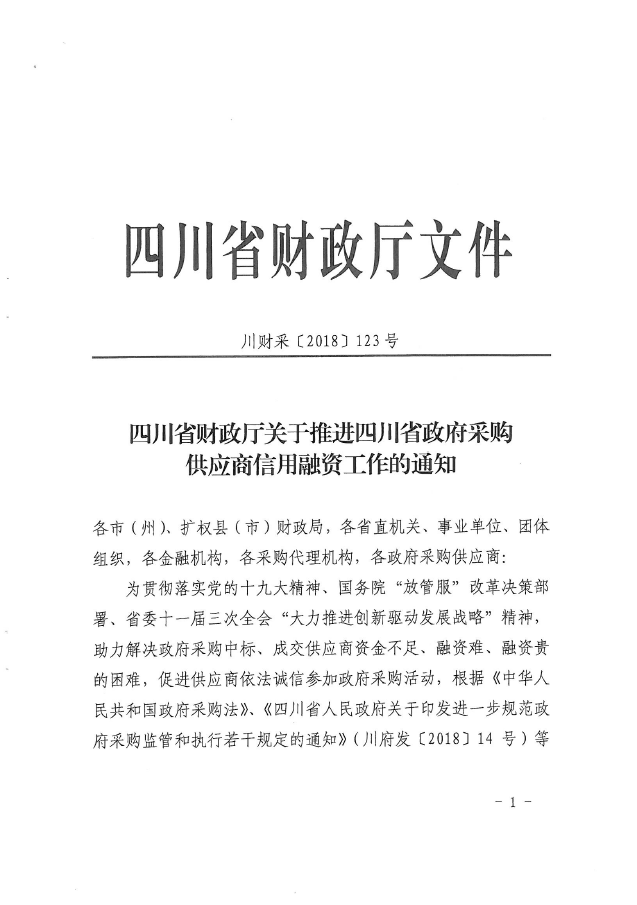 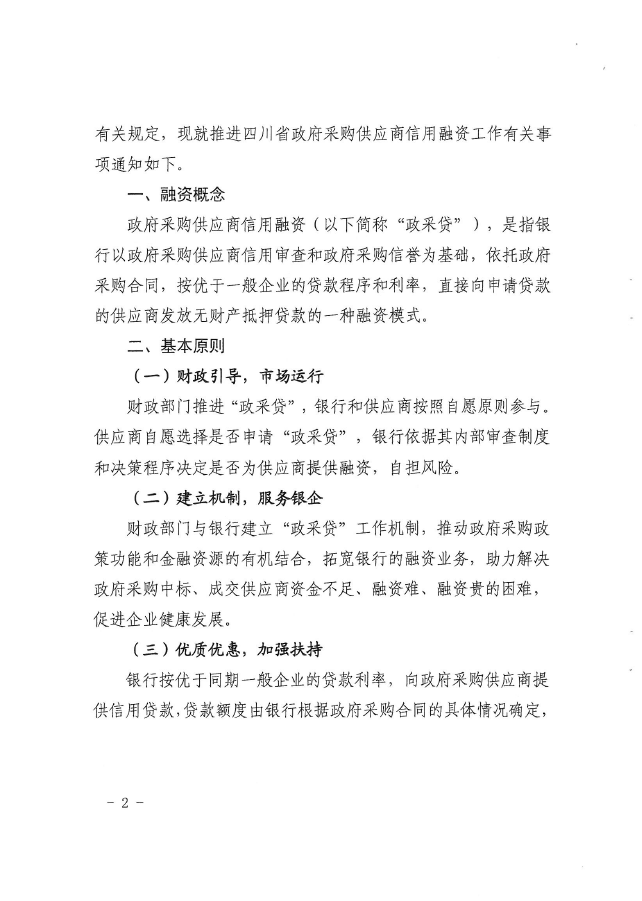 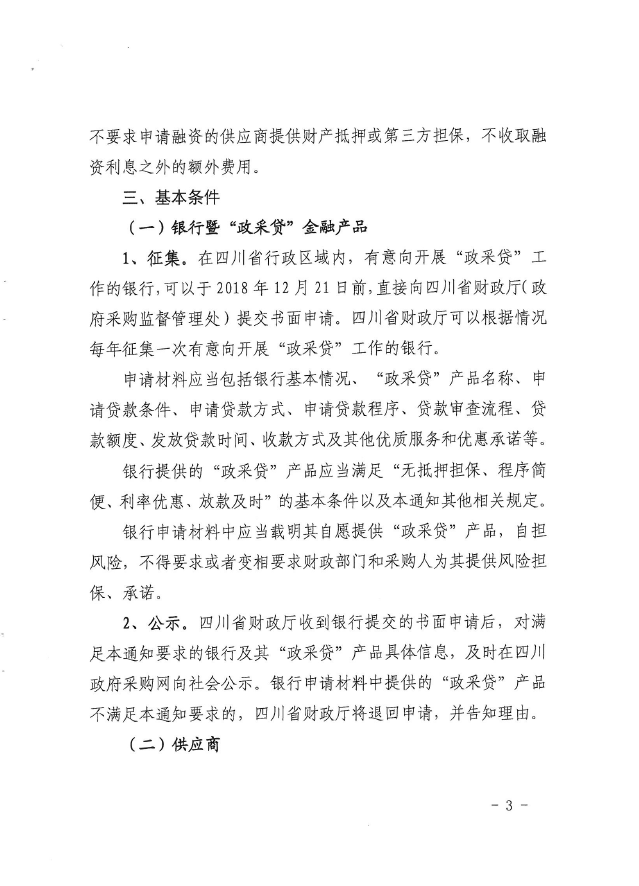 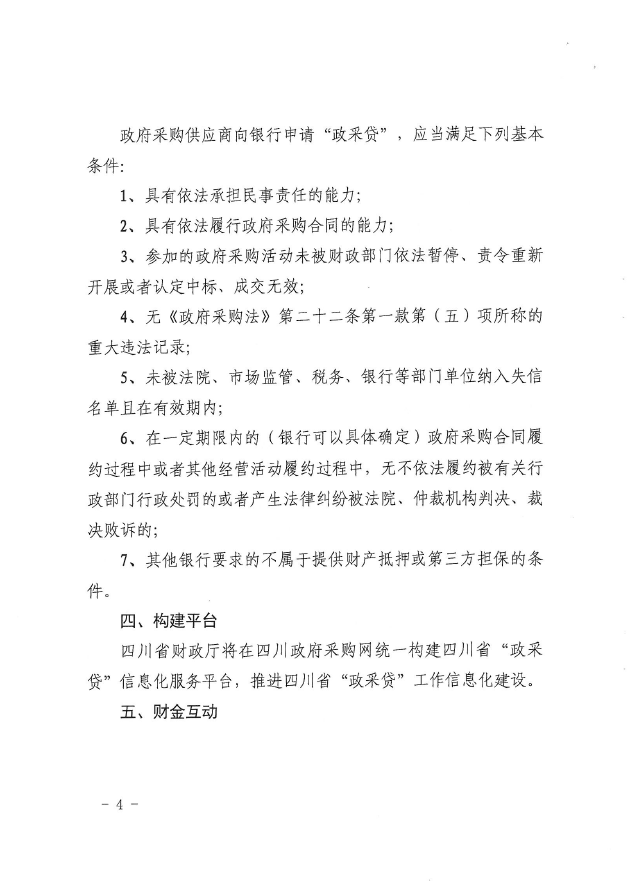 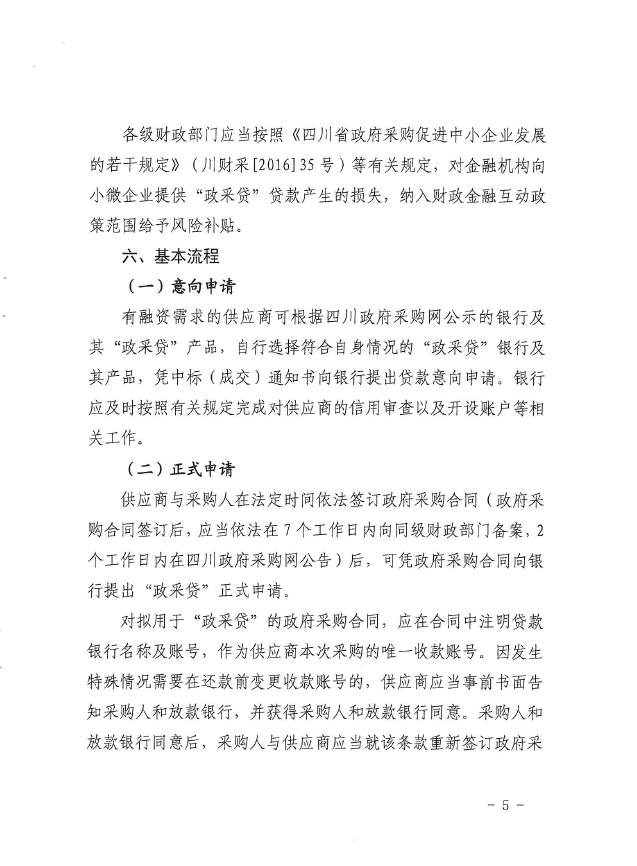 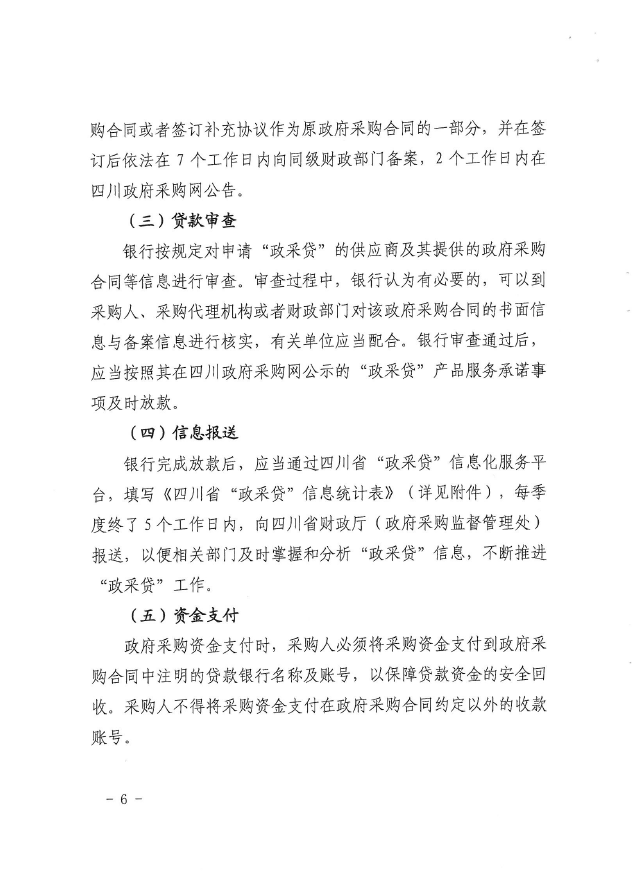 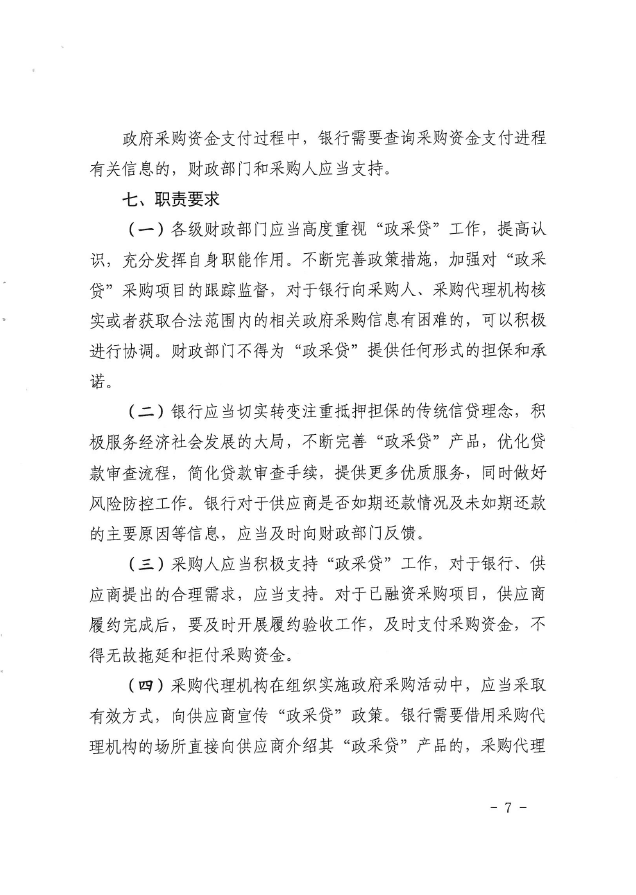 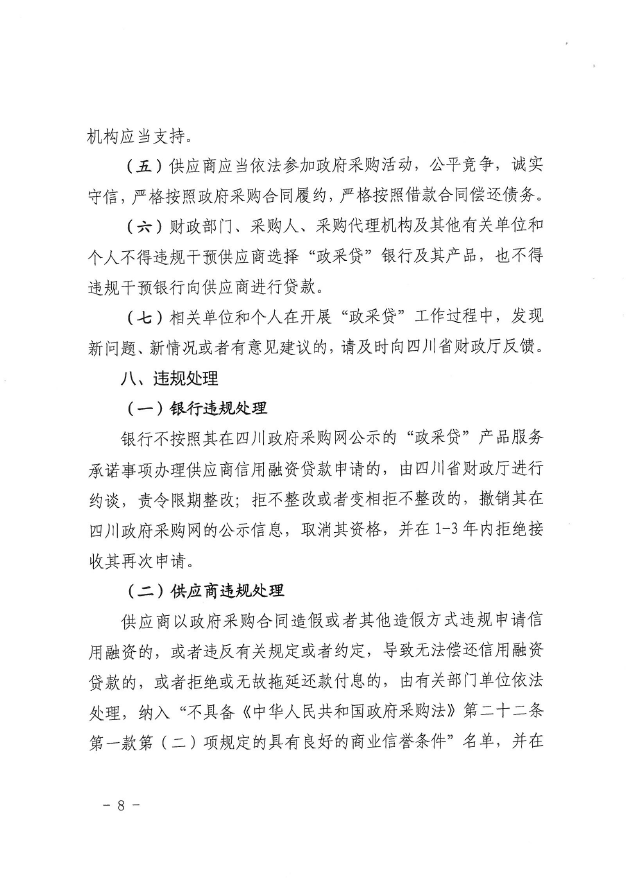 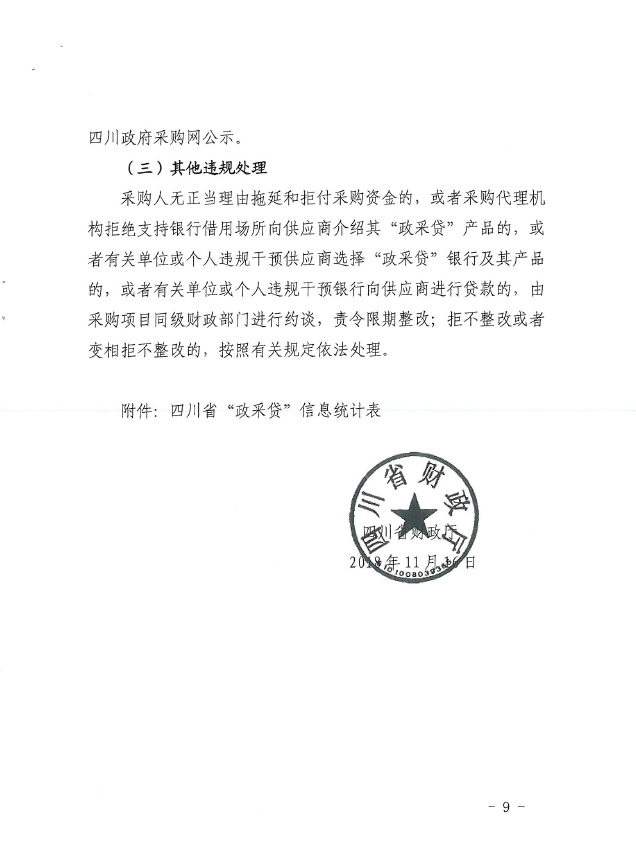 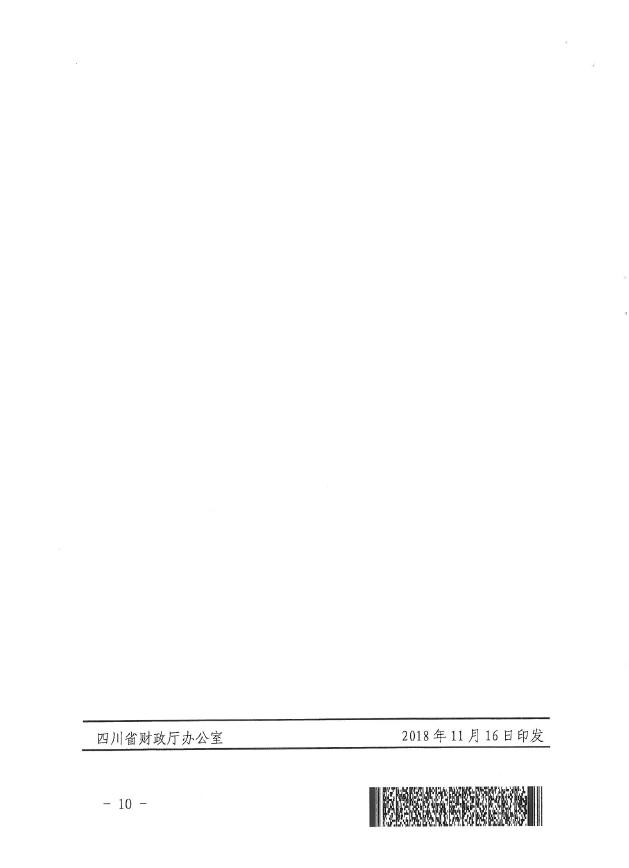 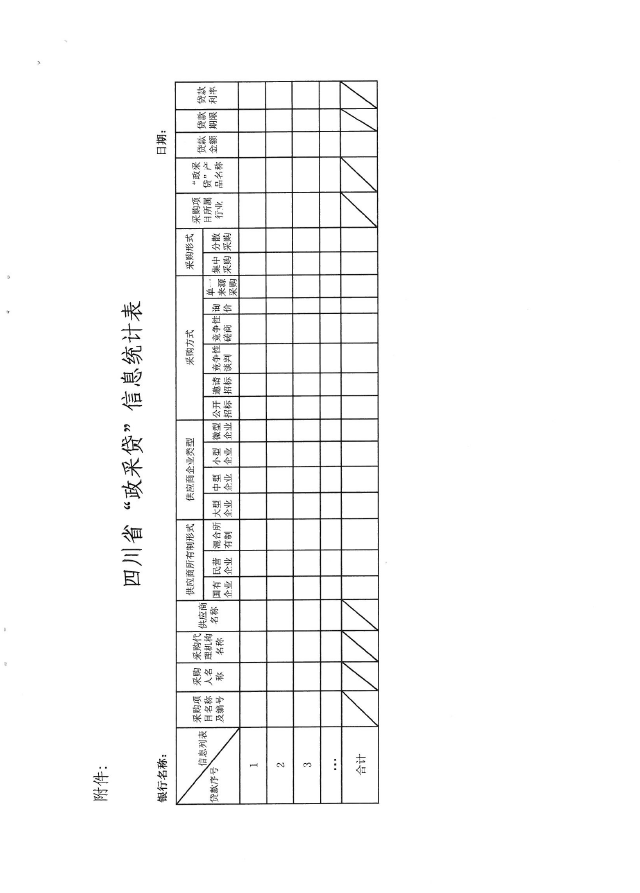 附件二：《成都市中小企业政府采购信用融资暂行办法》和《成都市级支持中小企业政府采购信用融资实施方案》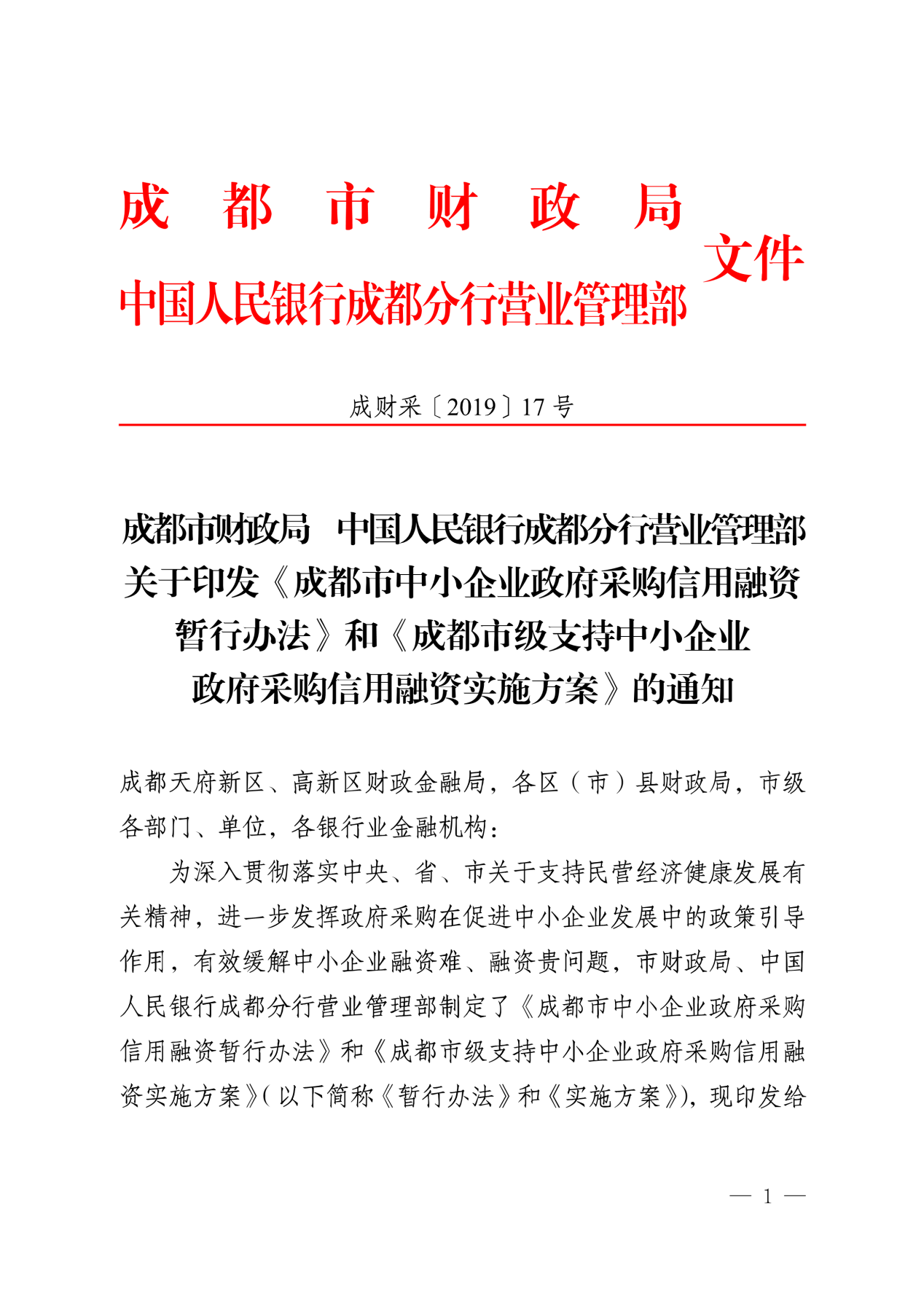 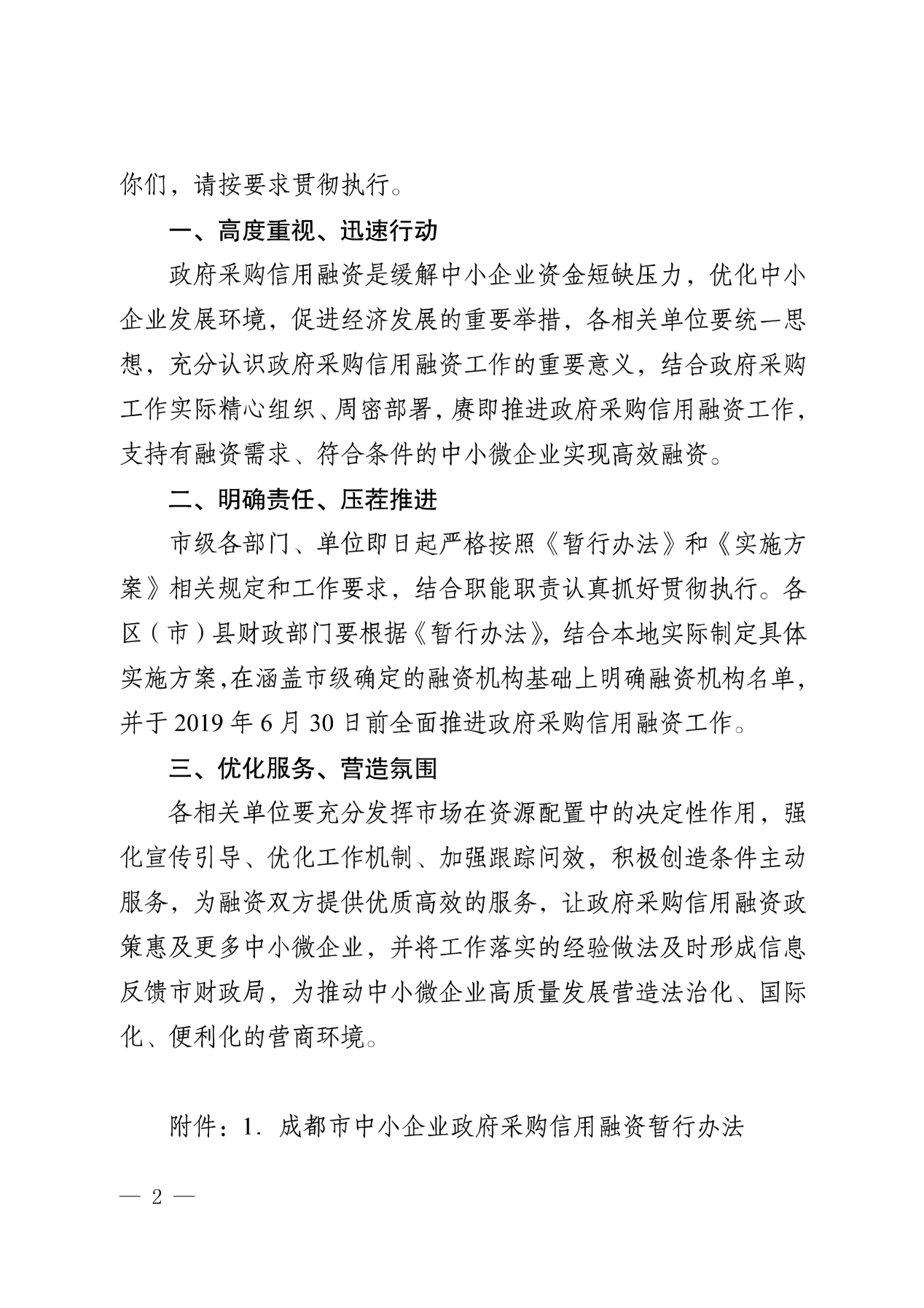 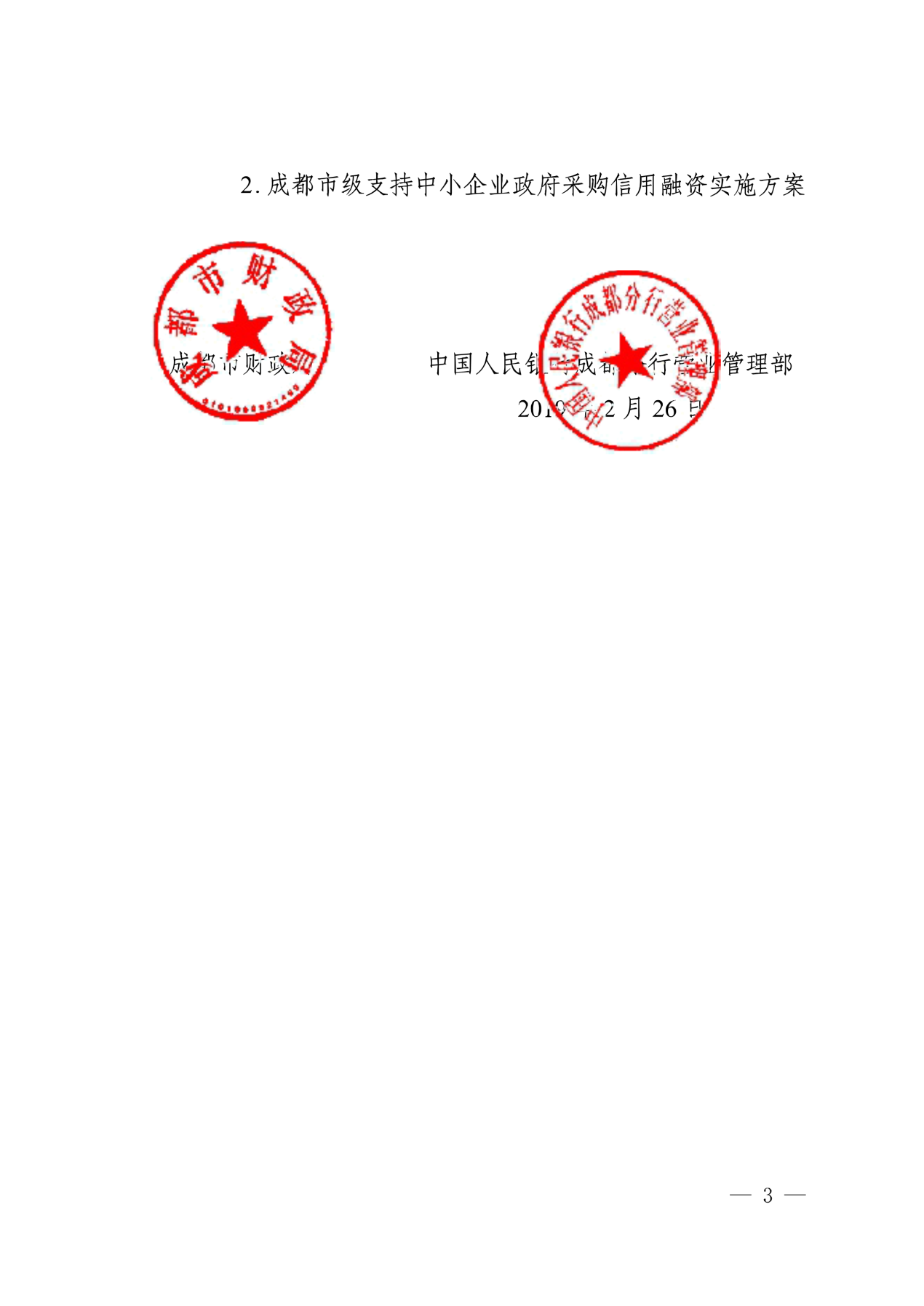 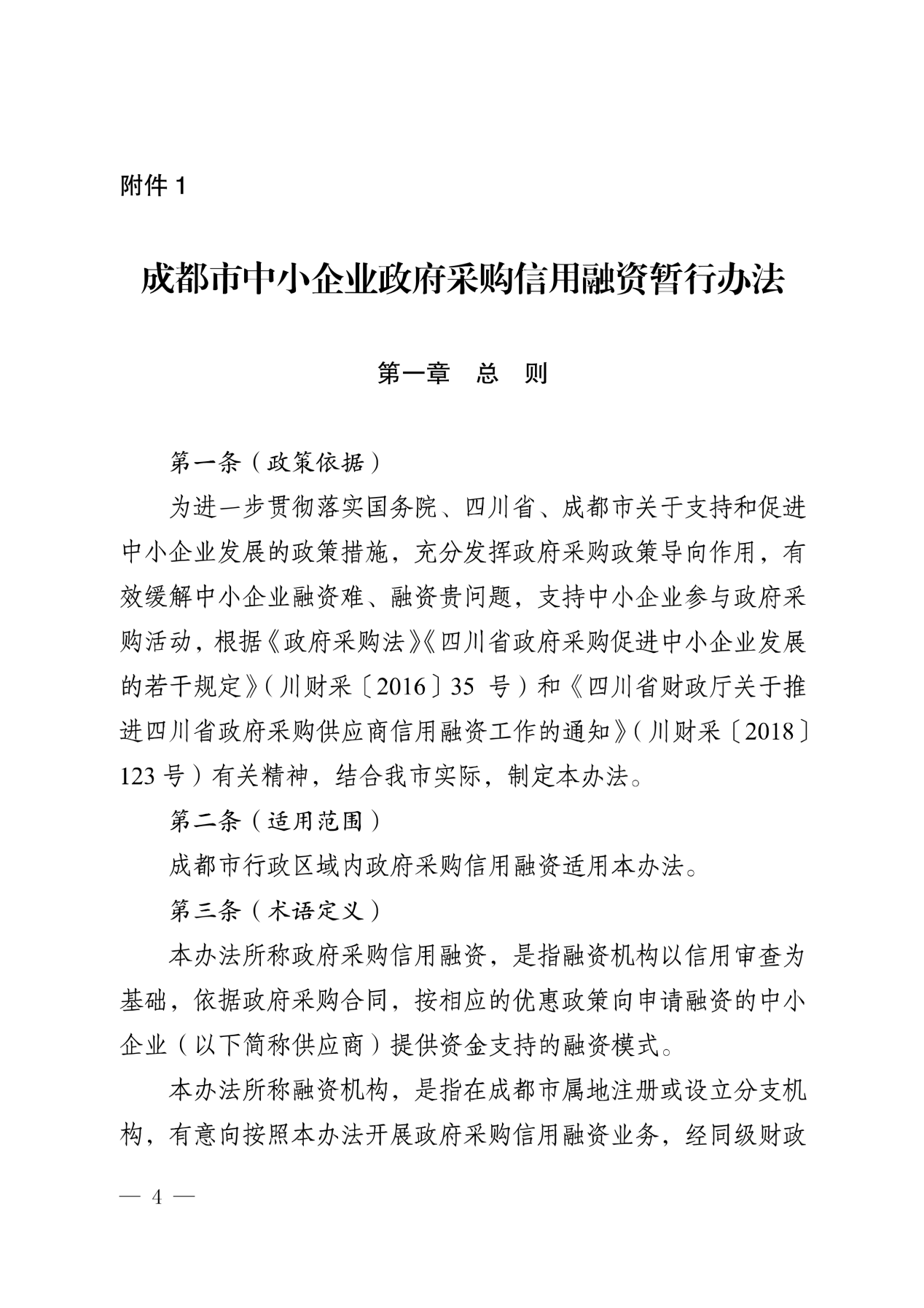 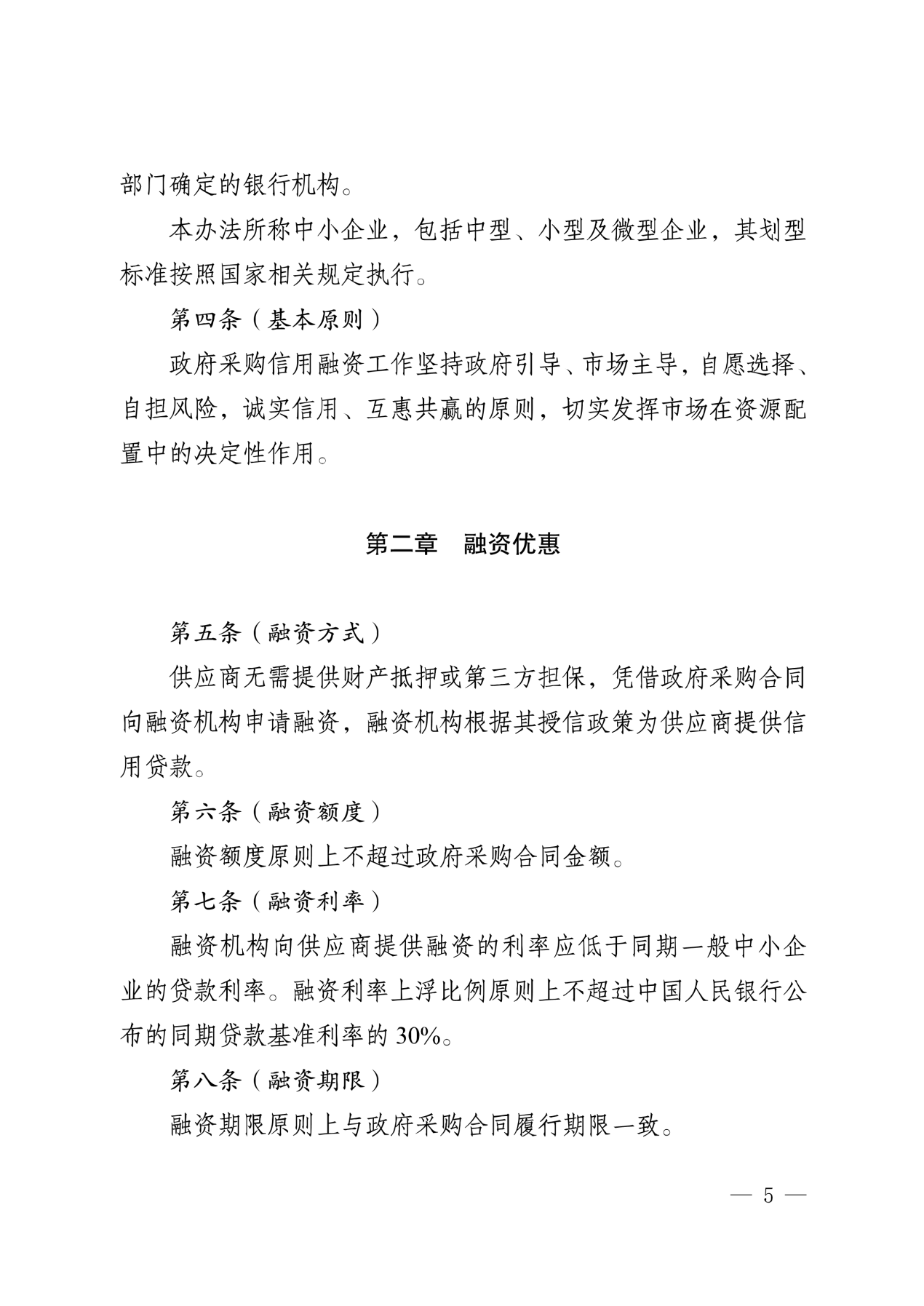 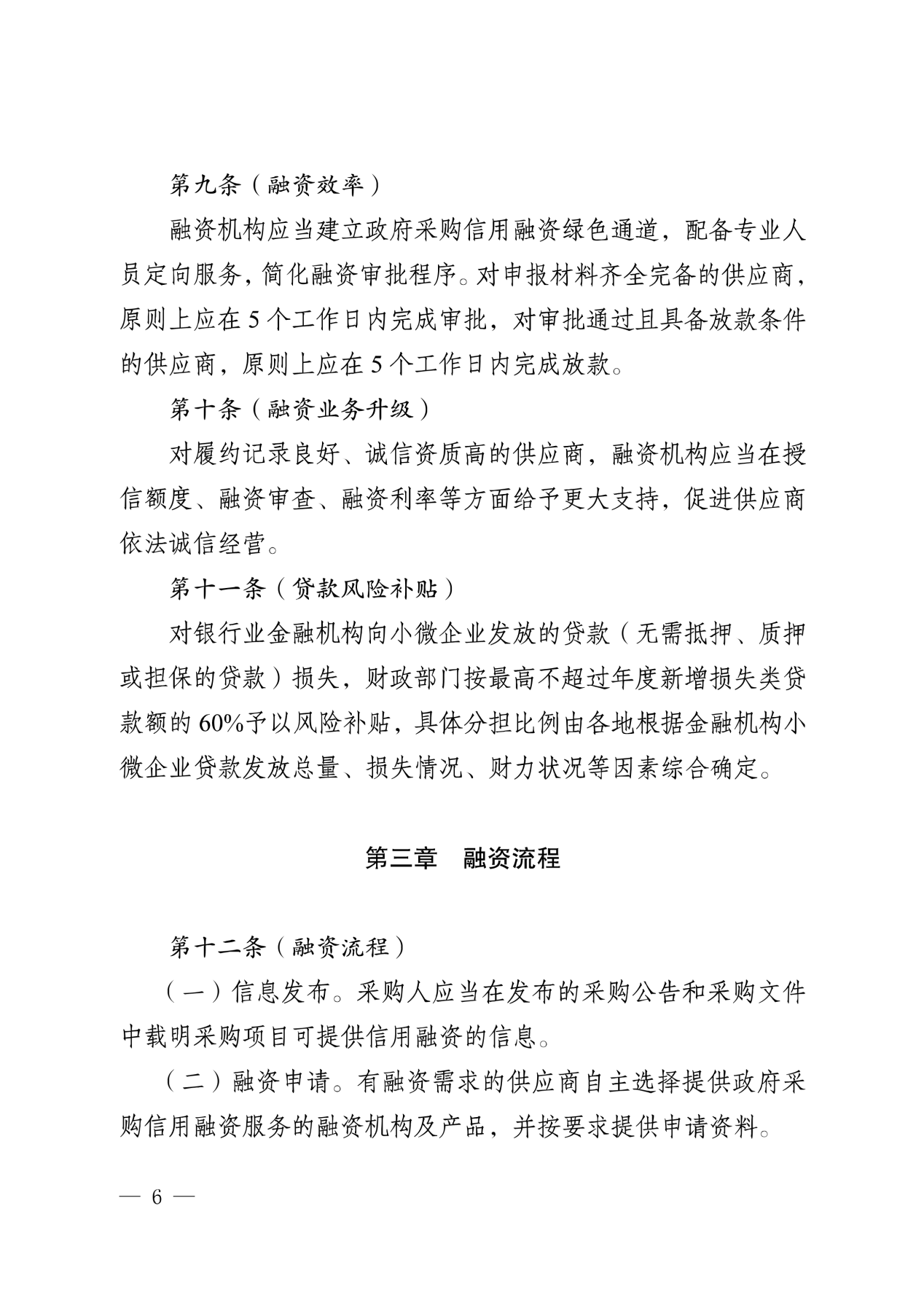 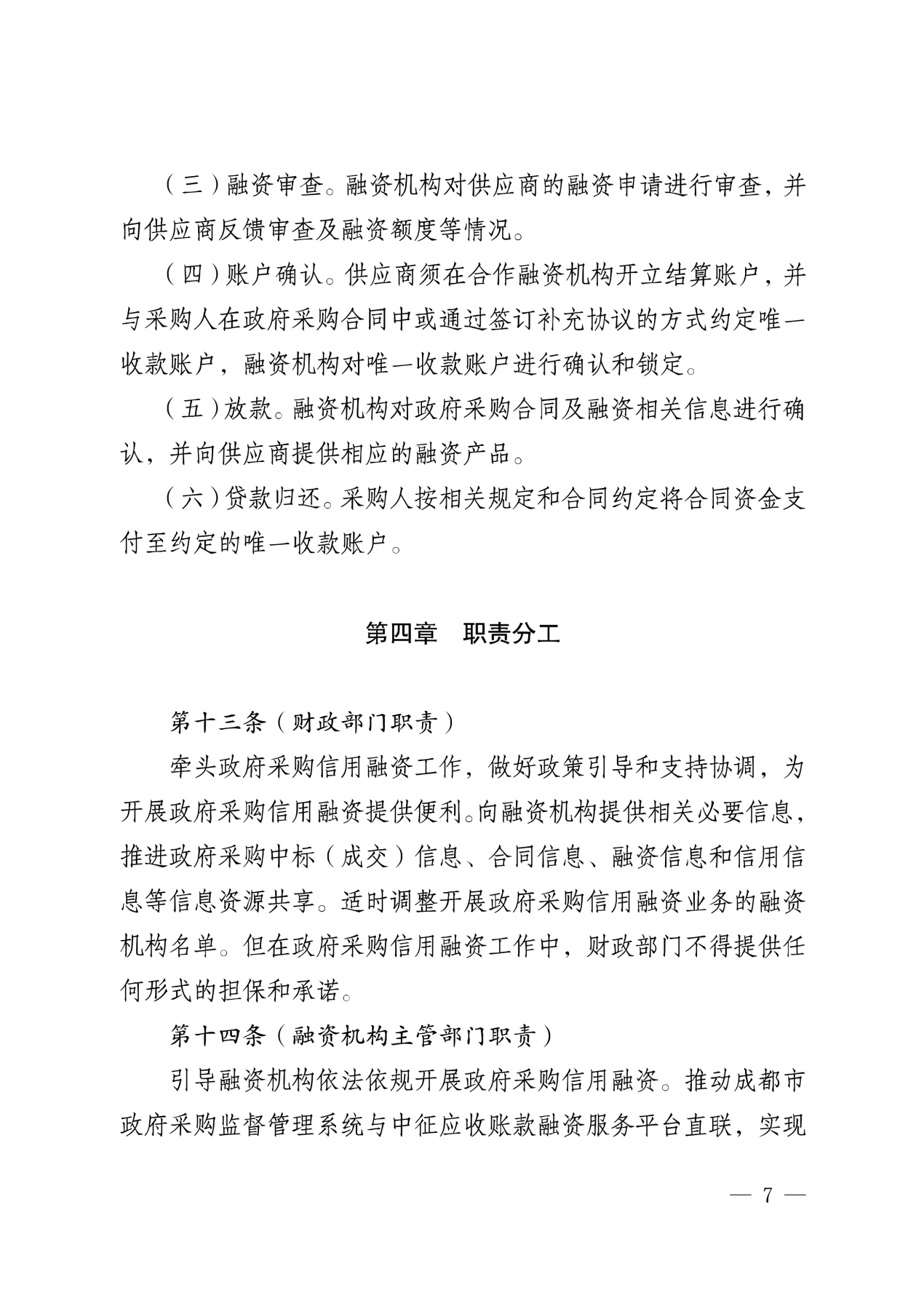 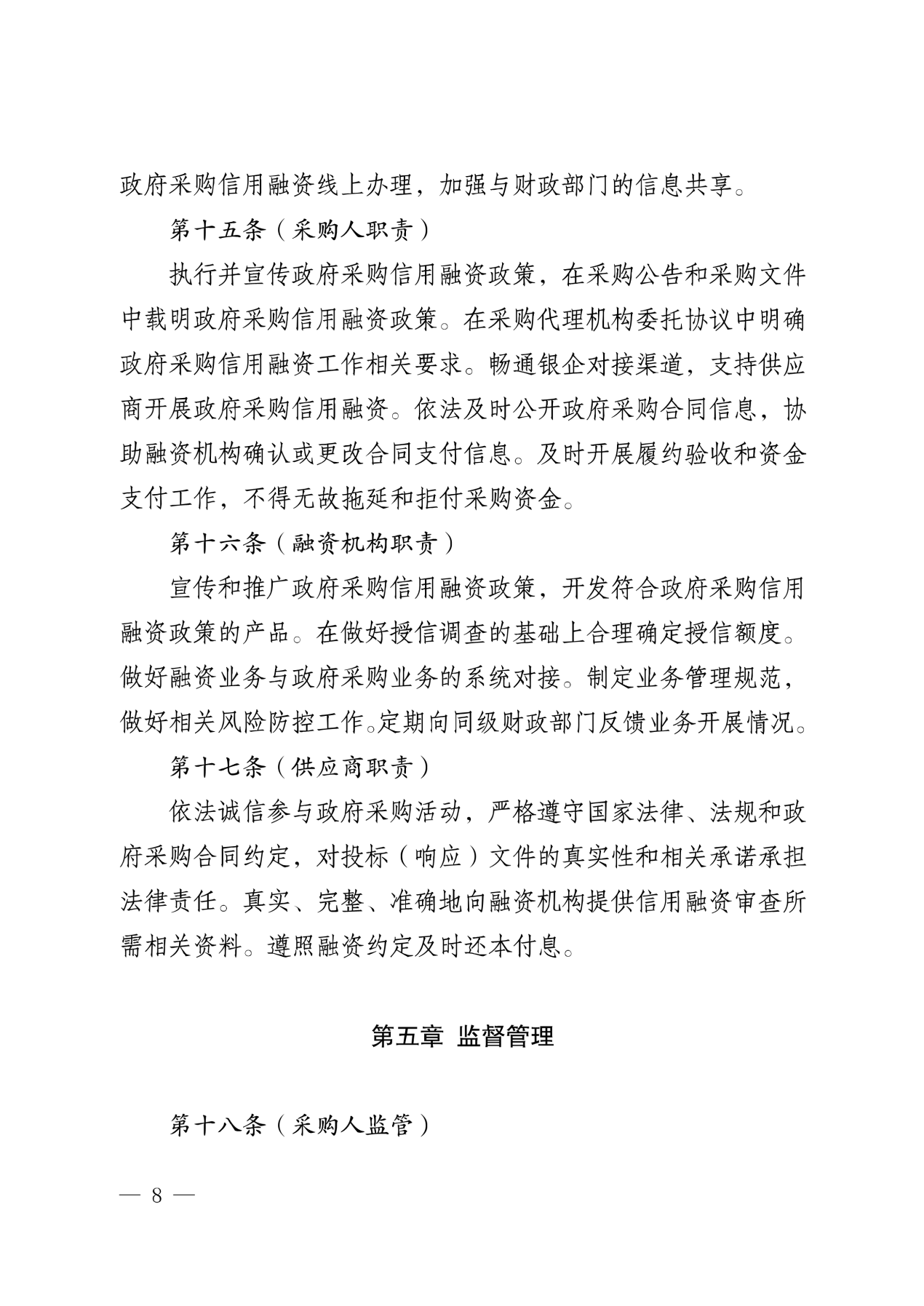 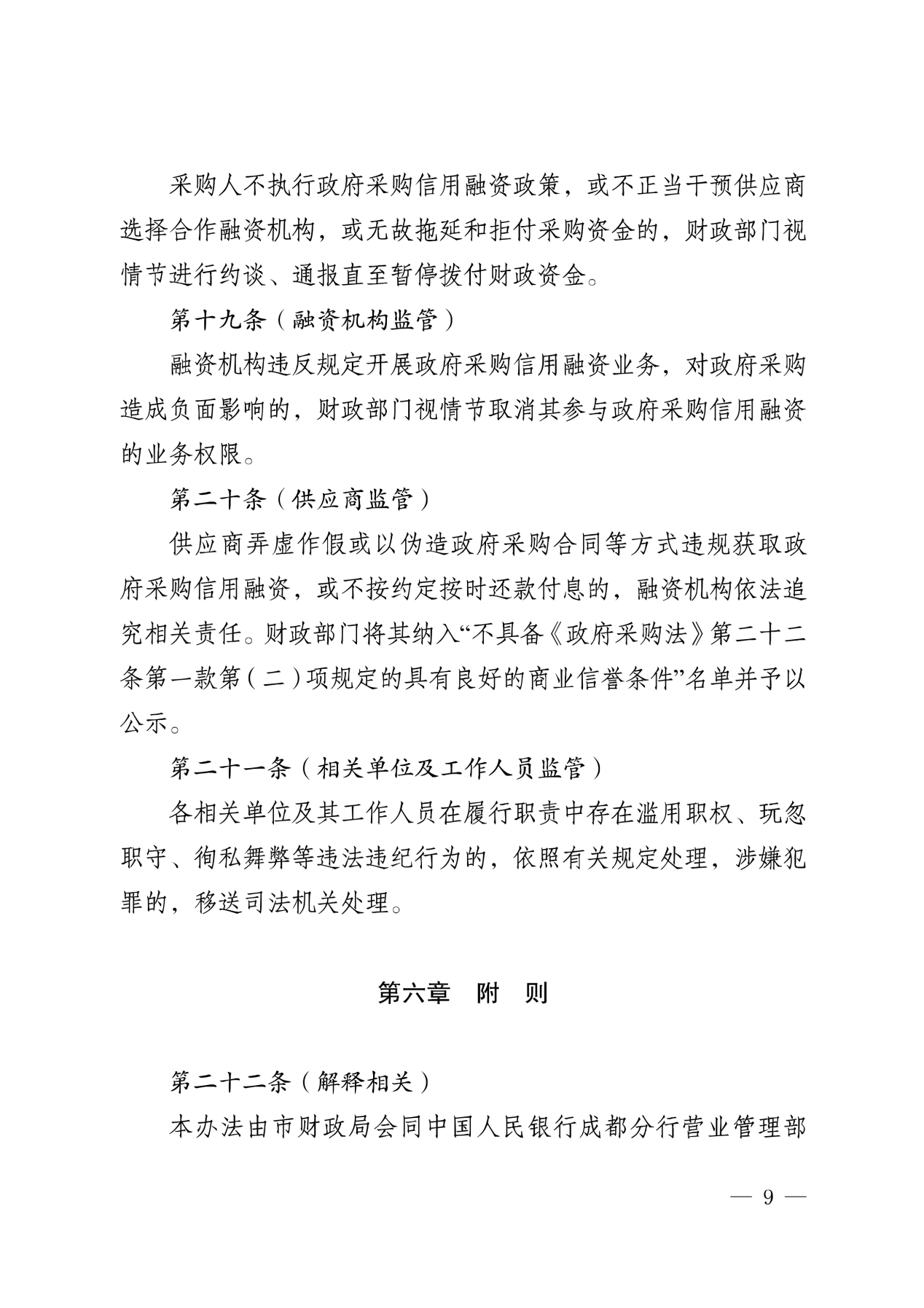 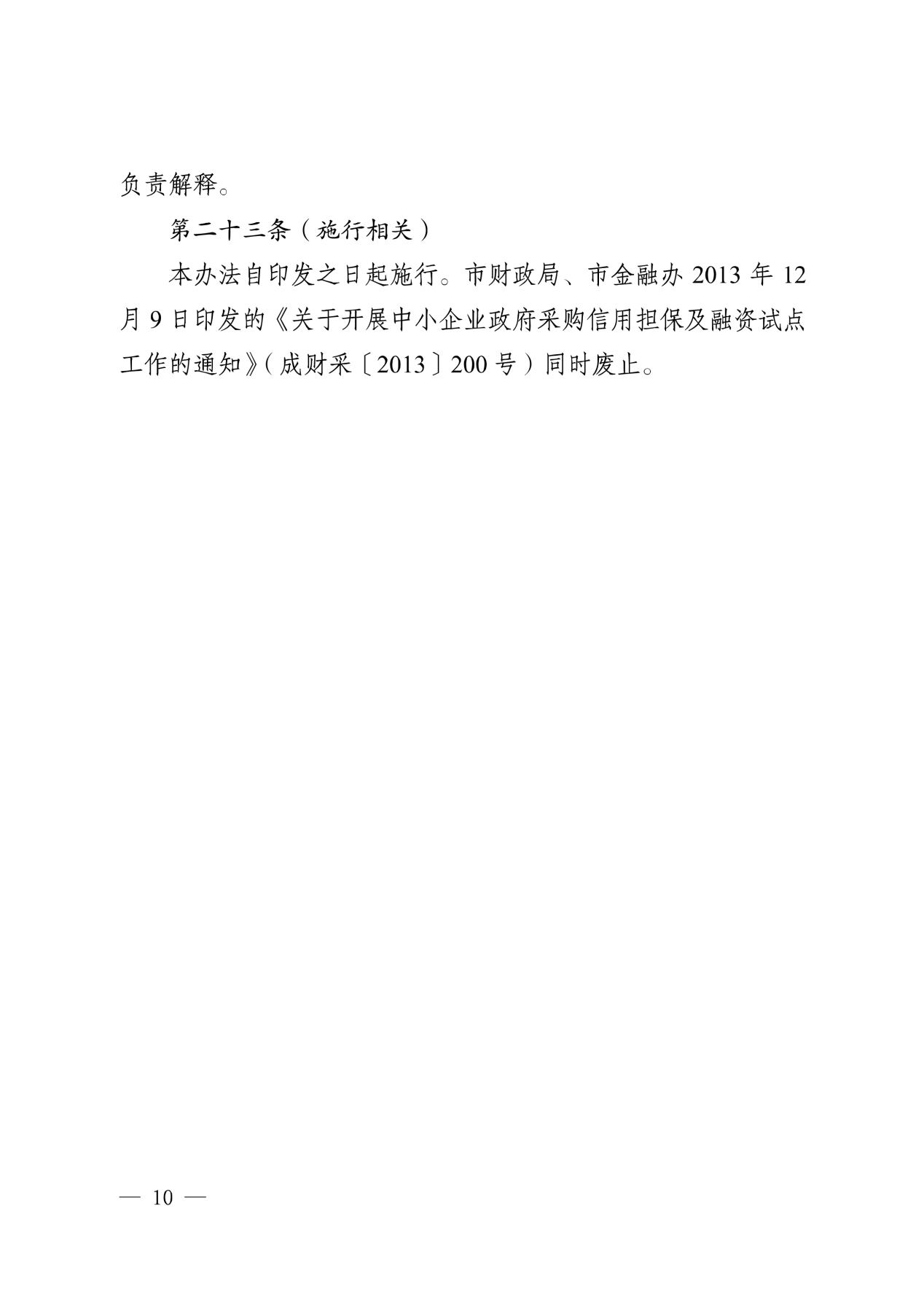 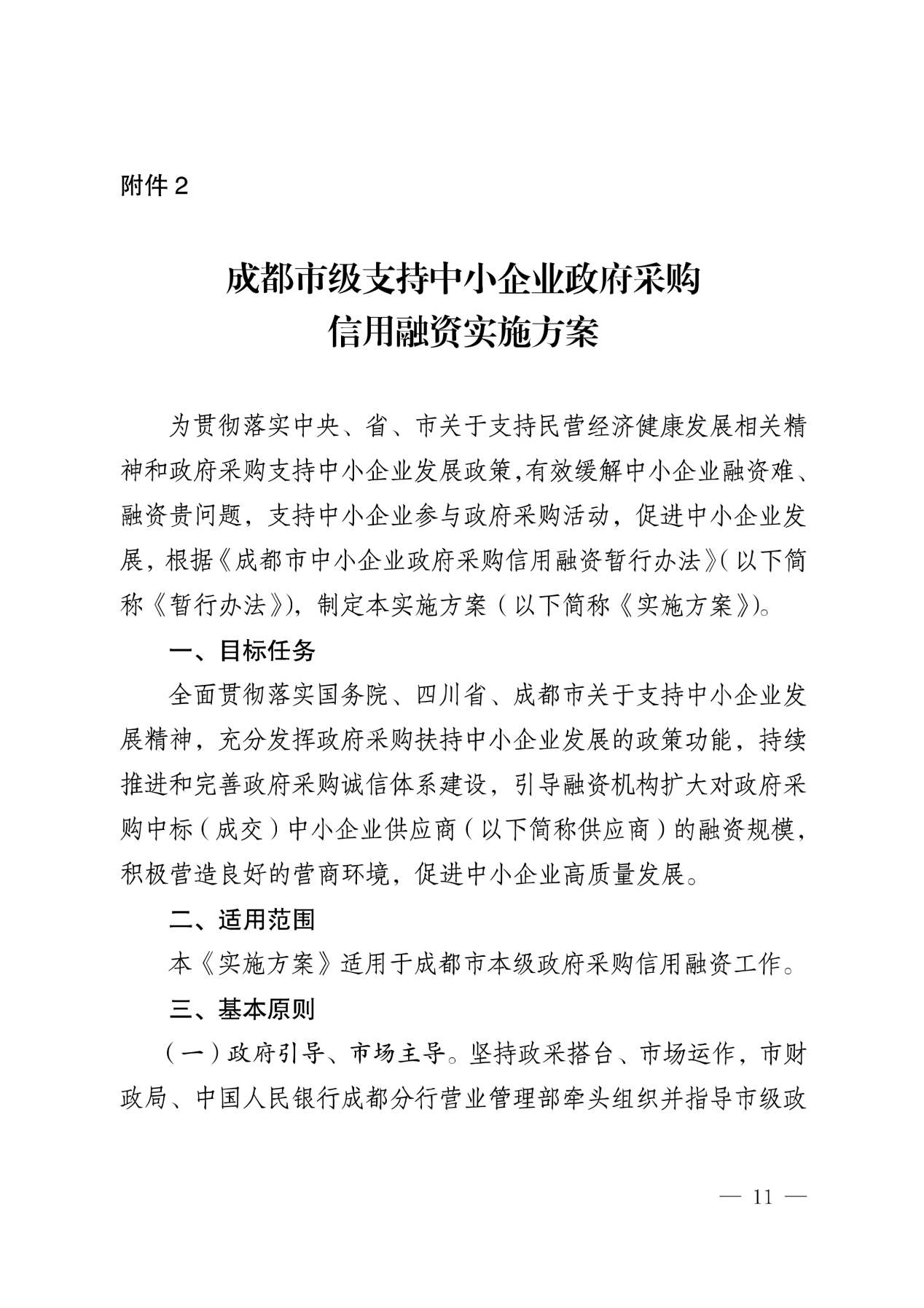 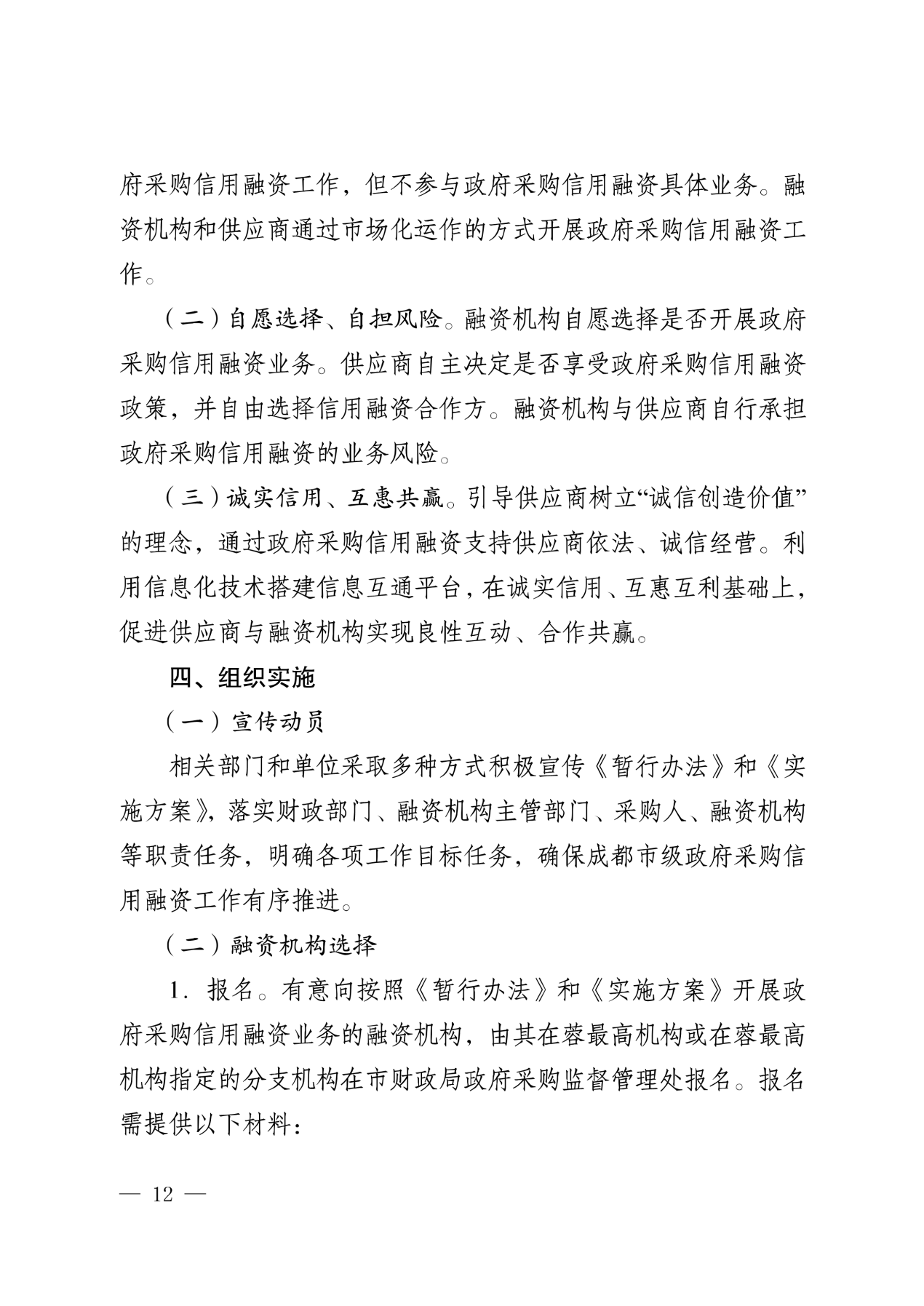 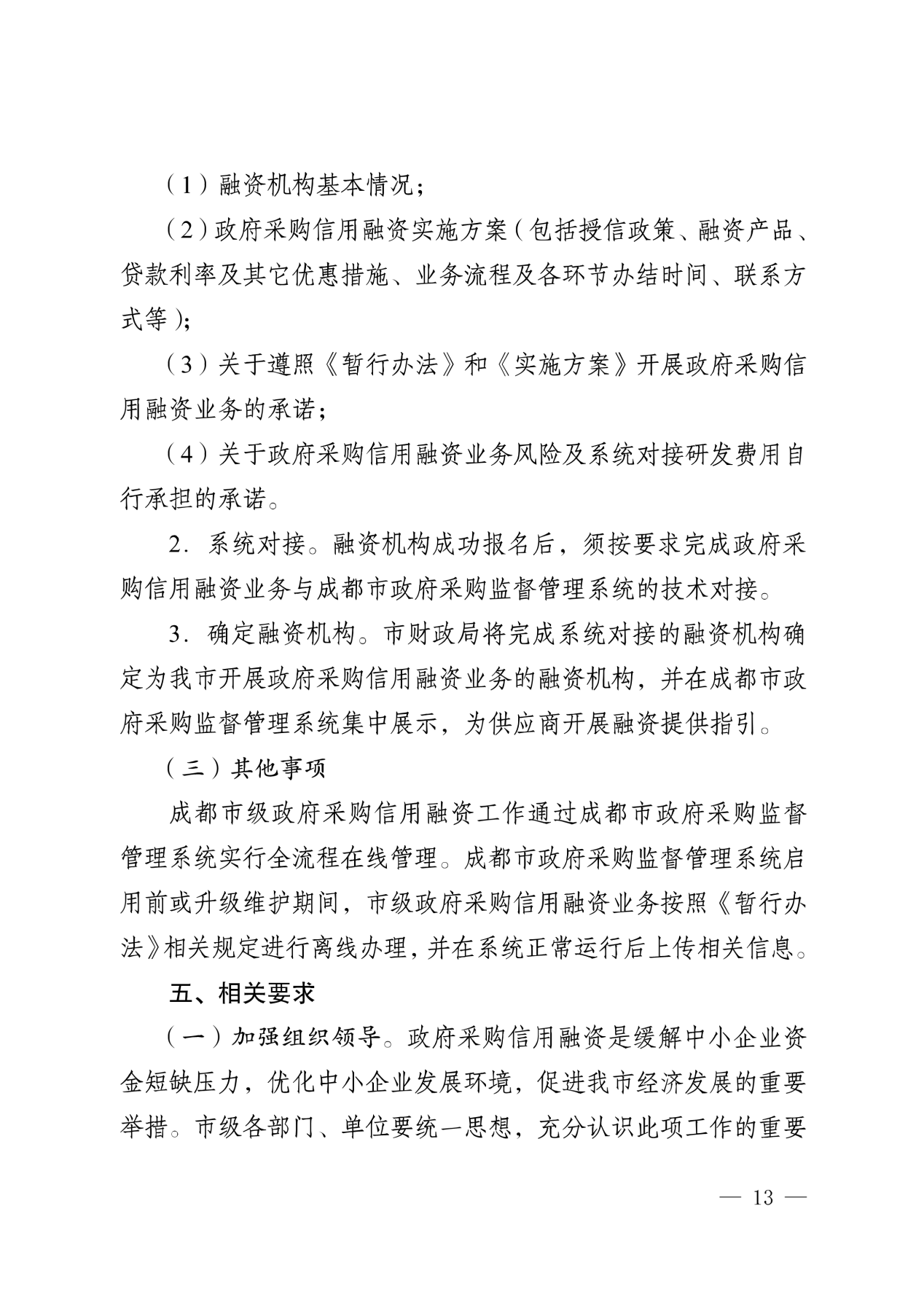 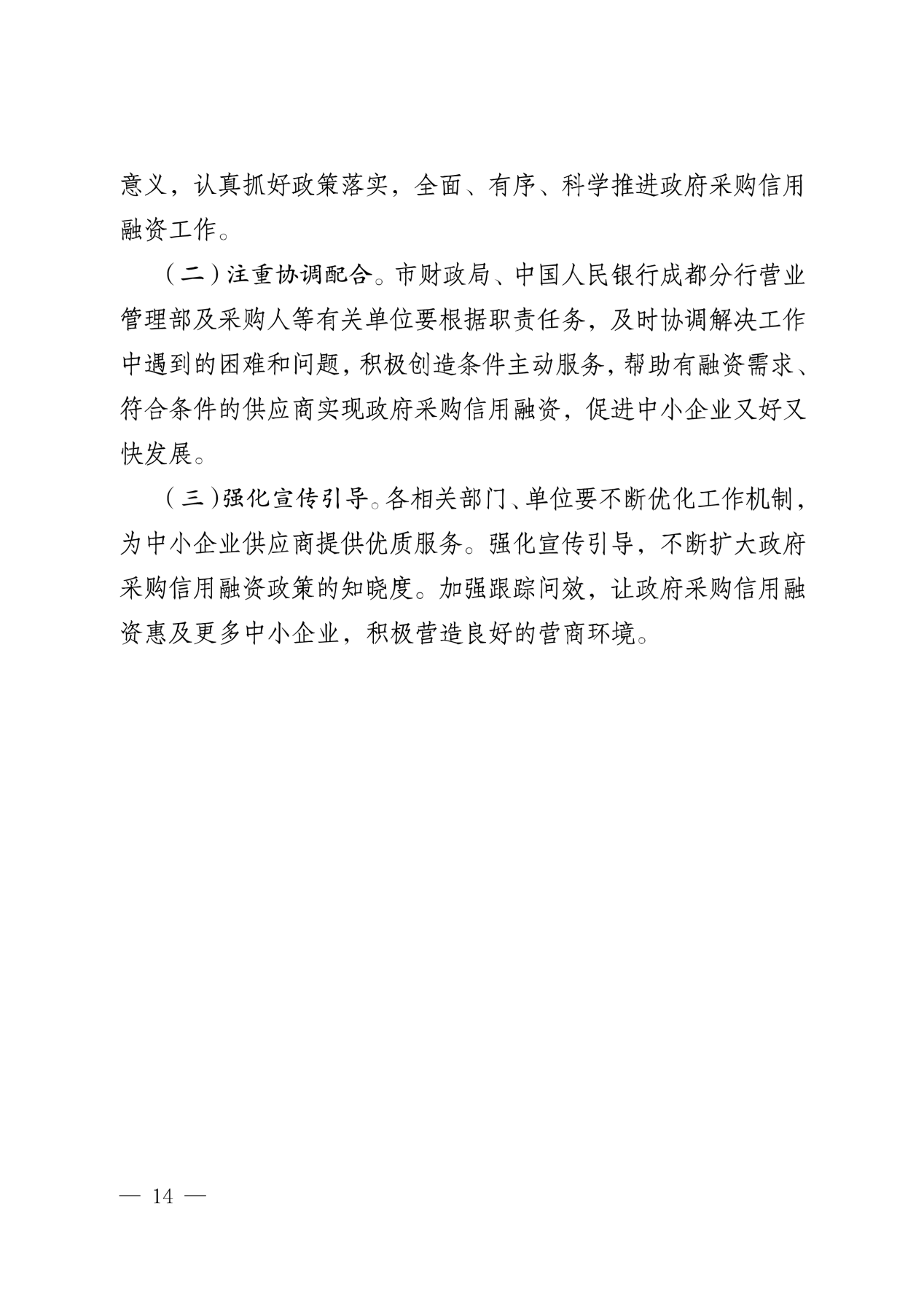 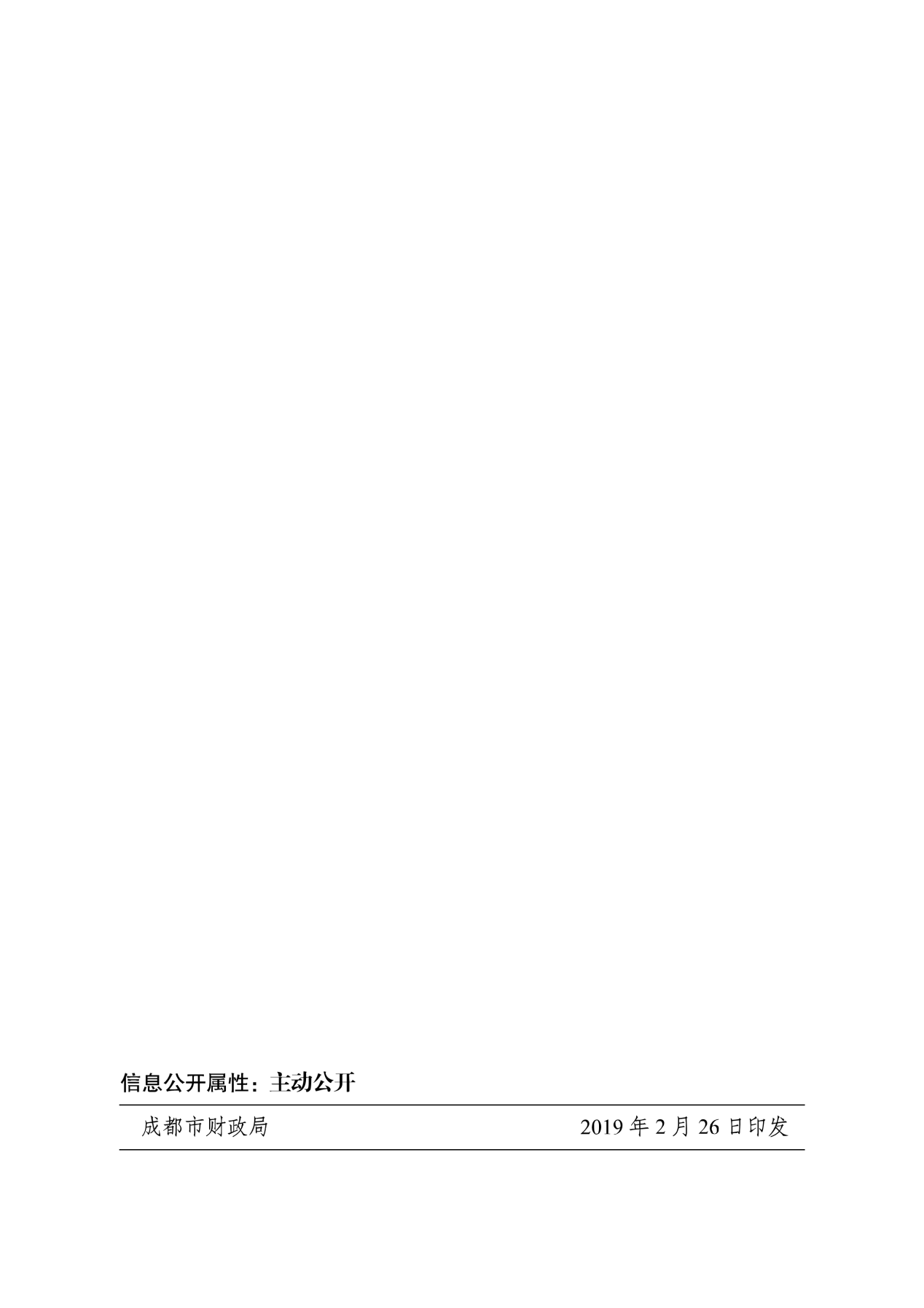 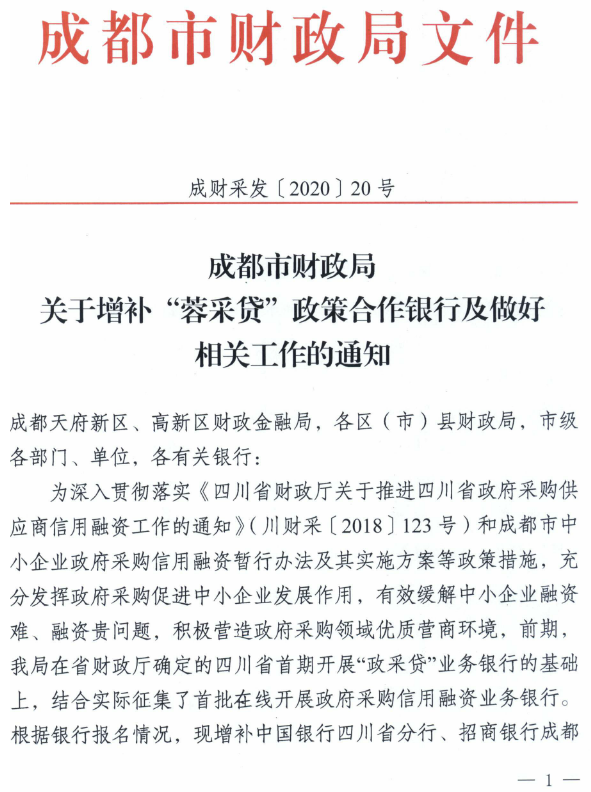 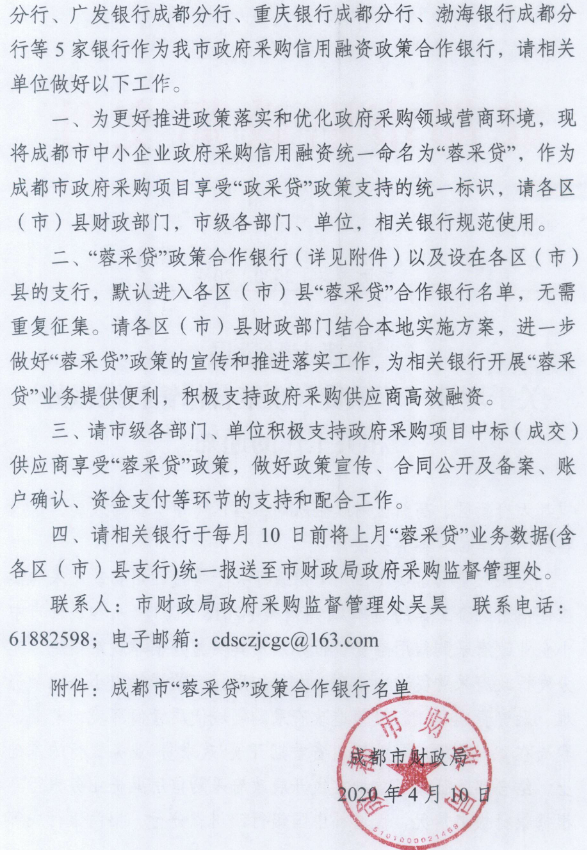 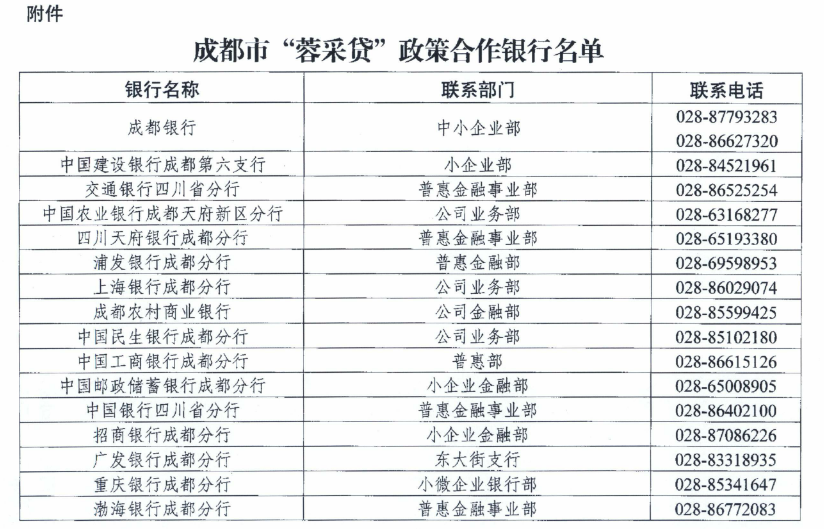 附件三：政府采购云平台使用介绍（具体模块名称以官网公布为准）1.输入网址：https://www.zcygov.cn2.选择与项目对应的行政区域如：四川省-成都市-成都市本级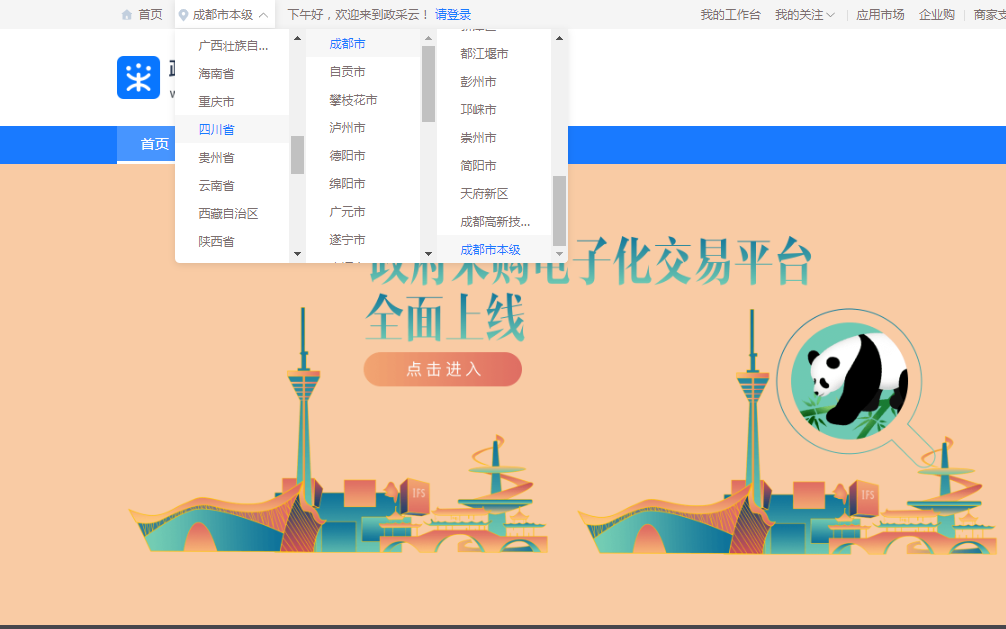 点击操作指南-供应商4.进入政采云供应商学习专题页面（https://edu.zcygov.cn/luban/xxzt-chengdu-gys?utm=a0017.b1347.cl50.5.0917bc90b7bb11eb807c353645758db6）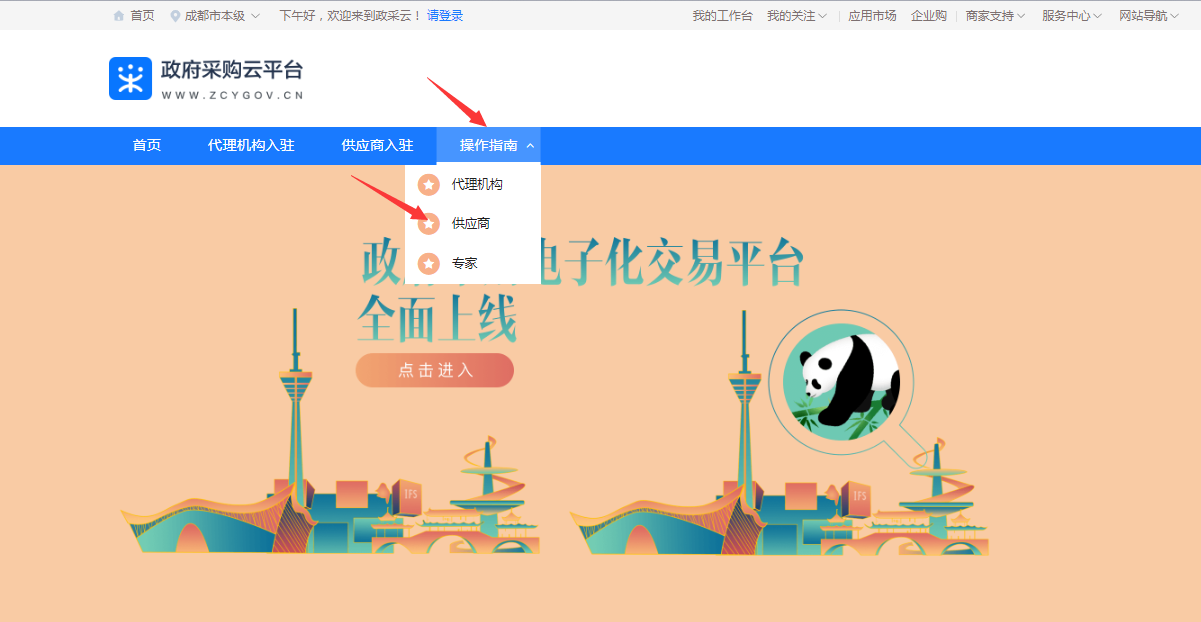 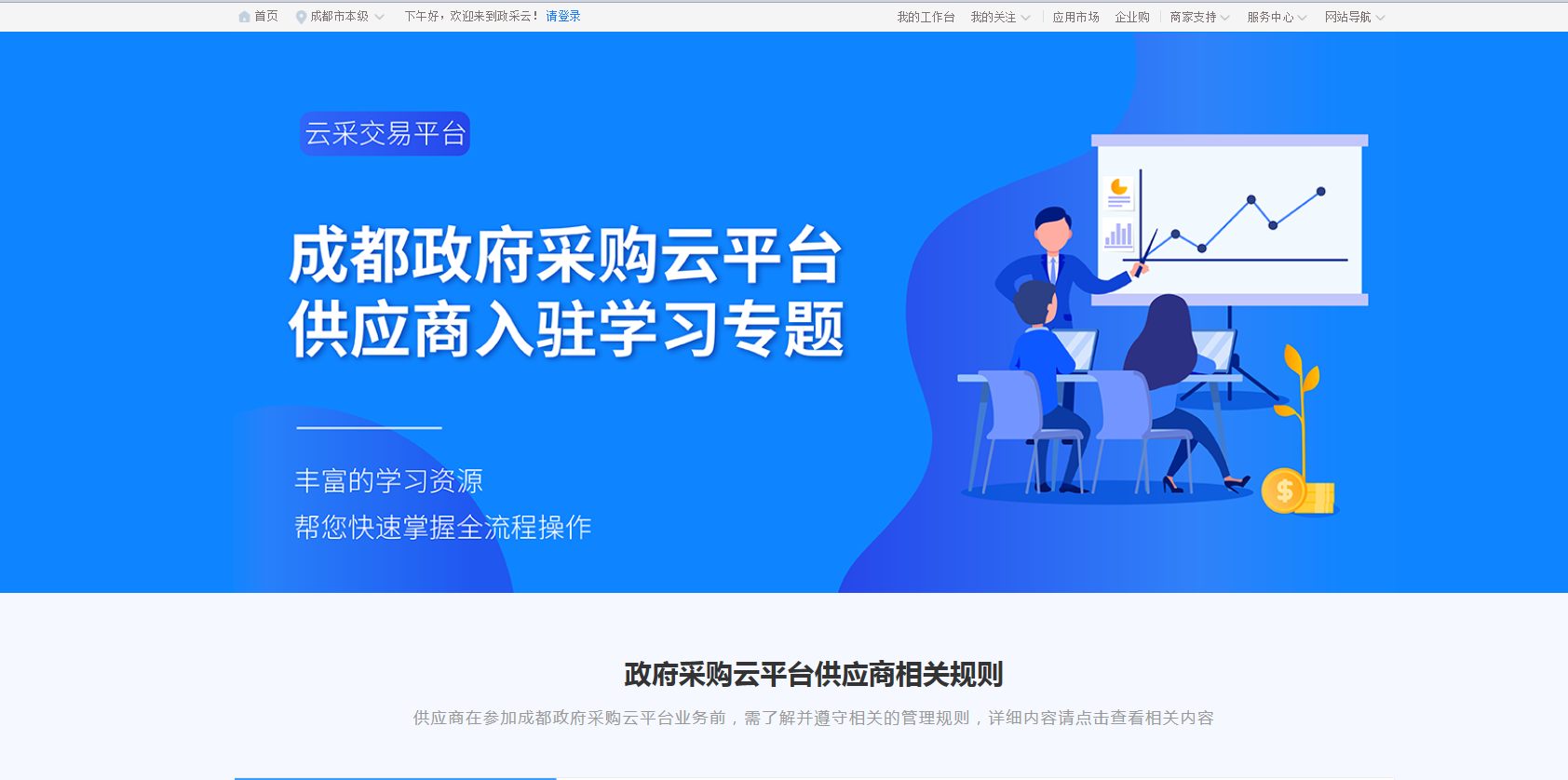 5.供应商资讯服务渠道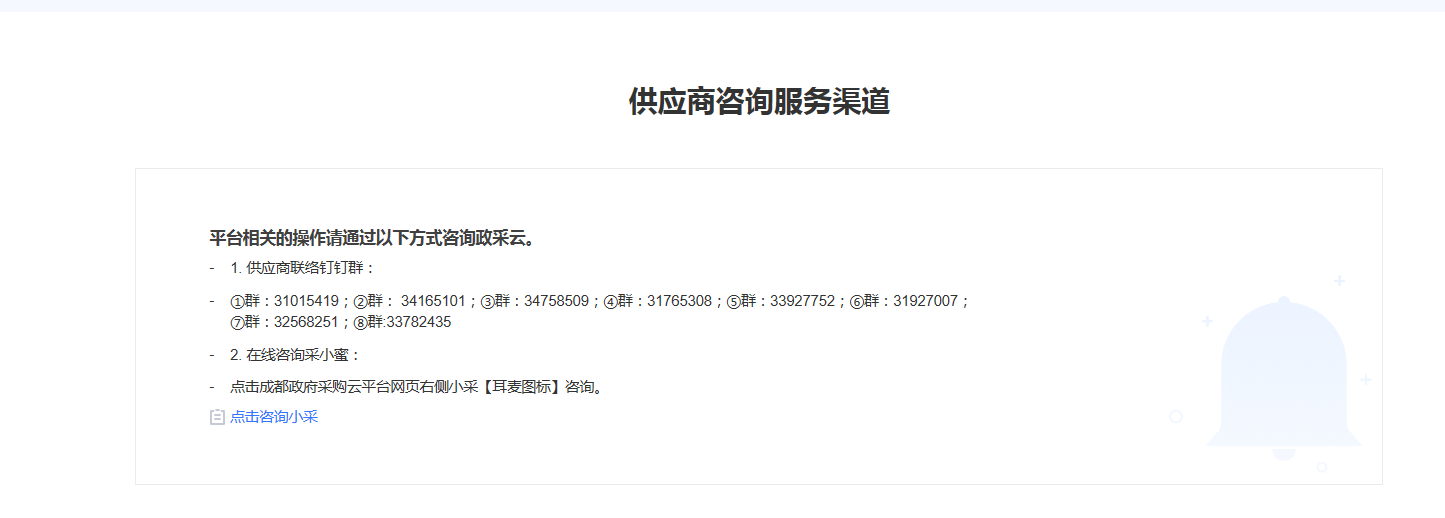 6.入驻政府采购云平台（注册）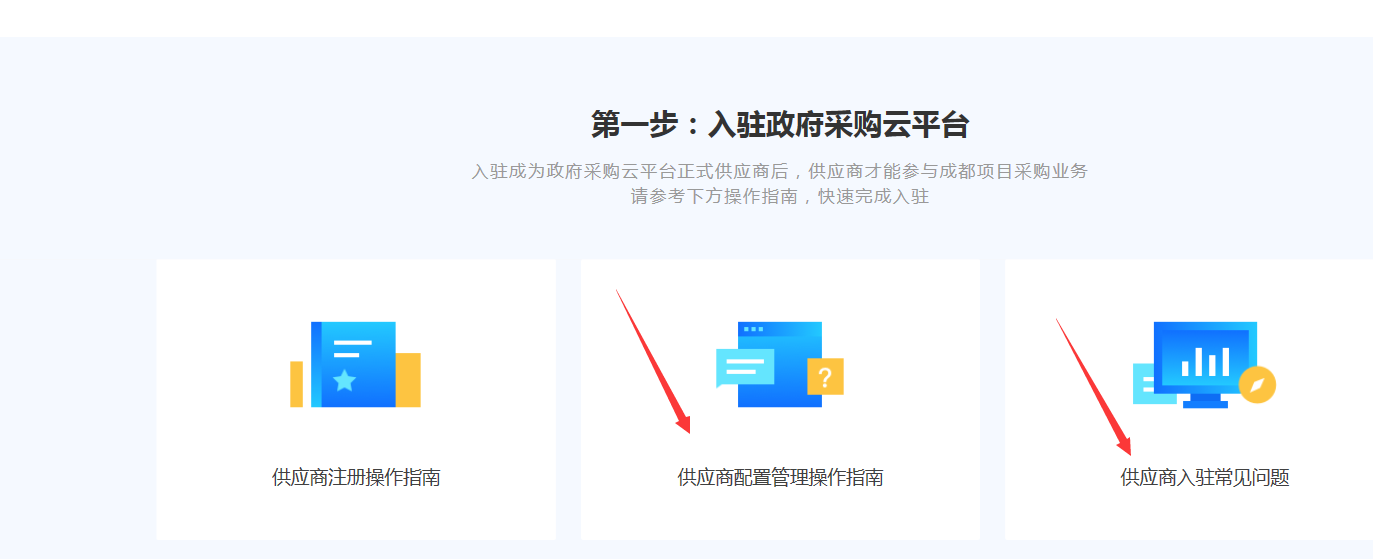 7.下载《供应商政府采购项目电子交易操作指南》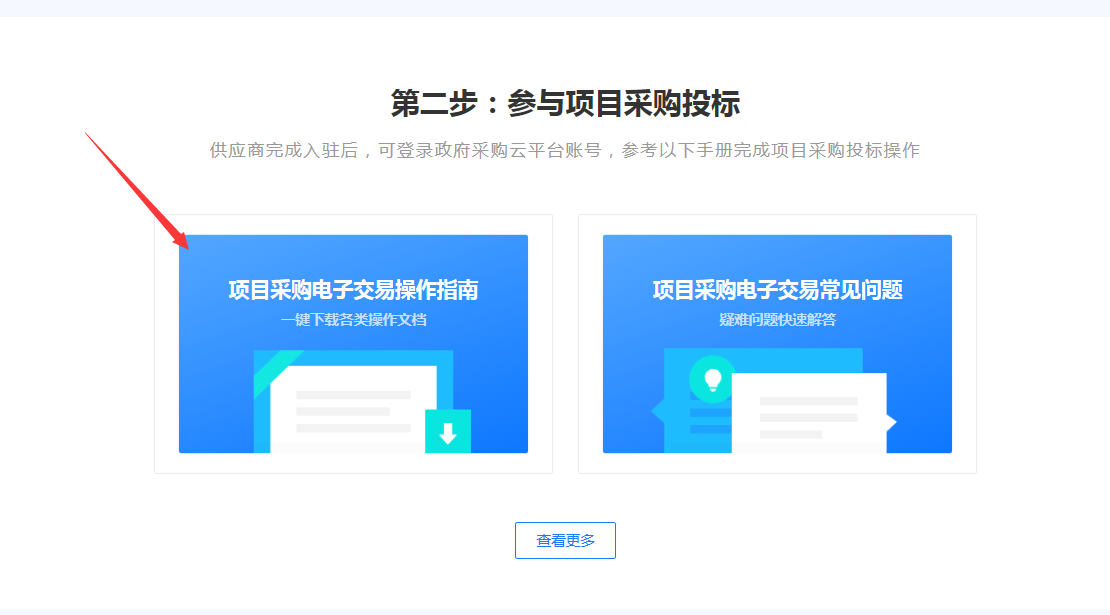 附件四、质疑函范本质疑函范本一、质疑供应商基本信息质疑供应商：                                        地址：                          邮编：                                                   联系人：                      联系电话：                              授权代表：                                          联系电话：                                            地址：                         邮编：                                                二、质疑项目基本情况质疑项目的名称：                                      质疑项目的编号：               包号：                 采购人名称：                                         采购文件获取日期：                                           三、质疑事项具体内容质疑事项1：                                         事实依据：                                          法律依据：                                          质疑事项2……四、与质疑事项相关的质疑请求请求：                                               签字(签章)：                   公章：                      日期：附件五、投诉书范本投诉书范本一、投诉相关主体基本情况投诉人：                                               地     址：                             邮编：            法定代表人/主要负责人：                                     联系电话：                                             授权代表：             联系电话：                  地     址：                             邮编：                             被投诉人1：                                             地     址：                             邮编：           联系人：               联系电话：                       被投诉人2……相关供应商：                                               地     址：                             邮编：           联系人：               联系电话：                            二、投诉项目基本情况采购项目名称：                                        采购项目编号：                 包号：              采购人名称：                                             代理机构名称：                                         采购文件公告:是/否 公告期限：                                 采购结果公告:是/否 公告期限：                        三、质疑基本情况投诉人于   年   月  日,向                   提出质疑，质疑事项为：                                采购人/代理机构于   年   月   日,就质疑事项作出了答复/没有在法定期限内作出答复。四、投诉事项具体内容投诉事项 1：                                       事实依据：                                         法律依据：                                          投诉事项2……五、与投诉事项相关的投诉请求请求：                                               签字(签章)：                   公章：                      日期：    投诉书制作说明：1.投诉人提起投诉时，应当提交投诉书和必要的证明材料，并按照被投诉人和与投诉事项有关的供应商数量提供投诉书副本。2.投诉人若委托代理人进行投诉的，投诉书应按照要求列明“授权代表”的有关内容，并在附件中提交由投诉人签署的授权委托书。授权委托书应当载明代理人的姓名或者名称、代理事项、具体权限、期限和相关事项。3.投诉人若对项目的某一分包进行投诉，投诉书应列明具体分包号。4.投诉书应简要列明质疑事项，质疑函、质疑答复等作为附件材料提供。5.投诉书的投诉事项应具体、明确，并有必要的事实依据和法律依据。6.投诉书的投诉请求应与投诉事项相关。7.投诉人为自然人的，投诉书应当由本人签字；投诉人为法人或者其他组织的，投诉书应当由法定代表人、主要负责人，或者其授权代表签字或者盖章，并加盖公章。序号条款名称说明和要求1采购预算（实质性要求）采购预算：7500万元超过采购预算的投标为无效投标。1最高限价（实质性要求）最高限价：7500万元超过最高限价的报价为无效投标。2不正当竞争预防措施（实质性要求）评标委员会认为投标人的报价明显低于其他通过符合性审查投标人的报价，有可能影响产品质量或者不能诚信履约的，应当要求其在评标现场合理的时间内提供书面说明，必要时提交相关证明材料；投标人不能证明其报价合理性的，评标委员会应当将其作为无效投标处理。注：投标人提交的书面说明、相关证明材料（如涉及），应当加盖投标人（法定名称）电子印章，在评标委员会要求的时间内通过政府采购云平台进行递交，否则无效（给予供应商澄清、说明的时间不得少于30分钟，供应商已明确表示澄清、说明完毕的除外）。如因系统故障（包括组织场所停电、断网等）导致系统无法使用的，由投标人按评标委员会的要求进行澄清或者说明。3进口产品（实质性要求）本项目招标文件中未载明“允许采购进口产品”的产品，视为拒绝进口产品参与竞争，供应商以进口产品投标时，将按无效投标处理。载明“允许采购进口产品”的产品，不限制国产产品参与竞争。本项目不允许采购进口产品。4小微企业（监狱企业、残疾人福利性单位视同小微企业）价格扣除一、小微企业（监狱企业、残疾人福利性单位均视同小微企业）价格扣除1、根据《政府采购促进中小企业发展管理办法》（财库〔2020〕46号）的规定，对于经主管预算单位统筹后未预留份额专门面向中小企业采购的采购项目，以及预留份额项目中的非预留部分采购包，对符合规定的小微企业报价给予10%的扣除，用扣除后的价格参加评审。2、参加政府采购活动的中小企业提供《中小企业声明函》原件，未提供的，视为放弃享受小微企业价格扣除优惠政策。3、接受大中型企业与小微企业组成联合体或者允许大中型企业向一家或者多家小微企业分包的采购项目，对于联合协议或者分包意向协议约定小微企业的合同份额占到合同总金额 30%以上的，采购人、采购代理机构应当对联合体或者大中型企业的报价给予3%的扣除，用扣除后的价格参加评审。联合体各方均为小型、微型企业的，联合体视同为小型、微型企业享受规定的扶持政策。组成联合体的大中型企业和其他自然人、法人或者其他组织，与小型、微型企业之间不得存在投资关系。4、参加政府采购活动的残疾人福利性单位应当提供《残疾人福利性单位声明函》原件，未提供的，视为放弃享受小微企业价格扣除优惠政策。5、参加政府采购活动的监狱企业提供由省级以上监狱管理局、戒毒管理局(含新疆生产建设兵团)出具的属于监狱企业的证明文件，未提供的，视为放弃享受小微企业价格扣除优惠政策。6、符合中小企业划分标准的个体工商户，在政府采购活动中视同中小企业。5节能、环保及无线局域网产品政府采购政策一、节能、环保产品政府采购政策：根据《财政部 发展改革委 生态环境部 市场监管总局关于调整优化节能产品、环境标志产品政府采购执行机制的通知》（财库〔2019〕9号）相关要求，依据品目清单和认证证书实施政府优先采购和强制采购。本项目采购的产品属于品目清单范围的，依据国家确定的认证机构出具的、处于有效期之内的节能产品、环境标志产品认证证书，对获得证书的产品实施政府优先采购或强制采购。本项目采购的产品属于品目清单强制采购范围的，供应商应按上述要求提供产品认证证书复印件并加盖供应商单位公章，否则投标无效。（实质性要求）本项目采购的产品属于品目清单优先采购范围的，按照第七章《综合评分明细表》的规则进行加分。注：对政府采购节能产品、环境标志产品实施品目清单管理。财政部、发展改革委、生态环境部等部门确定实施政府优先采购和强制采购的产品类别，以品目清单的形式发布并适时调整。二、无线局域网产品政府采购政策：本项目采购的产品属于中国政府采购网公布的《无线局域网认证产品政府采购清单》的，按照第七章《综合评分明细表》的规则进行加分。6评标情况公告所有供应商投标文件资格性、符合性检查情况、采用综合评分法时的总得分和分项汇总得分情况、评标结果等将在四川政府采购网上采购结果公告栏中予以公告。7投标保证金本项目不收取投标保证金。8履约保证金金    额：合同金额的5%。交款方式：履约保证金可以以支票、汇票、本票或者金融机构出具的保函等非现金形式提交（包括网银转账，电汇等方式）。收款单位：第31届世界大学生夏季运动会执行委员会开 户 行：中国工商银行成都东大支行银行账号：4402298009100788860交款时间：中标、成交通知书发放后，政府采购合同签订前。履约保证金退还方式：对公转账,提交保函的办理相关手续。履约保证金退还时间：待项目全部完成并验收后的7个工作日内无息退还。履约保证金不予退还情形：详见招标文件。履约保证金不予退还的，将按照有关规定上缴国库。逾期退还履约保证金的，将依法承担法律责任，并赔偿供应商损失。9合同分包（实质性要求）☑本项目不接受合同分包。□本项目接受合同分包，具体要求如下：1.投标人根据招标文件的规定和采购项目的实际情况，拟在中标后将中标项目的非主体、非关键性工作分包的，应当在投标文件中载明分包承担主体，分包承担主体应当具备相应资质条件且不得再次分包。分包供应商履行的分包项目的品牌、规格型号及技术要求等，必须与中标的一致。2.分包履行合同的部分应当为采购项目的非主体、非关键性工作，不属于中标人的主要合同义务。本项目可以分包履行的具体内容、金额或者比例：10采购项目具体事项/采购文件内容咨询联系人：张女士。 联系电话：1311188212911开标、评标工作咨询联系人：胡女士。    联系电话：1302819556312中标通知书领取在四川政府采购网公告中标结果同时发出中标通知书，中标供应商自行登录政府采购云平台下载中标通知书。13供应商询问根据委托代理协议约定，供应商询问由采购代理机构负责答复。项目问题询问：联系人：张女士。 联系电话：13111882129服务质量投诉：企业发展部 028-87793117递交地址：https://www.zcygov.cn。（须通过政采云平台递交，请勿线下提交。）14供应商质疑根据委托代理协议约定，供应商质疑由采购代理机构负责答复。联系方式：质量技术部 028-87797776转820/725。递交地址：https://www.zcygov.cn。（须通过政采云平台递交，请勿线下提交。）注：根据《中华人民共和国政府采购法》等规定，供应商质疑不得超出采购文件、采购过程、采购结果的范围, 供应商针对同一采购程序环节的质疑应在法定质疑期内一次性提出。15供应商投诉投诉受理单位：本采购项目同级财政部门，即成都市财政局。联系电话：028-61882648。地址：成都市锦城大道366号。16政府采购合同公告备案政府采购合同签订之日起2个工作日内，采购人应将政府采购合同在四川政府采购网公告；政府采购合同签订之日起七个工作日内，政府采购合同将向本采购项目同级财政部门备案。17招标服务费依照成本加合理利润的原则,以中标金额作为计算基数, 按下列收费标准进行计算后下浮20%收取:注: 1、按本表费率计算的收费为招标代理服务全过程的收费基准价格。招标代理服务收费按差额定率累进法计算。中标人在领取中标通知书前向招标代理机构交纳招标代理服务费。4、服务费交纳账户： （1）收款单位：四川国际招标有限责任公司（2）开 户 行：中国民生银行股份有限公司成都分行营业部（3）银行账号：990200176685895318送样提醒本项目若涉及样品，要求送样至航兴国际广场1号楼3楼的，供应商应乘坐货梯至三楼，并按现场工作人员要求摆样。注：若涉及样品，样品评审环节采取线下方式进行。19承诺提醒关于供应商依法缴纳税收和社会保障资金的相关承诺，项目采购活动结束后，采购人或采购代理机构如有必要将核实供应商所作承诺真实性，如提供虚假承诺将报告监管部门严肃追究法律责任。20联合体（实质性要求）☑本项目不允许联合体参加    □本项目允许联合体参加21现场考察或标前答疑会现场考察或标前答疑会时间：本项目不组织。现场考察或标前答疑会地点：本项目不组织。22温馨提示供应商需准备系统及软件操作所必需的硬件设备包括电脑（版本 win7 64位及以上）、耳麦、摄像头、CA证书等。建议使用同一台电脑完成响应文件递交、解密、磋商等相关事宜，推荐安装 chrome 浏览器，且解密CA必须和加密CA为同一把。2.供应商可加入“关于成都市政府分散采购交易系统试运行的公告”中公布的供应商联络钉钉群（群号详见附件三），参加采购活动中遇到解密失败、CA盖章失败等问题可在群内咨询政府采购云平台客服人员。序号货物名称制造厂家及规格型号数量投标单价（万元）投标总价（万元）交货时间是否属于进口产品备注报价合计（万元）：          大写：报价合计（万元）：          大写：报价合计（万元）：          大写：报价合计（万元）：          大写：报价合计（万元）：          大写：报价合计（万元）：          大写：报价合计（万元）：          大写：报价合计（万元）：          大写：序号产品名称规格型号品牌单位数量单价金额备注分项报价合计（万元）：   大写：分项报价合计（万元）：   大写：分项报价合计（万元）：   大写：分项报价合计（万元）：   大写：分项报价合计（万元）：   大写：分项报价合计（万元）：   大写：序号包号招标要求投标应答投标人名称注册地址邮政编码联系方式联系人电话联系方式传真网址组织结构法定代表人/单位负责人姓名技术职称电话电话技术负责人姓名技术职称电话电话成立时间员工总人数：员工总人数：员工总人数：员工总人数：员工总人数：企业资质等级其中项目经理项目经理营业执照号其中高级职称人员高级职称人员注册资金其中中级职称人员中级职称人员开户银行其中初级职称人员初级职称人员账号其中技工技工经营范围备注年份用户名称项目名称完成时间合同金额是否通过验收是否通过验收备注序号包号 货物（设备）名称招标文件要求投标产品技术参数类别职务姓名职称常住地资格证明（附复印件）资格证明（附复印件）资格证明（附复印件）资格证明（附复印件）类别职务姓名职称常住地证书名称级别证号专业管理人员管理人员管理人员技术人员技术人员技术人员售后服务人员售后服务人员资格性审查资格性审查资格性审查资格性审查序号第四章  投标人和投标产品的资格、资质性及其他类似效力要求资格审查要求要求说明11、满足《中华人民共和国政府采购法》第二十二条规定；1.1具有独立承担民事责任的能力。（注：①供应商若为企业法人：提供“统一社会信用代码营业执照”；未换证的提供“营业执照、税务登记证、组织机构代码证或三证合一的营业执照”；②若为事业法人：提供“统一社会信用代码法人登记证书”；未换证的提交“事业法人登记证书、组织机构代码证”；③若为其他组织：提供“对应主管部门颁发的准许执业证明文件或营业执照”；④若为自然人：提供“身份证明材料”。以上均提供复印件）；投标人按照要求上传证明材料，采购人或者采购代理机构根据上传内容，结合投标文件对投标人的资格进行审查。11、满足《中华人民共和国政府采购法》第二十二条规定；1.2、具备良好商业信誉的证明材料（可提供承诺函，格式详见第三章）注：供应商在参加政府采购活动前，被纳入法院、工商行政管理部门、税务部门、银行认定的失信名单且在有效期内，或者在前三年政府采购合同履约过程中及其他经营活动履约过程中未依法履约被有关行政部门处罚（处理）的，本项目不认定其具有良好的商业信誉。投标人按照要求上传证明材料，采购人或者采购代理机构根据上传内容，结合投标文件对投标人的资格进行审查。11、满足《中华人民共和国政府采购法》第二十二条规定；1.3、具备健全的财务会计制度的证明材料；｛注：①可提供2019或2020年度经审计的财务报告复印件（包含审计报告和审计报告中所涉及的财务报表和报表附注），②也可提供2019或2020年度供应商内部的财务报表复印件（至少包含资产负债表），③也可提供截至投标文件递交截止日一年内银行出具的资信证明（复印件），④供应商注册时间截至投标文件递交截止日不足一年的，也可提供加盖工商备案主管部门印章的公司章程复印件。｝投标人按照要求上传证明材料，采购人或者采购代理机构根据上传内容，结合投标文件对投标人的资格进行审查。11、满足《中华人民共和国政府采购法》第二十二条规定；1.4、具有依法缴纳税收和社会保障资金的良好记录（可提供承诺函，格式详见第三章）；投标人按照要求上传证明材料，采购人或者采购代理机构根据上传内容，结合投标文件对投标人的资格进行审查。11、满足《中华人民共和国政府采购法》第二十二条规定；1.5、具备履行合同所必需的设备和专业技术能力的证明材料（可提供承诺函，格式详见第三章）；投标人按照要求上传证明材料，采购人或者采购代理机构根据上传内容，结合投标文件对投标人的资格进行审查。11、满足《中华人民共和国政府采购法》第二十二条规定；1.6、参加政府采购活动前3年内在经营活动中没有重大违法记录的承诺函（格式详见第三章）；注：“参加本次政府采购活动前三年内，在经营活动中没有重大违法记录”中的重大违法记录，即因违法经营受到刑事处罚或者责令停产停业、吊销许可证或者执照、较大数额罚款等行政处罚，其中较大数额罚款的具体金额标准是指：若采购项目所属行业行政主管部门对较大数额罚款金额标准有明文规定的，以所属行业行政主管部门规定的较大数额罚款金额标准为准；若采购项目所属行业行政主管部门对较大数额罚款金额标准未明文规定的，以四川省人民政府规定的行政处罚罚款听证金额标准为准。投标人按照要求上传证明材料，采购人或者采购代理机构根据上传内容，结合投标文件对投标人的资格进行审查。11、满足《中华人民共和国政府采购法》第二十二条规定；1.7、具备法律、行政法规规定的其他条件的证明材料（可提供承诺函，格式详见第三章）；投标人按照要求上传证明材料，采购人或者采购代理机构根据上传内容，结合投标文件对投标人的资格进行审查。22、落实政府采购政策需满足的资格要求：无2.落实政府采购政策需满足的资格要求：无投标人按照要求上传证明材料，采购人或者采购代理机构根据上传内容，结合投标文件对投标人的资格进行审查。33、本项目的特定资格要求：   无   无注：根据国务院办公厅关于加快推进“多证合一”改革的指导意见（国办发【2017】41号）等政策要求，若资格要求涉及的登记、备案等有关事项和各类证照已实行多证合一导致供应商无法提供该类证明材料的，供应商须提供“多证合一”的营业执照，并就被“多证合一”整合的相关登记、备案和各类证照的真实性作出承诺（承诺函格式详见第三章）。 投标人按照要求上传证明材料，采购人或者采购代理机构根据上传内容，结合投标文件对投标人的资格进行审查。若涉及“多证合一”，投标人须提供“多证合一”的营业执照，并就被“多证合一”整合的相关登记、备案和各类证照的真实性作出承诺（承诺函格式详见第三章）。44、根据《关于在政府采购活动中查询及使用信用记录有关问题的通知》（财库〔2016〕125号）的要求，拒绝列入失信被执行人名单、重大税收违法案件当事人名单、政府采购严重违法失信行为记录名单中的供应商参加本项目的采购活动（以联合体形式参加本项目采购活动，联合体成员存在不良信用记录的，视同联合体存在不良信用记录）。4、采购人/采购代理机构通过“信用中国”网站（www.creditchina.gov.cn）、“中国政府采购网”网站（www.ccgp.gov.cn）等渠道查询供应商在投标截止之日前的信用记录并保存信用记录结果网页截图，拒绝列入失信被执行人名单、重大税收违法案件当事人名单、政府采购严重违法失信行为记录名单中的供应商参加本项目的采购活动（以联合体形式参加本项目采购活动，联合体成员存在不良信用记录的，视同联合体存在不良信用记录）。（此项由采购人或采购代理机构查询，投标人不提供证明材料）投标人可上传空白页，上传内容不作资格审查。5资质性要求：无6其他类似效力要求：无包号标的名称所属行业1运动短袖POLO（工作人员）工业（制造业）1运动长袖外套（工作人员）工业（制造业）1长裤（工作人员）工业（制造业）1运动鞋（工作人员）工业（制造业）1双肩包（工作人员）工业（制造业）1运动短袖POLO（技术官员）工业（制造业）1运动长袖外套（技术官员）工业（制造业）1长裤（技术官员）工业（制造业）1运动大包（技术官员）工业（制造业）1运动鞋（技术官员）工业（制造业）1双肩包（技术官员）工业（制造业）1运动短袖POLO（志愿者）工业（制造业）1运动长袖外套（志愿者）工业（制造业）1长裤（志愿者）工业（制造业）1运动鞋（志愿者）工业（制造业）1运动腰包（志愿者）工业（制造业）1上衣、裤子、鞋子、皮带工业（制造业）1旗袍、鞋工业（制造业）1上衣、裤子、鞋子、手套、皮带工业（制造业）1羽毛球运动袜子工业（制造业）1羽毛球运动外套工业（制造业）1羽毛球运动长裤工业（制造业）1羽毛球短袖 Polo工业（制造业）1羽毛球短袖 Polo工业（制造业）1篮球印有FIBA Logo的速干短袖 工业（制造业）1击剑西服马甲工业（制造业）1赛艇衬衣工业（制造业）1乒乓球运动长裤工业（制造业）1乒乓球长袖衬衫工业（制造业）1乒乓球衬衣工业（制造业）1乒乓球领带工业（制造业）1跆拳道西裤工业（制造业）1跆拳道西装工业（制造业）1网球运动长裤工业（制造业）1网球短袖 Polo工业（制造业）1水球短袖 Polo工业（制造业）1短袖工业（制造业）1长裤工业（制造业）1鞋子工业（制造业）类别序号参考图片品名性别配置（件/人）人数件数面料材质要求产品功能与工艺要求工作人员1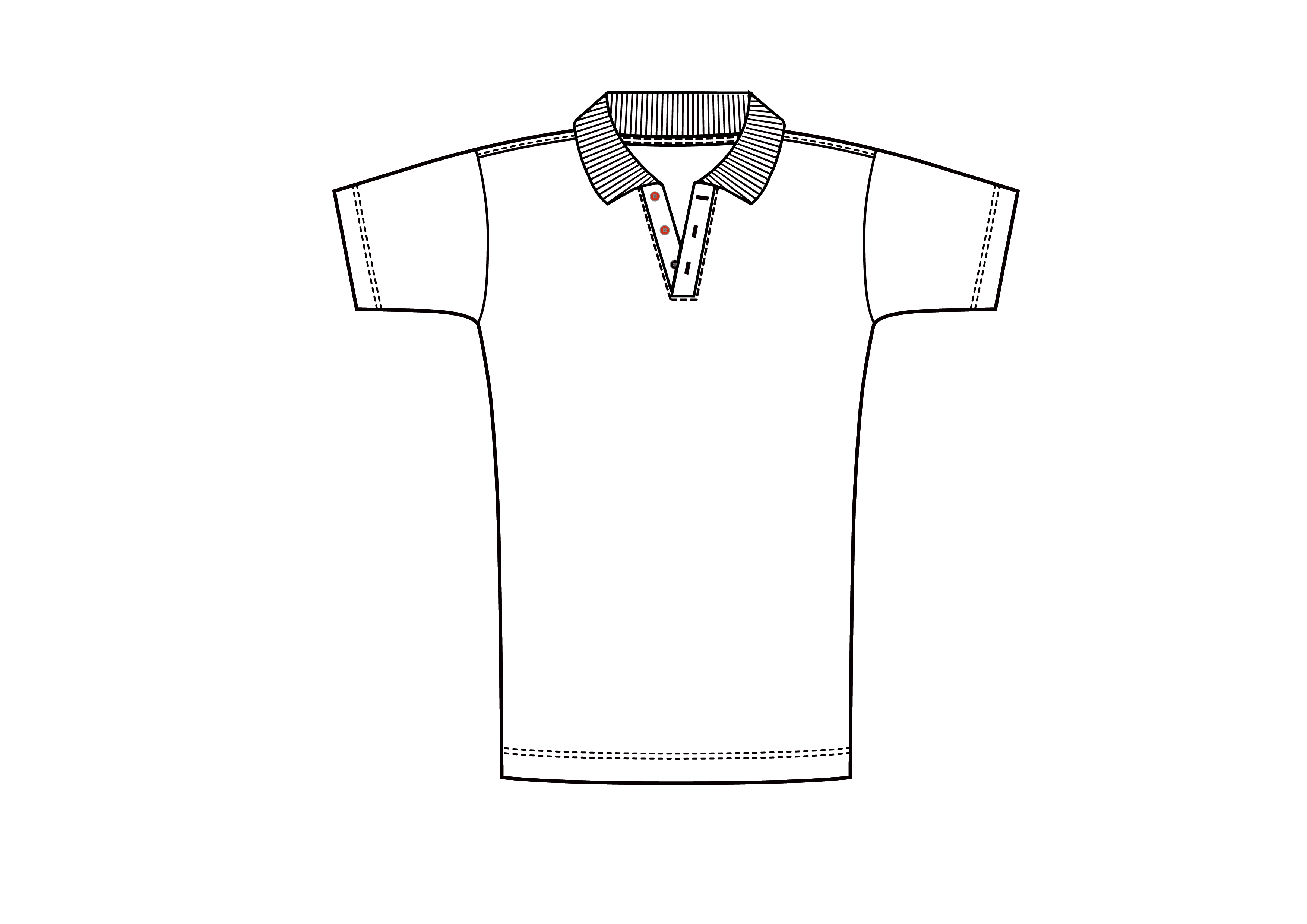 运动短袖POLO
（工作人员）男或女（以实际为准）21072721454面料名称：全涤竖条小浮圈面料成分：100%聚酯纤维功能：环保纱线、面料细腻轻薄、柔软舒适，吸湿排汗佳、具有舒适弹性及回复力、抗紫外线效果工艺：罗纹领，按照采购人提供的设计稿印制相应的数码印花，颜色精准，无色差，赛事标识清晰可见；腋下激光冲孔， 透气性强；采用定制辅料工作人员2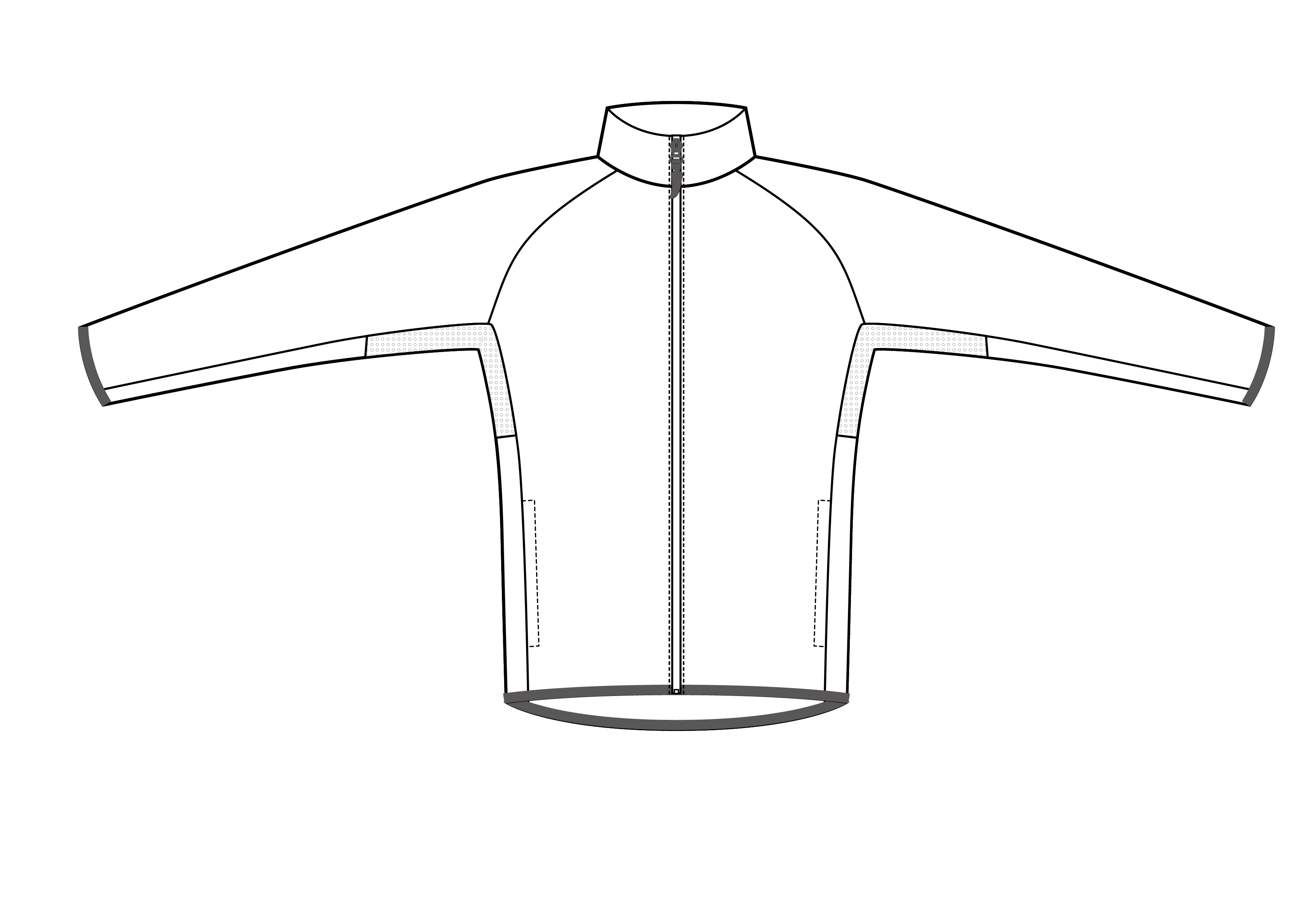 运动长袖外套
（工作人员）男或女（以实际为准）11072710727面料名称：涤纶仿棉四面弹面料成分：100%聚酯纤维功能：轻薄（100G-120G/㎡）防水，柔软、舒适、有弹性、挺括工艺：数码印花，颜色精准，赛事标识清晰可见；腋下网布拼接，增强透气性；采用定制辅料工作人员3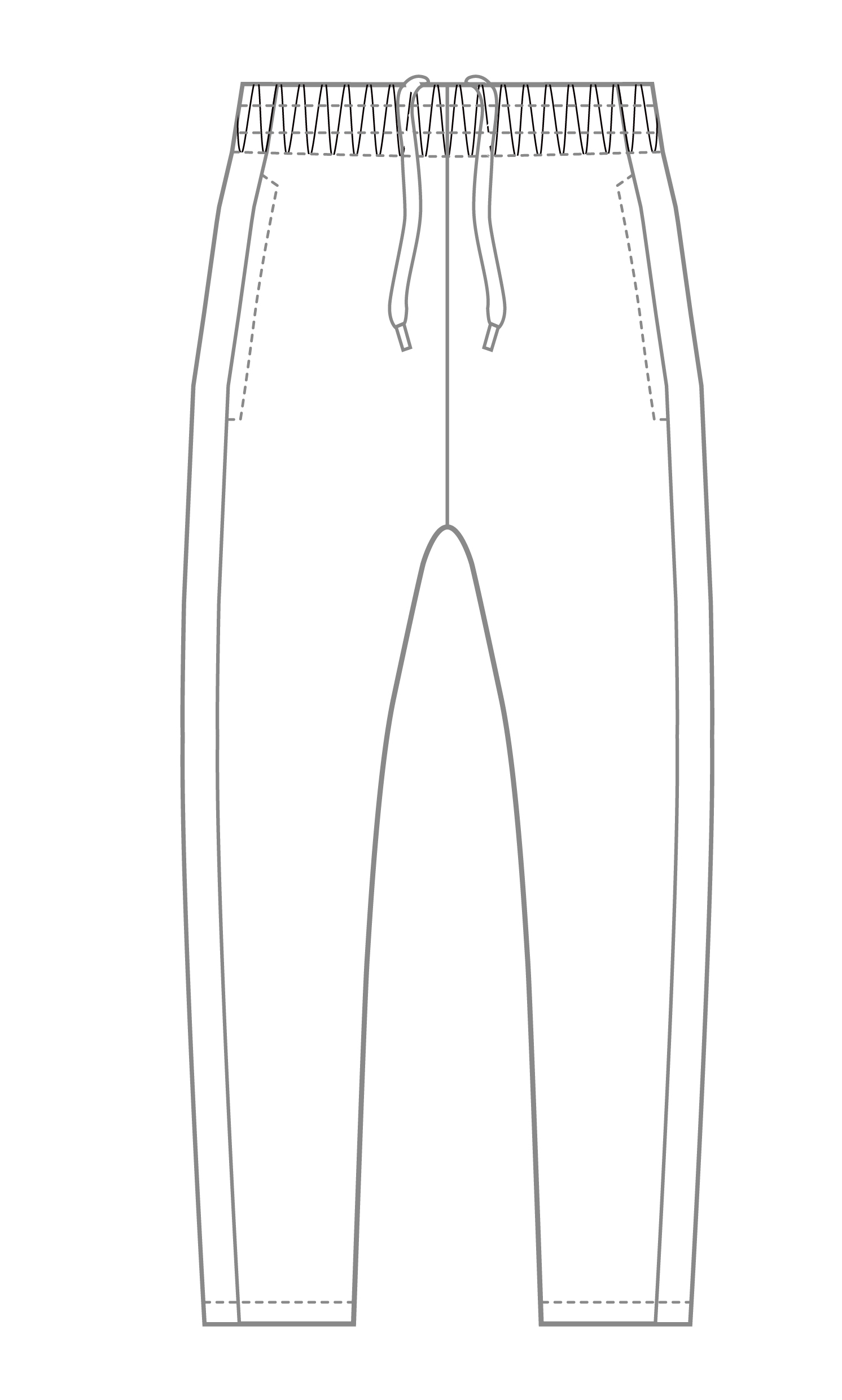 长裤
（工作人员）男或女（以实际为准）21072721454面料名称：涤纶仿棉四面弹面料成分：100%聚酯纤维功能：轻薄（100G-120G/㎡）防水，柔软、舒适、有弹性、挺括工艺：数码印花，颜色精准，赛事标识清晰可见；网布拼接，增强透气性；采用运用定制辅料工作人员4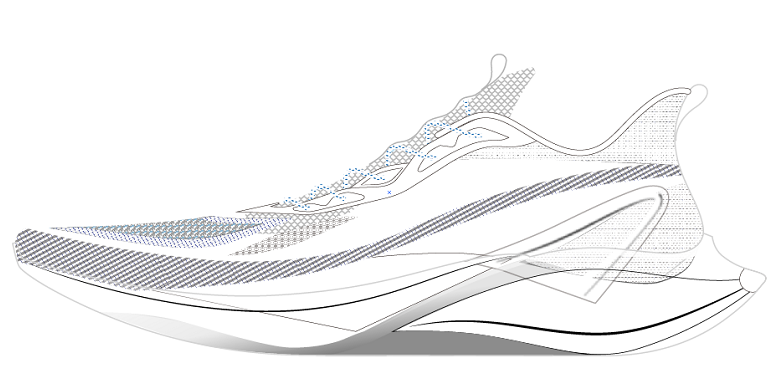 运动鞋
（工作人员）男或女（以实际为准）11072710727鞋底：超轻EVA高分子材料中底鞋面：飞织面料功能：鞋面采用轻薄透气材质，柔韧贴合；中底有足够支撑，鞋底具有缓震功能；整鞋轻便舒适，防滑耐用；单只重量不高于230g（41码）工艺：鞋面使用飞织面料，大底防滑耐磨，鞋面赛事元素清晰可见工作人员5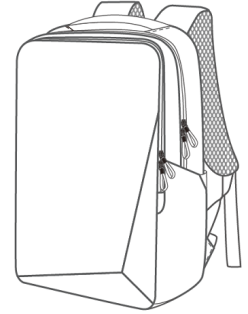 双肩包
（工作人员）中性11072710727面料：纺织织物 双股1680D PU 里料：纺织织物 全涤 功能：融合人体工学理念，内置足够收纳空间（20-25升），背带可自行调节，结实耐用工艺：使用框架性理念，保证背包外形挺括，赛事标识清晰可见技术官员1运动短袖POLO
（技术官员）男或女（以实际为准）219293858面料名称：全涤竖条小浮圈面料成分：100%聚酯纤维功能：环保纱线、面料细腻轻薄、柔软舒适，吸湿排汗佳、具有舒适弹性及回复力、抗紫外线效果工艺：罗纹领，数码印花，颜色精准，赛事标识清晰可见；腋下激光冲孔，增强透气性；采用定制辅料技术官员2运动长袖外套
（技术官员）男或女（以实际为准）119291929面料名称：涤纶仿棉四面弹面料成分：100%聚酯纤维功能：轻薄（100G-120G/㎡）防水，柔软、舒适、有弹性、挺括工艺：数码印花，颜色精准，赛事标识清晰可见；腋下网布拼接，增强透气性；采用定制辅料技术官员3长裤
（技术官员）男或女（以实际为准）219293858面料名称：涤纶仿棉四面弹面料成分：100%聚酯纤维功能：轻薄（100G-120G/㎡）防水，柔软、舒适、有弹性、挺括工艺：数码印花，颜色精准，赛事标识清晰可见；网布拼接，增强透气性；采用运用定制辅料技术官员4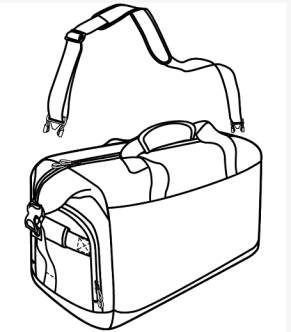 运动大包
（技术官员）中性119291929面料：纺织织物 双股1680D PU 里料：纺织织物 全涤 功能：融合人工工学理念，内置足够收纳空间（35-40升），肩带可自行调节，结实耐用工艺：使用框架性理念，保证外形挺括，赛事标识清晰可见技术官员5运动鞋
（技术官员）男或女（以实际为准）119291929鞋底：超轻EVA高分子材料中底鞋面：飞织面料功能：鞋面采用轻薄透气材质，柔韧贴合；中底有足够支撑，鞋底具有缓震功能；整鞋轻便舒适，防滑耐用，单只重量不高于230g（41码）工艺：鞋面使用飞织面料，大底防滑耐磨，鞋面赛事元素清晰可见技术官员6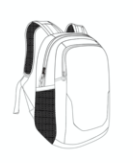 双肩包
（技术官员）中性119291929面料：纺织织物 双股1680D PU 里料：纺织织物 全涤 功能：融合人体工学理念，内置足够收纳空间（20-25升），背带可自行调节，结实耐用工艺：使用框架性理念，保证背包外形挺括，赛事标识清晰可见志愿者1运动短袖POLO
（志愿者）男或女（以实际为准）22200044000面料名称：全涤竖条小浮圈面料成分：100%聚酯纤维功能：环保纱线、面料细腻轻薄、柔软舒适，吸湿排汗佳、具有舒适弹性及回复力、抗紫外线效果工艺：罗纹领，按照采购人提供的设计稿印制相应的数码印花，颜色精准，无色差，赛事标识清晰可见；腋下激光冲孔，增强透气性；采用定制辅料志愿者2运动长袖外套
（志愿者）男或女（以实际为准）12200022000面料名称：涤纶仿棉四面弹面料成分：100%聚酯纤维功能：质地轻薄（100G-120G/㎡）防水，柔软、舒适、有弹性、挺括工艺：数码印花，颜色精准，赛事标识清晰可见；腋下网布拼接，增强透气性；采用定制辅料志愿者3长裤
（志愿者）男或女（以实际为准）22200044000面料名称：涤纶仿棉四面弹面料成分：100%聚酯纤维功能：轻薄（100G-120G/㎡）防水，柔软、舒适、有弹性、挺括工艺：按照采购人提供的设计稿印制相应的数码印花，颜色精准，无色差，赛事标识清晰可见；网布拼接，增强透气性；采用运用定制辅料志愿者4运动鞋
（志愿者）男或女（以实际为准）12200022000鞋底：超轻EVA高分子材料中底鞋面：飞织面料功能：鞋面采用轻薄透气材质，柔韧贴合；中底有足够支撑，鞋底具有缓震功能；整鞋轻便舒适，防滑耐用，单只重量不高于230g（41码）工艺：鞋面使用飞织面料，大底防滑耐磨，鞋面赛事元素清晰可见志愿者5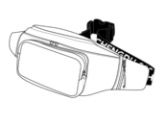 运动腰包
（志愿者）中性12200022000面料：纺织织物 900D古治尼龙PU 里料：纺织织物 全涤 功能：融合人工工学理念，结实耐用（2升）工艺：使用框架性理念，保证腰包外形挺括，赛事标识清晰可见礼仪1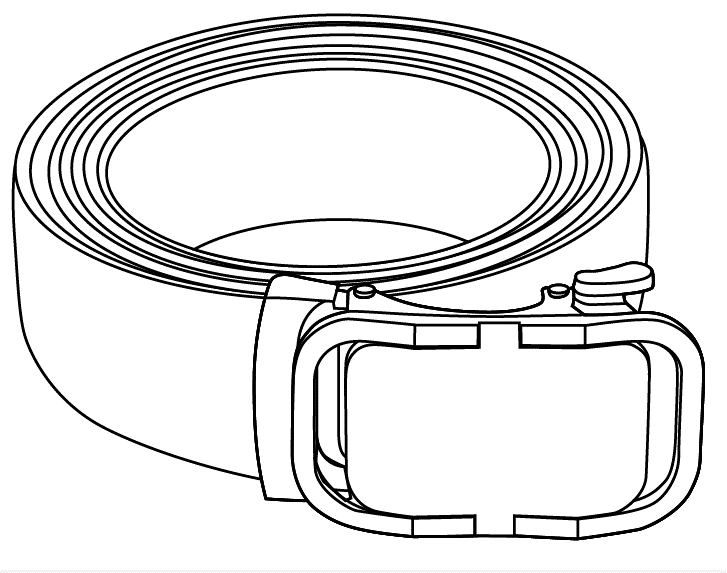 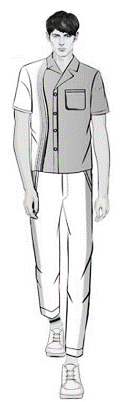 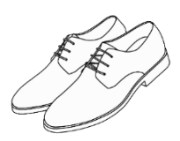 上衣、裤子、鞋子、皮带男1436436礼仪旗袍：精制亚光丹尔缎，90%聚酯纤维，10%氨纶礼仪上衣：精制亚光丹尔缎，90%聚酯纤维10%氨纶礼仪裤子：精制亚光丹尔缎，90%聚酯纤维10%氨纶皮鞋：100%牛皮皮带：100%牛皮功能：材质柔软、贴身、顺滑；鞋子舒适透气，有弹性，不易变形；单只重量不高于280g（41码）工艺：立体裁剪，粘合衬工艺，纽扣立体绕线，腰围和裤脚合理收缩礼仪2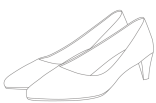 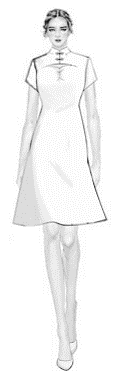 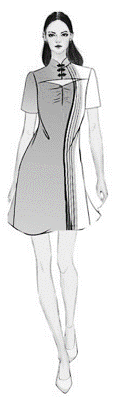 旗袍、鞋女1436436礼仪旗袍：精制亚光丹尔缎，90%聚酯纤维，10%氨纶礼仪上衣：精制亚光丹尔缎，90%聚酯纤维10%氨纶礼仪裤子：精制亚光丹尔缎，90%聚酯纤维10%氨纶皮鞋：100%牛皮皮带：100%牛皮功能：材质柔软、贴身、顺滑；鞋子舒适透气，有弹性，不易变形；单只重量不高于280g（41码）工艺：立体裁剪，粘合衬工艺，纽扣立体绕线，腰围和裤脚合理收缩旗手1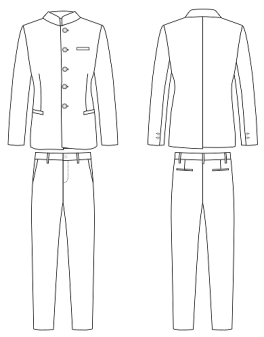 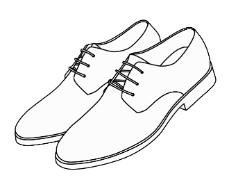 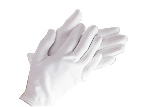 上衣、裤子、鞋子、手套、皮带男1191191套装：贡丝棉，70%聚酯纤维30%粘胶纤维皮鞋：100%牛皮皮带：100%牛皮手套：75%氨纶25%莱卡功能：材质柔软、贴身、顺滑；舒适透气，有弹性，不易变形；皮鞋轻便、柔软、舒适，单只重量不高于280g（41码）工艺：立体裁剪，粘合衬工艺，纽扣立体绕线，腰围和裤脚合理收缩执裁1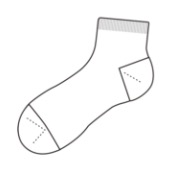 羽毛球运动袜子男或女（以实际为准）28517078%棉19%锦纶3%氨纶纱线，无感烫标，透气舒适执裁2羽毛球运动外套男或女（以实际为准）18585面料名称：50D四面弹加密面料成份：88%聚酯纤维12%氨纶功能：轻薄（100G-120G/㎡）防水，柔软、舒适、有弹性、挺括执裁3羽毛球运动长裤男或女（以实际为准）285170面料名称：50D四面弹加密面料成份：88%聚酯纤维12%氨纶功能：舒适包容、弹力十足、弹性采围执裁4裁判长羽毛球短袖 Polo男或女（以实际为准）236面料名称：全涤双纱珠地面料成分：100%聚酯纤维面料舒适柔软、速干透气、简洁大气、经典罗纹翻领、休闲舒适执裁5其他国内技术官员羽毛球短袖 Polo男或女（以实际为准）282164面料名称：全涤双纱珠地面料成分：100%聚酯纤维面料舒适柔软、速干透气、简洁大气、经典罗纹翻领、休闲舒适执裁6篮球印有FIBA Logo的速干短袖 男或女（以实际为准）24590面料名称：全涤双纱珠地面料成分：100%聚酯纤维面料舒适柔软、速干透气、简洁大气、经典罗纹翻领、休闲舒适执裁7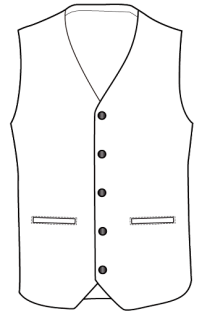 击剑西服马甲男或女（以实际为准）17777仿毛哔叽
65%聚酯纤维32%粘纤3%氨纶（370g）功能：材质柔软工艺：立体裁剪执裁8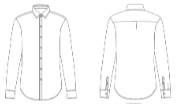 赛艇衬衣男或女（以实际为准）25010060%棉40%聚酯纤维功能：吸湿排汗，材质柔软、贴身、顺滑；舒适透气，有弹性，不易变形工艺：立体裁剪执裁9乒乓球运动长裤男或女（以实际为准）17777面料名称：50D四面弹加密面料成份：88%聚酯纤维12%氨纶功能：舒适包容、有弹力，弹性采围执裁10乒乓球长袖衬衫男或女（以实际为准）1777760%棉40%聚酯纤维功能：吸湿排汗，材质柔软、贴身、顺滑；舒适透气，有弹性，不易变形工艺：立体裁剪执裁11乒乓球衬衣男或女（以实际为准）14460%棉40%聚酯纤维功能：吸湿排汗，材质柔软、贴身、顺滑；舒适透气，有弹性，不易变形工艺：立体裁剪执裁12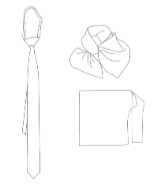 乒乓球领带男或女（以实际为准）14460棉40%聚酯纤维功能：轻薄亲肤工艺：舒适贴合，不易变形执裁13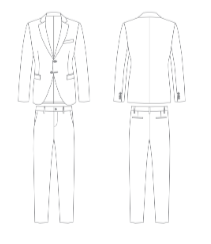 跆拳道西裤男或女（以实际为准）1161665%聚酯纤维35%黏纤功能：材质柔软、贴身、顺滑；舒适透气，有弹性，不易变形工艺：立体裁剪，粘合衬工艺，纽扣立体绕线，腰围和裤脚合理收缩执裁14跆拳道西装男或女（以实际为准）1525265%聚酯纤维35%黏纤功能：材质柔软、贴身、顺滑；舒适透气，有弹性，不易变形工艺：立体裁剪，粘合衬工艺，纽扣立体绕线，腰围和裤脚合理收缩执裁15网球运动长裤男或女（以实际为准）2127254面料名称：50D四面弹加密面料成份：88%聚酯纤维12%氨纶功能：舒适包容、有弹力、弹性采围执裁16网球短袖 Polo男或女（以实际为准）2127254面料名称：全涤双纱珠地面料成分：100%聚酯纤维面料舒适柔软、速干透气、简洁大气、经典罗纹翻领、休闲舒适执裁17水球短袖 Polo男或女（以实际为准）371213面料名称：全涤双纱珠地面料成分：100%聚酯纤维面料舒适柔软、速干透气、简洁大气、经典罗纹翻领、休闲舒适安保1短袖男21245024900面料名称：全涤竖条小浮圈面料成分：100%聚酯纤维功能：环保纱线、面料细腻轻薄、柔软舒适，吸湿排汗佳、具有舒适弹性及回复力、抗紫外线效果工艺：罗纹领，数码印花，颜色精准，赛事标识清晰可见；腋下激光冲孔，增强透气性；采用定制辅料安保2长裤男21245024900面料名称：涤纶仿棉四面弹面料成分：100%聚酯纤维功能：轻薄（100G-120G/㎡）防水，柔软、舒适、有弹性、挺括工艺：数码印花，颜色精准，赛事标识清晰可见；网布拼接，增强透气性；采用运用定制辅料安保3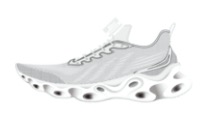 鞋子男11245012450鞋底：EVA材料中底鞋面：贾卡提花面料功能：鞋面舒适透气，柔软包裹；轻质大底，舒适缓震，侧身减震，富有运动感；单只重量不高于280g（41码）工艺：鞋面使用贾卡提花面料，EVA材料中底符合性审查表符合性审查表符合性审查表符合性审查表序号招标文件条目实质性要求及无效投标情形要求说明1招标文件第二章一、投标人须知附表序号1采购预算本项目采购预算为7500万元超过采购预算的投标为无效投标。本项目最高限价为7500万元超过最高限价的报价为无效投标。投标人根据招标文件第三章格式2-4填写。评标委员会对上传内容按照招标文件要求进行评                审。2招标文件第二章一、投标人须知附表序号2不正当竞争预防措施评标委员会认为投标人的报价明显低于其他通过符合性审查投标人的报价，有可能影响产品质量或者不能诚信履约的，应当要求其在评标现场合理的时间内提供书面说明，必要时提交相关证明材料；投标人不能证明其报价合理性的，评标委员会应当将其作为无效投标处理。注：投标人提交的书面说明、相关证明材料（如涉及），应当加盖投标人（法定名称）电子印章，在评标委员会要求的时间内通过政府采购云平台进行递交，否则无效（给予供应商澄清、说明的时间不得少于30分钟，供应商已明确表示澄清、说明完毕的除外）。如因系统故障（包括组织场所停电、断网等）导致系统无法使用的，由投标人按评标委员会的要求进行澄清或者说明。上传空白页即可，不对本项上传的材料作符合性审查。若有需要请按评标委员会要求提供书面说明、相关证明材料（如涉及）。3招标文件第二章一、投标人须知附表序号3进口产品本项目招标文件中未载明“允许采购进口产品”的产品，视为拒绝进口产品参与竞争，供应商以进口产品投标时，将按无效投标处理。载明“允许采购进口产品”的产品，不限制国产产品参与竞争。本项目不允许采购进口产品.上传空白页即可，不对本项上传的材料作符合性审查。评标委员会根据投标产品响应情况评审。4招标文件第二章一、投标人须知附表序号5节能、环保及无线局域网产品政府采购政策一、节能、环保产品政府采购政策：根据《财政部 发展改革委 生态环境部 市场监管总局关于调整优化节能产品、环境标志产品政府采购执行机制的通知》（财库〔2019〕9号）相关要求，依据品目清单和认证证书实施政府优先采购和强制采购。本项目采购的产品属于品目清单范围的，依据国家确定的认证机构出具的、处于有效期之内的节能产品、环境标志产品认证证书，对获得证书的产品实施政府优先采购或强制采购。本项目采购的产品属于品目清单强制采购范围的，供应商应按上述要求提供产品认证证书复印件并加盖供应商单位公章，否则投标无效。若不涉及上传空白页即可，若涉及按照要求提供证明材料，评标委员会根据上传内容进行评审。5招标文件第二章一、投标人须知附表序号9合同分包☑本项目不接受合同分包。□本项目接受合同分包，具体要求如下：1.投标人根据招标文件的规定和采购项目的实际情况，拟在中标后将中标项目的非主体、非关键性工作分包的，应当在投标文件中载明分包承担主体，分包承担主体应当具备相应资质条件且不得再次分包。分包供应商履行的分包项目的品牌、规格型号及技术要求等，必须与中标的一致。2.分包履行合同的部分应当为采购项目的非主体、非关键性工作，不属于中标人的主要合同义务。本项目可以分包履行的具体内容、金额或者比例：上传空白页即可，不对本项上传的材料作符合性审查。6招标文件第二章一、投标人须知附表序号20联合体☑本项目不允许联合体参加    □本项目允许联合体参加上传空白页即可，不对本项上传的材料作符合性审查。评标委员会根据招标文件要求进行评审。7招标文件第二章4.投标费用投标人参加投标的有关费用由投标人自行承担。投标人根据招标文件第三章格式2-3填写，评标委员会根据上传内容进行评审。8招标文件第二章5.充分、公平竞争保障措施5.1 提供相同品牌产品处理。5.1.1 非单一产品采购项目中，采购人根据采购项目技术构成、产品价格比重等合理确定核心产品。多家投标人提供的任一核心产品品牌相同的，视为提供相同品牌产品。本采购项目核心产品为：运动短袖POLO（工作人员）、运动长袖外套（工作人员）、长裤（工作人员）、双肩包（工作人员）；运动短袖POLO（技术官员）、运动长袖外套（技术官员）、长裤（技术官员）、运动大包（技术官员）；运动短袖POLO（志愿者）、运动长袖外套（志愿者）、长裤（志愿者）、运动腰包（志愿者）5.1.2 提供相同制造厂商不同品牌产品处理。制造厂商有二个以上品牌，制造厂商与分销商或经销商或代理商同时参加投标，投标产品为不同品牌的，制造厂商投标产品所属品牌为该品牌的有效投标人，其他投标人的投标文件作为无效投标处理。制造厂商有二个以上品牌，只有分销商或经销商或代理商参加投标，投标产品为不同品牌的，所投品牌产品以其中通过资格审查、符合性检查且报价最低的参加评标，报价相同的，由采购人自主采取公平、择优的方式选择确定一个参加评标的投标人，其他投标人的投标文件作为无效投标处理。5.1.3 采用综合评分法的采购项目。提供相同品牌产品且通过资格审查、符合性审查的不同投标人参加同一合同项下投标的，按一家投标人计算，评审后得分最高的同品牌投标人获得中标人推荐资格；评审得分相同的，由采购人委托评标委员会采取随机抽取方式确定一个投标人获得中标人推荐资格，其他同品牌投标人不作为中标候选人。上传空白页即可，不对本项上传的材料作符合性审查。评标委员会根据招标文件要求进行评审。9招标文件第二章5.充分、公平竞争保障措施5.2 利害关系供应商处理。5.2.1单位负责人为同一人或者存在直接控股、管理关系的不同供应商不得参加同一合同项下的政府采购活动。采购项目实行资格预审的，单位负责人为同一人或者存在直接控股、管理关系的不同供应商可以参加资格预审，但只能由供应商确定其中一家符合条件的供应商参加后续的政府采购活动，否则，其投标文件作为无效处理。5.2.2  两家以上的供应商不得在同一合同项下的采购项目中，同时委托同一个自然人、同一家庭的人员、同一单位的人员作为其代理人，否则，其投标文件作为无效处理。5.3 前期参与供应商处理。为采购项目提供整体设计、规范编制或者项目管理、监理、检测等服务的供应商，不得再参加该采购项目的其他采购活动。（供应商为采购人、采购代理机构在确定采购需求、编制采购文件过程中提供咨询论证，其提供的咨询论证意见成为采购文件中规定的供应商资格条件、技术服务商务要求、评标因素和标准、政府采购合同等实质性内容条款的，视同为采购项目提供规范编制。）投标人根据招标文件第三章格式2-3填写，评标委员会根据上传内容进行评审。10招标文件第二章10．计量单位除招标文件中另有规定外，本次采购项目所有合同项下的投标均采用国家法定的计量单位。上传空白页即可，不对本项上传的材料作符合性审查，评审委员会根据投标文件评审。11招标文件第二章11. 投标货币本次招标项目的投标均以人民币报价。上传空白页即可，不对本项上传的材料作符合性审查，评审委员会根据投标文件评审。12招标文件第二章13. 知识产权13.1 投标人应保证在本项目使用的任何产品和服务（包括部分使用）时，不会产生因第三方提出侵犯其专利权、商标权或其它知识产权而引起的法律和经济纠纷，如因专利权、商标权或其它知识产权而引起法律和经济纠纷，由投标人承担所有相关责任。13.2 采购人享有本项目实施过程中产生的知识成果及知识产权。13.3 投标人如欲在项目实施过程中采用自有知识成果，投标人需提供开发接口和开发手册等技术文档，并承诺提供无限期技术支持，采购人享有永久使用权（含采购人委托第三方在该项目后续开发的使用权）。13.4 如采用投标人所不拥有的知识产权，则在投标报价中必须包括合法获取该知识产权的相关费用。 投标人根据招标文件第三章格式2-3填写，评标委员会根据上传内容进行评审。13招标文件第二章14．投标文件的组成，其他响应性投标文件（一）报价部分2、本次招标报价要求：（1）投标人的报价是投标人响应招标项目要求的全部工作内容的价格体现，包括投标人完成本项目所需的一切费用。投标人根据招标文件第三章格式2-3填写，评标委员会根据上传内容进行评审。14招标文件第二章16．投标有效期16.1 本项目投标有效期为投标截止时间届满后90天（投标有效期从提交投标文件的截止之日起算）。投标人投标文件中必须载明投标有效期，投标文件中载明的投标有效期可以长于招标文件规定的期限，但不得短于招标文件规定的期限。否则，其投标文件将作为无效投标处理。16.2 因不可抗力事件，采购人可于投标有效期届满之前与投标人协商延长投标有效期。投标人拒绝延长投标有效期的，不得再参与该项目后续采购活动，但由此给投标人造成的损失，采购人可以自主决定是否可以给予适当补偿。投标人同意延长投标有效期的，不能修改投标文件。 16.3 因采购人采购需求作出必要调整，采购人可于投标有效期届满之前与投标人协商延长投标有效期。投标人拒绝延长投标有效期的，不得再参与该项目后续采购活动，但由此给投标人造成的损失，采购人应当予以赔偿或者合理补偿。投标人同意延长投标有效期的，不能修改投标文件。投标人按照招标文件第三章格式2-2填写，评标委员会根据上传内容评审。15招标文件第二章27.合同分包27.1本项目合同接受分包与否，以“投标人须知附表”勾选项为准。27.2 中小企业依据《政府采购促进中小企业发展管理办法》（财库〔2020〕46号）规定的政策获取政府采购合同后，小型、微型企业不得分包或转包给大型、中型企业，中型企业不得分包或转包给大型企业。投标人按照招标文件第三章格式2-3填写，评标委员会根据上传内容评审。16招标文件第二章28.合同转包28.合同转包本采购项目严禁中标人将任何政府采购合同义务转包。本项目所称转包，是指中标人将政府采购合同义务转让给第三人，并退出现有政府采购合同当事人双方的权利义务关系，受让人（即第三人）成为政府采购合同的另一方当事人的行为。中标人转包的，视同拒绝履行政府采购合同义务，将依法追究法律责任。投标人按照招标文件第三章格式2-3填写，评审委员会根据上传内容评审。17招标文件第二章30. 履约保证金30.1 中标人应在合同签订之前交纳招标文件规定数额的履约保证金。30.2 如果中标人在规定的合同签订时间内，没有按照招标文件的规定交纳履约保证金，且又无正当理由的，将视为放弃中标。投标人按照招标文件第三章格式2-3填写，评审委员会根据上传内容评审。18招标文件第二章41国家或行业主管部门对采购产品的技术标准、质量标准和资格资质条件等有强制性规定的，必须符合其要求。投标人按照招标文件第三章格式2-3填写，评标委员会根据上传内容评审。19招标文件第六章“二、商务要求”第六章“二、商务要求”中标注“*”号的参数投标人按照招标文件第三章格式2-6填写，评委会根据上传内容评审。20招标文件第六章“三、技术、服务要求”第六章“三、技术、服务要求”中标注“*”号的参数投标人按照招标文件第三章格式2-9填写，评委会根据上传内容评审。21招标文件第二章14．投标文件的组成，其他响应性投标文件（一）报价部分本次招标报价要求：（2）投标人每种货物只允许有一个报价，并且在合同履行过程中是固定不变的，任何有选择或可调整的报价将不予接受，并按无效投标处理。上传空白页即可，评标委员会根据投标文件并按照招标文件要求进行评审。22招标文件第二章3838. 投标人有下列情形之一的，视为投标人串通投标，其投标无效：（1）不同投标人的投标文件由同一单位或者个人编制；（2）不同投标人委托同一单位或者个人办理投标事宜；（3）不同投标人的投标文件载明的项目管理成员或者联系人员为同一人；（4）不同投标人的投标文件异常一致或者投标报价呈规律性差异；（5）不同投标人的投标文件相互混装；上传空白页即可，评标委员会根据投标文件并按照招标文件要求进行评审。23招标文件第七章3.2.3投标文件组成明显不符合招标文件的规定要求，影响评标委员会评判的。上传空白页即可，评审委员会根据投标文件按照招标文件第七章3.2.3第进行评审。序号评分因素及权重分　值评分标准备注说明1报价30%（主要评分因素）30分满足招标文件要求且投标价格最低的报价为基准价，其价格分为满分。其他供应商的价格分统一按照下列公式计算：报价得分=(基准价／报价)* 30%*100一、小微企业（监狱企业、残疾人福利性单位均视同小微企业）价格扣除1、根据《政府采购促进中小企业发展管理办法》（财库〔2020〕46号）的规定，对于经主管预算单位统筹后未预留份额专门面向中小企业采购的采购项目，以及预留份额项目中的非预留部分采购包，对符合规定的小微企业报价给予10%的扣除，用扣除后的价格参加评审。2、参加政府采购活动的中小企业提供《中小企业声明函》原件，未提供的，视为放弃享受小微企业价格扣除优惠政策。3、接受大中型企业与小微企业组成联合体或者允许大中型企业向一家或者多家小微企业分包的采购项目，对于联合协议或者分包意向协议约定小微企业的合同份额占到合同总金额 30%以上的，采购人、采购代理机构应当对联合体或者大中型企业的报价给予3%的扣除，用扣除后的价格参加评审。联合体各方均为小型、微型企业的，联合体视同为小型、微型企业享受规定的扶持政策。组成联合体的大中型企业和其他自然人、法人或者其他组织，与小型、微型企业之间不得存在投资关系。4、参加政府采购活动的残疾人福利性单位应当提供《残疾人福利性单位声明函》原件，未提供的，视为放弃享受小微企业价格扣除优惠政策。5、参加政府采购活动的监狱企业提供由省级以上监狱管理局、戒毒管理局(含新疆生产建设兵团)出具的属于监狱企业的证明文件，未提供的，视为放弃享受小微企业价格扣除优惠政策。6、符合中小企业划分标准的个体工商户，在政府采购活动中视同中小企业。共同评分因素2检测报告9%9分提供经国家认可的检测机构出具的本项目提供的产品：（即本项目采购标的）涉及到的梭织面料和针织面料的料检测报告影印件或扫描件：梭织面料报告执行标准为FZ/T 81007-2012；报告中应包含甲醛、PH值、耐水色牢度、耐皂洗、耐汗、耐摩擦、耐光、撕破强力、纤维含量，且每个项目检测应为合格，报告中未显示或不合格的每项扣0.5分，合计4.5分。针织面料报告执行标准为GB/T 22853-2019；报告中应包含甲醛、PH值、耐水色牢度、耐皂洗、耐汗、耐摩擦、耐光、纤维含量、透湿率，且每个项目检测应为合格，报告中未显示或不合格的每项扣0.5分，合计4.5分。注：投标文件中提供检测报告影印件或扫描件/共同评分因素3履约及售后资质4%4分投标人具有政府相关部门颁发的与本项目产品质量相关的荣誉或者称号的，每有一个得2分，最多得4分（提供证明材料复印件加盖公章）/共同评分因素4服务保障方案14%14分供应商根据本项目特点，提供服务保障方案【至少包含1.生产进度控制计划2.进度保障措施3.质量保障措施4.生产进度管理制度方案5.生产工艺流程方案6.质量保障检验控制方案7.应急预案方案】的，每具有一项得2分，最多得14分。在此基础上，方案中存在缺陷或不足，且不利于项目实施的，每有一处扣1分，扣完为止。注：缺陷或不足是指：存在不适用项目实际情况的情形、凭空编造、方案中内容前后不一致、前后逻辑错误、涉及的规范及标准错误、地点区域错误、内容缺失、不符合项目实际情况等；/技术类评分因素5售后服务方案9%9分供应商根据本项目特点，提供售后服务方案【至少包含1.提供固定售后联系方式及人员2.售后服务响应方案3.货物质量问题售后保障】的，每具有一项得2分，最多得6分。在此基础上，方案中存在缺陷或不足，且不利于项目实施的，每有一处扣1分，扣完为止。此外，供应商针对本项还能提供其它契合采购人实际需要且被评审委员会认可的其它合理化售后服务建议的，一条加1分，最多加3分。注：缺陷或不足是指：存在不适用项目实际情况的情形、凭空编造、方案中内容前后不一致、前后逻辑错误、涉及的规范及标准错误、地点区域错误、内容缺失、不符合项目实际情况等；/技术类评分因素6样品20%20分投标人按招标文件要求提供样品，有下列情形的样品评分项不得分：（1）少送样品的；（2）错送样品的；（3）样品有可以识别投标人或生产厂家的任何标志与标识。  1、领子: （1）领面平服（2）领窝圆顺（3）左右领尖不翘的得3分。每有一项不满足的扣 1分，扣完为止。2、止口: （1）顺直平服（2）门襟不短于里襟（3）不搅不豁两园一致的得3分。每有一项不满足的扣 1 分，扣完为止。3、前身:（1） 胸部挺括对称（2）面里衬服帖（3）省缝顺直的得3分。每有一项不满足的扣 1 分，扣完为止。4、口袋:（1）左右袋高低对称（2）袋宽相适应的得 2分。每有一项不满足的扣 1分，扣完为止。5、后背: 平服的得 2 分，不满足的不得分。6、肩: （1）肩部平服、表面没有摺；（2）肩缝顺直；（3）左右对称的得 3 分。每有一项不满足的扣1 分， 扣完为止。7、袖:（1）圆顺均匀（2）两袖前后长短一致的得 2 分。每有一项不满足的扣1 分，扣完为止。8、整烫:（1）各部位熨烫平服整洁，无线头、无烫黄、水渍、亮光及死痕（2）采用粘合衬的部位不渗胶、不脱胶的得 2 分。每有一项不满足的扣1 分，扣完为止。/技术类评分因素7业绩10%10分评标委员会根据供应商同类产品销售业绩（2018年-至递交投标文件截止日）进行评定，每提供一个类似项目得2分，最多得10分。（同类产品是指采购清单中的任一产品均可）提供销售合同或中标（成交）通知书复印件加盖公章共同评分因素8投标人实力3%3分投标人具有质量管理体系认证证书、环境管理体系认证证书及职业健康安全认证证书的，每份得1分，共3分，未提供不得分。提供有效的证书复印件加盖公章共同评分因素9节能、环境标志、无线局域网产品1%1分投标产品中属于政府采购优先采购范围的，则每有一项为节能产品或者环境标志产品或者无线局域网产品的得0.5分，非节能、环境标志产品的、无线局域网产品的不得分。本项最多得1分。注：1. 节能产品、环境标志产品优先采购范围以品目清单为准。财政部、发展改革委、生态环境部等部门根据产品节能环保性能、技术水平和市场成熟程度等因素，确定实施政府优先采购和强制采购的产品类别及所依据的相关标准规范，以品目清单的形式发布并适时调整。无线局域网产品优先采购范围以中国政府采购网公布的《无线局域网认证产品政府采购清单》为准。2. 投标产品属于优先采购范围内的节能产品或者环境标志产品的，提供国家确定的认证机构出具的、处于有效期之内的节能产品、环境标志产品认证证书复印件加盖供应商公章（鲜章）。3. 投标产品属于优先采购范围内的无线局域网产品的，提供政府采购清单对应页并加盖供应商单位公章（鲜章）。/政策类评分因素货物品名规格型号单位数量单价（万元）总价（万元）配套配件交货期